ANNAMALAI               UNIVERSITY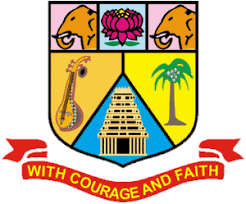 109- B.Com. Corporate Secretary shipProgramme Structure and Scheme of Examination (under CBCS)(Applicable to the candidates admitted from the academic year 2023 -2024 onwards)* PART-IV: NME / Basic Tamil / Advanced Tamil (Any one) NME I and II must be chosen by the Students who have chosen Tamil in Part-I. Basic Tamil – I and II must be chosen by the Students who have not studied Tamil upto 12th Standard and have taken any Language other than Tamil in Part-I. Advanced Tamil – I and II must be chosen by the Students who have studied Tamil upto 10th & 12th Standard and have taken any Language other than Tamil in Part-I.** The course “23UNMSD01: Overview of English Communication” is to be taught by the experts from Naan Mudhalvan Scheme team. However, the faculty members of Department of English should coordinate with the Naan Mudhalvan Scheme team for smooth conduct of this course.++Students should complete two weeks of internship before the commencement of V semester.Choice Based Credit System (CBCS), Learning Outcomes Based Curriculum Framework (LOCF) Guideline Based Credit and Hours Distribution System for all UG courses including Lab HoursFirst Year – Semester-ISemester-IISecond Year – Semester-IIISemester-IVThird YearSemester-VSemester-VIConsolidated Semester wise and Component wise Credit distribution*Part I. II, and Part III components will be separately taken into account for CGPA calculation and classification for the under graduate programme and the other components Part IV, V have to be completed during the duration of the programme as per the norms, to be eligible for obtaining the UG degree.CREDIT DISTRIBUTION FOR U.G. PROGRAMME PROGRAMME OUTCOMES:On completion of the programme the students canProgram Specific Objectives (PSOs)FIRST YEAR – SEMESTER – ICore – I: Financial Accounting IMAPPING WITH PROGRAMME OUTCOMES 
AND PROGRAMME SPECIFIC OUTCOMES3 – Strong, 2- Medium, 1- LowCore – II: Principles of managementMAPPING WITH PROGRAMME OUTCOMES 
AND PROGRAMME SPECIFIC OUTCOMES3 – Strong, 2- Medium, 1- LowElective - I: Business CommunicationMAPPING WITH PROGRAMME OUTCOMES 
AND PROGRAMME SPECIFIC OUTCOMES3 – Strong, 2- Medium, 1- LowElective - I: Indian Economic DevelopmentMAPPING WITH PROGRAMME OUTCOMES
 AND PROGRAMME SPECIFIC OUTCOMES3 – Strong, 2- Medium, 1- LowElective - I: Business EconomicsMAPPING WITH PROGRAMME OUTCOMES 
AND PROGRAMME SPECIFIC OUTCOMES3 – Strong, 2- Medium, 1- LowUnit I: Digital Banking ProductsDigital Banking –Meaning – Features - Digital Banking Products -Features - Benefits – Bank Cards –Features and Incentives of Bank cards - Types of Bank Cards -NewTechnologies-Europay,MasterandVisaCard(EMV)-TapandGo,NearFieldCommunication (NFC) etc. - Approval Processes for Bank Cards – Customer Education for DigitalBankingProducts -DigitalLending–DigitalLendingProcess-Non-Performing-Asset(NPA.Unit II: Payment SystemOverview of Domestic and Global Payment systems -RuPay and RuPay Secure -ImmediatePaymentService(IMPS)–NationalUnifiedUSSDPlatform(NUUP)-NationalAutomatedClearingHouse(NACH)-AadhaarEnabledPaymentSystem(AEPS)–ChequeTruncation System (CTS) –Real Time Gross Settlement Systems (RTGS)–National Electronic FundTransfer(NEFT) -InnovativeBanking&Payment Systems.Unit III: Mobile and Internet BankingMobile & Internet Banking - Overview – Product Features andDiversity - Corporate and Individual Internet Banking Integration with e-Commerce Merchant sites,IMPS - Profitability - Risk Management and Frauds - Cyber Crime - Cyber Security - BlockchainTechnology-Types-Crypto currencyandBitcoinsUnit IV:Point of Sale TerminalsPoint of Sale (POS) Terminals - Overview - Features - Approval processesfor POS Terminals - Key Components of POS - Hardware - Software - User Interface Design - CloudbasedPoint of Sale – Cloud Computing-BenefitsofPOSin RetailBusiness.Unit V:Automated Teller Machine and Cash Deposit SystemsAutomated Teller Machine(ATM) - CashDeposit Machine(CDM)& Cash Recyclers - Overview -Features - ATM Instant Money TransferSystems - National Financial Switch (NFS) -Various Value Added Services - Proprietary, BrownLabel and White Label ATMs - ATM & CDM Network Planning - Onsite / Offsite - ATM security,SurveillanceandFraudPrevention.A bridge course for the students of commerce faculty is conducted every year to getthestudentstheknowledgeofcommercefaculty. Themainobjectiveofthecourseis to bridge the gap between subjects studied at School  level and subjectsthey would be studying in commerce faculty. A Bridge course aims to cover the gap between the understanding level of the higher secondary school courses and higher educationalcourses. Bridge course is preparative course for college level course with anacademic curriculum that is offered to enhance the knowledge of the students bymeans of preparing for the intellectual challenges of commerce subject and to know basicinformationaboutcoresubject.Bridge courses are the tool to help students to success in their graduate levelstudies. It is also a pre requisite and foundational course to know the basicinformation aboutcommerce subjects.           FUNDAMENTALS OF BUSINESS STUDIESObjectiveThe bridge course aims to act as a buffer for the new entrants with an objective toprovide adequate time for the transition to hard core of degree courses. This givesthem a breather, to prepare themselves before the onset of courses for first yeardegree programme.Unit I  Commerce-IntroductionDefinition of Commerce -Importance’s of Commerce -Meaning of barter system --business-industry-trade-hindrances oftrade-branchesofCommerce.Unit II  Accounting-IntroductionBook-Keeping-Meaning -Definition –Objectives-Accounting-Meaning –Definition-Objectives-Importance-Functions-Advantages-Limitations-Methodsof Accounting-Single Entry Double Entry-Steps involved indouble entry system-Advantages of double entry system-Meaning of Debit andCredit-Types of Accounts and its rules-Personal Accounts-Real Accounts-NominalAccounts.Unit III Marketing and Advertising Meaning of Marketing-Definition-Functions of Marketing-Meaning of Consumer –Standardization and Grading -Pricing –Kinds of Pricing -AGMARK-ISI-Advertising: Meaning, Characteristics, Advertising Objectives,Advertising Functions Advantages of advertising, Kinds of Advertising,Advertising Media,Kindsof mediaUnit IV Auditing & Entrepreneurial DevelopmentIntroduction of Auditing -Origin and Evolution –Definition -Features of Auditing -Objectives of Auditing Advantages of Audit -Limitations ofAuditing -Distinction between Auditing & Investigation -Distinction betweenAccounting&Auditing -BasicPrinciplesofAudit-ClassificationofAudit- Entrepreneurial Development-Characteristics of an entrepreneur-Functionsof an entrepreneur-Types of an entrepreneur -Problems of Women entrepreneur-Conceptof WomenEntrepreneursUnit V: Income Tax Law and PracticeTax history-Types –Various Terms in Tax-Exempted Income U/S 10-Canons of Taxation-Income Tax Authority andAdministration-SlabRate -FilingofReturns-ResidentialStatus.FIRST YEAR – SEMESTER - IICore – III: Financial Accounting-iiMAPPING WITH PROGRAMME OUTCOMES 
AND PROGRAMME SPECIFIC OUTCOMES3 – Strong, 2- Medium, 1- LowElective - IV: PRINCIPLES OF MARKETINGMAPPING WITH PROGRAMME OUTCOMES 
AND PROGRAMME SPECIFIC OUTCOMES3 – Strong, 2- Medium, 1- LowElective– II: Business EnvironmentMAPPING WITH PROGRAMME OUTCOMES 
AND PROGRAMME SPECIFIC OUTCOMES3 – Strong, 2- Medium, 1- LowElective– II: OFFICE MANAGEMENT AND SECRETARIAL PRACTICEMAPPING WITH PROGRAMME OUTCOMES 
AND PROGRAMME SPECIFIC OUTCOMES3 – Strong, 2- Medium, 1- LowElective - II: International TradeMAPPING WITH PROGRAMME OUTCOMES 
AND PROGRAMME SPECIFIC OUTCOMES3 – Strong, 2- Medium, 1- LowUnit I: Introduction to FintechIntroduction – Meaning of FinTech - Definitions - The History And Evolution Of The Fintech Industry - FinTech Ecosystem - Recent Developments - FinTech In India - FinTech Market Trends In India - Types Of FinTech or Transformation of  Financial Services - Benefits Of FinTech - Drawbacks Of FinTech - Key Growth Drivers  -Challenges Unit II:   Financial Technology and Digital Payments Introduction -Artificial Intelligence (AI) in FinTech-Machine Learning in FinTech - Machine Learning in Accounting and Finance - Robotic Process Automation (RPA) –- Financial Data Analytics - Data Science and Big Data in FinTech - Digital Payments - Cashless Society - DFS Eco System -Developing Countries and DFS: The Story of Mobile Money -  RTGS networks;Unit IV: Blockchain TechnologyBlockchain Technology in FinTech – An understanding of   Blockchain technology,  its potential, and applications - BCT in Banking – Benefits of BCT in banking - BCT in Indian Banking Sector - BCT insupply chain managementUnit V: Effects of Fin-Tech onVariousSectors Effects of Fin-tech on Payment Innovations – The Implications of Fintech On Real Estate, Insurance, Health, And Payment Innovations - The effects of Fin-tech on Payment Innovations – Health- Real-Estate- Insurance Sector- Capital Market - Key Fin-tech trends - FinTech Around the Globe: Asia, Middle East, South America, Europe, Southeast Asia / Australia and AfricaUnit I : Fundamentals of Financial AccountingFinancial Accounting – Meaning, Definition, Objectives, Basic Accounting Concepts and Conventions - Journal, Ledger Accounts– Subsidiary Books –– Trial Balance - Classification of Errors – Rectification of Errors – Preparation of Suspense Account – Need and Preparation - Bank Reconciliation Statement.Unit II: Final Accounts  Final Accounts of Sole Trading Concern- Capital and Revenue Expenditure and Receipts – Preparation of Trading, Profit and Loss Account and Balance Sheet with Adjustments.	Unit III: Depreciation and Bills of ExchangeDepreciation - Meaning – Objectives – Accounting Treatments - Types - Straight Line Method – Diminishing Balance method – Conversion method.Annuity Method – Depreciation Fund Method – Insurance Policy Method – Revaluation Method – Depletion Method – Sum of Digits Method – Machine Hour Rate Method .Bills of Exchange – Definition – Specimens – Discounting of Bills – Endorsement of Bill – Collection – Noting – Renewal – Retirement of Bill under rebate – Insolvency of Acceptor – Accommodation.					Unit IV: Accounting from Incomplete Records Incomplete Records -Meaning and Features - Limitations - Difference between Incomplete Records and Double Entry System - Methods of Calculation of Profit - Statement of Affairs Method – Preparation of final statements by Conversion method.Average Due Date and Account Current.					Unit V: Royalty and Insurance of ClaimsMeaning – Minimum Rent – Short Working – Recoupment of Short Working – Lessor and Lessee – Sublease – Accounting TreatmentNOTE: Latest Edition of Textbooks May be UsedNOTE: Latest Edition of Textbooks May be UsedOutcome Mapping*3– Strong, 2- Medium, 1- Low[Unit I: Introduction to ManagementMeaning- Definitions – Nature and Scope - Levels of Management – Importance - Management Vs. Administration – Management: Science or Art –Evolution of Management Thoughts – F. W. Taylor, Henry Fayol, Peter F. Drucker, Elton Mayo - Functions of Management - Trends and Challenges of Management	- Duties & Responsibilities.  		Unit II: Planning			Planning – Meaning – Definitions – Nature – Scope and Functions – Importance and Elements of Planning – Types – Planning Process - Tools and Techniques of Planning – Management by Objective (MBO). Decision Making: Meaning – Characteristics – Types - Steps in Decision Making – Forecasting.  	Unit III: Organizing					Meaning - Definitions - Nature and Scope – Characteristics – Importance – Types - Formal and Informal Organization – Organization Chart – Organization Structure: Meaning and Types - Departmentalization– Authority and Responsibility – Centralization and Decentralization – Span of Managemen				Unit IV: Staffing			Introduction - Concept of Staffing- Staffing Process – Recruitment – Sources of Recruitment – Modern Recruitment Methods - Selection Procedure – Test- Interview– Training: Need - Types– Promotion –Management Games – Performance Appraisal - Meaning and Methods – 360 Performance Appraisal – Work from Home - Managing Work from Home [WFH].						Unit V: Directing Motivation –Meaning - Theories – Communication – Types - Barriers to Communications – Measures to Overcome the Barriers.  Leadership – Nature - Types and Theories of Leadership – Styles of Leadership - Qualities of a Good Leader – Successful Women Leaders. Supervision.Co-ordination and Control	Co-ordination – Meaning - Techniques of Co-ordination.Control - Characteristics - Importance – Stages in the Control Process - Requisites of Effective Control and Controlling Techniques – Management by Exception [MBE].					Outcome Mapping*3– Strong, 2- Medium, 1- LowUnit I: Introduction to Business CommunicationDefinition – Meaning – Importance of Effective Communication – Modern Communication Methods – Barriers to Communication – E-Communication - Business Letters: Need - Functions – Essentials of Effective Business Letters – Layout					Unit II: Trade EnquiriesTrade Enquiries – Orders and their Execution – Credit and Status Enquiries – Complaints and Adjustments – Collection Letters – Sales Letters – Circular LettersUnit III: Banking CorrespondenceBanking Correspondence – Types – Structure of Banking CorrespondencElements of a Good Banking Correspondence – Insurance – Meaning and Types Insurance Correspondence – Difference between Life and General Insurance –Meaning of Fire Insurance – Kinds – Correspondence Relating to MarineInsurance – Agency Correspondence – Introduction – Kinds – Stages of Agent Correspondence – Terms of Agency CorrespondenceUnit IV : Secretarial CorrespondenceCompany Secretarial Correspondence – Introduction – Duties of Secretary – Classification of Secretarial Correspondence – Specimen letters – Agenda and Minutes of Report writing – Introduction – Types of Reports – Preparation of Report Writing				Unit V: Application LettersApplication Letters – Preparation of Resume – Interview: Meaning – Objectives and Techniques of Various Types of Interviews – Public Speech – Characteristics of a Good SpeechNOTE: Latest Edition of Textbooks May be UsedOutcome Mapping*3– Strong, 2- Medium, 1- LowUnit I: 	Economic Development and Growth	Concepts of Economic Growth and Development. Measurement of Economic Development: Per Capita Income, Basic Needs, Physical Quality of Life Index, Human Development Index and Gender Empowerment Measure.		Unit II: Economic DevelopmentFactors affecting Economic Development - Characteristics of Developing Countries- Population and Economic Development- Theories of Demographic Transition. Human Resource Development and Economic DevelopmentUnit III: National Income                                                                          	Meaning, Importance, National Product-Concept, types of measurement, Comparison of National Income at Constant and Current Prices. Sectorial Contribution to National Income. National Income and Economic Welfare	Unit IV : Public Finance                                                                                          Meaning, Importance, Role of Public Finance in Economic Development, Public Revenue-Sources, Direct and Indirect taxes, Impact and Incidence of Taxation, Public Expenditure-Classification and Cannons of Public Expenditure, Public Debt-Need, Sources and Importance, Budget-Importance, Types of Deficits -Revenue, Budgetary, Primary and Fiscal, Deficit Financing..Unit V : Money Supply                                                                                            Theories of Money and Its Supply, Types of Money-Broad, Narrow and High Power, Concepts of M1, M2 and M3. Inflation and Deflation -Types, Causes and Impact, - Price Index- CPI and WPI, Role of Fiscal Policy in Controlling Money supply.NOTE: Latest Edition of Textbooks May be UsedOutcome Mapping*3– Strong, 2- Medium, 1- LowUnit I: 	Introduction to EconomicsIntroduction to Economics – Wealth, Welfare and Scarcity Views on Economics – Positive and Normative Economics - Definition – Scope and Importance of Business Economics - Concepts: Production Possibility frontiers – Opportunity Cost – Accounting Profit and Economic Profit – Incremental and Marginal Concepts – Time and Discounting Principles –Concept of Efficiency- Business Cycle:- Inflation, Depression, Recession, Recovery, Reflation and Deflation.	Unit II: Demand & Supply FunctionsMeaning of Demand - Demand Analysis: Demand Determinants, Law of Demand and its Exceptions. Elasticity of Demand: Definition, Types, Measurement and Significance. Demand Forecasting - Factors Governing Demand Forecasting - Methods of Demand Forecasting, Law of Supply and DeterminantsUnit III:   Consumer BehaviourConsumer Behaviour – Meaning, Concepts and Features – Law of Diminishing Marginal Utility – Equi-Marginal Utility – Indifference Curve: Meaning, Definition, Assumptions, Significance and Properties – Consumer’s Equilibrium. Price, Income and Substitution Effects. Types of Goods: Normal, Inferior and Giffen Goods - Derivation of Individual Demand Curve and Market Demand Curve with the help of Indifference Curve.                                                                       	Unit IV :  Theory of ProductionConcept of Production - Production Functions: Linear and Non – Linear Homogeneous Production Functions - Law of Variable Proportion – Laws of Returns to Scale - Difference between Laws of variable proportion and returns to scale – Economies of Scale – Internal and External Economies – Internal and External Diseconomies - Producer’s equilibrium                                                                                         .Unit V : Product PricingPrice and Output Determination under Perfect Competition, Short Period and Long Period Price Determination, Objectives of Pricing Policy, its importance, Pricing Methods and Objectives – Price Determination under Monopoly, kinds of Monopoly, Price Discrimination, Determination of Price in Monopoly –Monopolistic Competition – Price Discrimination, Equilibrium of Firm in Monopolistic Competition–Oligopoly – Meaning – features, “Kinked Demand” CurveNOTE: Latest Edition of Textbooks May be UsedOutcome MappingSEMESTER - IIUnit I: Hire Purchase and Instalment SystemHire Purchase System – Accounting Treatment – Calculation of Interest - Default and Repossession - Hire Purchase Trading Account Instalment System - Calculation of Profit	Unit II: Branch and Departmental Accounts Branch – Dependent Branches: Accounting Aspects - Debtors system -Stock and Debtors system – Distinction between Wholesale Profit and Retail Profit – Independent Branches (Foreign Branches excluded) - Departmental Accounts: Basis of Allocation of Expenses – Inter- Departmental Transfer at Cost or Selling Price.	Unit III: Partnership Accounts - IPartnership Accounts: –Admission of a Partner – Treatment of Goodwill - Calculation of Hidden Goodwill –Retirement of a Partner – Death of a Partner.	Unit IV: Partnership Accounts - II Dissolution of Partnership - Methods – Settlement of Accounts Regarding Losses and Assets – Realization account – Treatment of Goodwill – Preparation of Balance Sheet - Insolvency of a Partner – One or more Partners insolvent – All Partners insolvent - Garner Vs Murray – Accounting Treatment - Piecemeal Distribution – Surplus Capital Method – Maximum Loss Method. Unit V: Accounting Standards for financial reporting Objectives and Uses of Financial Statements for Users-Role of Accounting Standards - Development of Accounting Standards in India- Requirements of International Accounting Standards - Role of Developing IFRS- IFRS Adoption or Convergence in India- Implementation Plan in India- Ind AS- An Introduction - Difference between Ind AS and IFRS.	Outcome Mapping*3– Strong, 2- Medium, 1- LowUnit  I : IntroductionAn introduction – Definition – Objectives of Law - Law: Meaning and its Significance, Mercantile Law: Meaning, Definition, Nature, Objectives, Sources, Problems of Mercantile Law								Unit II : Elements of ContractIndian Contract Act 1872: Definition of Contract, Essentials of Valid Contract, Classification of Contract, Offer and Acceptance – Consideration – Capacity of Contract – Free Consent - Legality of Object – Contingent Contracts – Void ContractUnit III: Performance Contract			Meaning of Performance, Offer to Perform, Devolution of Joint liabilities & Rights, Time and Place of Performance, Reciprocal Promises, Assignment of Contracts - Remedies for  Breach of contract - Termination and Discharge of Contract - Quasi Contract						Unit IV : Contract of Indemnity and Guarantee Contract of Indemnity and Contract of Guarantee - Extent of Surety’s Liability, Kinds of Guarantee, Rights of Surety, Discharge of Surety – Bailment and Pledge – Bailment – Concept – Essentials and Kind - Classification of Bailments, Duties and Rights of Bailor and Bailee – Law of Pledge – Meaning – Essentials of Valid Pledge, Pledge and Lien, Rights of Pawner and Pawnee.				Unit V: Sale of Goods Act 1930						Definition of Contract of Sale – Formation - Essentials of Contract of Sale - Conditions and Warranties - Transfer of Property – Contracts involving Sea Routes - Sale by Non-owners - Rights and duties of buyer - Rights of an Unpaid SellerOutcome Mapping*3– Strong, 2- Medium, 1- LowUnit  I : Primary Market/ New Issue Market			Meaning- Functions Of New Issue Market- Methods Of Floating New Issues- Players Involved In The New Issue Market (Merchant Bankers- Underwriters- Brokers- Registrar- Lead Managers & Banks)- SEBI Guidelines Relating To The Functioning Of The New Issue Market, Disclosure & Investor Protection.Unit II: Secondary Market Stock Exchange	Stock Exchanges – Meaning, Functions, Importance – Types of Brokers- Listing of Securities in Indian Stock Exchange- NSE – BSE – OTCEI – SEBI Guidelines Relating to Listing of Securities.Unit III: Mechanism of Stock Market TradingMechanism Of Stock Market Trading- Screen Based Trading and Internet Based Trading – Demat Trading And Role Of Depositories- Market Derivatives, Advantages And Its Types – Futures, Hedge Fund, Forward Options & Swaps.Market Indexes- SENSEX, NIFTY& CNX NIFTY(BasicsUnit IV :  Financial Instruments in New Issue and Secondary Market       Treasury bills – commercial bills- certificate of deposits – equity shares- preference shares- sweat equity shares- debentures- American depository receipts- global depository receipts- exchange traded notes – mutual funds.	Unit V: 	Credit Rating AgencyMeaning- Functions- Credit Rating in India – Credit Rating Agencies in India- CRISIL& CARE	Outcome Mapping*3– Strong, 2- Medium, 1- LowUnit  I : Introduction to ComputersIntroduction to comuters –Characteristics - Classification –Advantages & Disadvantages of Computers - Anatomy of Digital Computer - Memory Devices - Input Devices Output Devices.Unit II: Operating System		Concept of Operating System – Functions - Advantages – Classification - Assembler,Complier, Interpreter– Hardware & Software and its types, Computer Networks – Classification – Typology of Networks.Unit III: Introduction to InternetIntroduction to Internet – Advantages & Uses of Internet - Requirements of internetInternet Service Providers (ISPs), IP Addressing - Domain Name - Web Browser- E-Mail– Advantages & Disadvantages of E- Mail.Unit IV :  Multimedia     Multimedia – meaning –Basic Concepts & Elements of Multimedia- Text, Images, Sound/ Audio, Video, Graphics and Animations – Uses of multimedia in Education and Entertainment.Unit V: E-CommerceE-Commerce –Benefits – Nature- Classification of E-commerce –Advantages & Disadvantages of E-Commerce. Traditional Commerce vs. E-Commerce – Payment through Electronic mode.NOTE: Latest Edition of Textbooks May be UsedOutcome Mapping*3– Strong, 2- Medium, 1- LowUnit  I : Modern Office and Its Function: Introduction — Meaning of Office—Office Work—Office Activities —The Purpose of an Office— Office Functions — Importance of Office—The Changing Office—The Paperless Office — Office Management - Elements— Functions — Office Manager — Success Rules for Office Managers—The Ten Commandments.Unit II: Office Space and Environment Management: Introduction— Principles — Location of Office — Office Building — Office Layout —Preparing the Layout — Re-layout — Open and Private Offices — New Trends in Office Layout. Office Lighting— Types of Lighting Systems—Designing a Lighting System - Benefits of Good Lighting in Office —Ventilation—Interior Decoration - Furniture — Freedom from Noise and Dust — Safety from Physical Hazards—Sanitary Requirements—Cleanliness —Security—Secrecy..Unit III: Office Systems and Procedures: The Systems Concept —Definitions—Systems Analysis —Flow of Work—Analysis of Flow of Work — Role of Office Manager in Systems and Procedures — Systems Illustrated - Office Machines and Equipments. Office forms – Design, Management and ControlUnit IV :   Records ManagementRecords — Importance of Records — Records Management — Filing —Essentials and Characteristics of a Good Filing System — Classification and Arrangement of Files — Filing Equipment — Methods of Filing — Modern Filing Devices — Centralised vs. Decentralised Filing — Indexing — Types of Indexing—Selection of Suitable Indexing System—The Filing Routine — The Filing Manual — Records Retention — Evaluating the Records Management Programme—Modern Tendencies in Records Makingl.	Unit V: 	Secretarial Practice	Role of Secretary: Definition; Appointment, Duties and Responsibilities of a Personal Secretary - Qualifications for Appointment as Personal Secretary. Modern Technology and Office Communication, Email, Voice Mail, Internet, Multimedia, Scanner, Video-Conferencing, Web-Casting. Agenda and Minutes of Meeting. Drafting, Fax-Messages, Email. Maintenance of Appointment Diary.Outcome Mapping*3– Strong, 2- Medium, 1- LowUnit  I : Issue of SharesIssue of Shares - Forfeiture - Reissue – Pro-rata Allotment – Right Issue – Bonus Issue - Underwriting of Shares and Debentures – Underwriting Commission - Types of Underwriting.Unit II: Redemption of Preference Shares & DebenturesRedemption of Preference Shares–Provisions of Companies Act– Capital Redemption Reserve – Minimum Fresh Issue – Redemption at Premium. Debentures: Issue and Redemption – Meaning – Methods – In One Lot – in Instalment – Purchase in the Open Market includes Ex Interest and Cum Interest - Sinking Fund Investment Method.Unit III: Final AccountsIntroduction – Final Accounts – Form and Contents of Financial Statements as Per Schedule III of Companies Act 2013 – Part I Form of Balance Sheet – Part II Form of Statement of Profit and Loss – Ascertaining Profit for Managerial Remuneration.
 Profit Prior to Incorporation.Unit IV : Valuation of Goodwill & Shares Valuation of Goodwill and Shares - Factors Affecting Goodwill - Methods of Valuation - Acquisition of Business.	Unit V: Indian Accounting StandardsInternational Financial Reporting Standard (IFRS)–Meaning and its Applicability in India - Indian Accounting Standards – Meaning – Objectives – Significance – Accounting Standards in India – Procedures for Formulation of Standards – Ind AS – 1 Presentation of Financial Statement, Ind AS – 2 Valuation of Inventories, Ind AS – 7 Cash Flow Statement, Ind AS – 8 Accounting Policies, Changes in Accounting Estimate and Errors, Ind AS 12 Income Tax Indi AS – 16, Property Equipment Ind AS – 103, Business Combinations Ind AS 110, Consolidated Financial Statement.Outcome Mapping*3– Strong, 2- Medium, 1- LowUnit I: Introduction to Company law Companies Act 2013 – Definition of a Company, Characteristics of Company – Lifting or Piercing the Corporate Veil – Company Distinguished from Partnership and Limited Liabilities Partnerships – Classification of Companies – Based on Incorporation, Liability, Number of Members, Control.Unit II: Formation of CompanyFormation of a Company – Promoter – Fundamental Documents – Memorandum of Association – Contents – Alternation – Legal Effects – Articles of Association - Certificate of Incorporation – Prospectus – Contents - Kinds – Liabilities – Share Capital – Kinds – Issue – Alternation – Dividend – Debentures.Unit III:  Meeting Meeting and Resolution – Types – Requisites – Voting & Poll – Resolution – Ordinary, Special Audit & Auditors – Qualification, Disqualification, Appointment and Removal of an Auditor                                                      Unit IV: Management & AdministrationManagement & Administration – Directors – Legal Position – Board of Directors – Appointment/ Removal – Disqualification – Director Identification Number – Directorships – Powers – Duties – Board Committees – Related Party Transactions – Contract by One – Person Company – Insider Trading- Managing Director – Manager – Secretarial Audit – Administrative Aspects and Winding Up – National Company Law Tribunal (NCLT) – National Company Law Appellate Tribunal (NCLAT) – Special Courts.	Unit V:  Winding up Meaning – Modes – Compulsory Winding Up – Voluntary Winding Up – Consequences of Winding Up Order – Powers of Tribunal – Petition for Winding Up – Company Liquidator.Outcome Mapping*3– Strong, 2- Medium, 1- LowUnit I : History of Taxation Elements of Tax – Objectives of Taxation – Cannons of Taxation – Tax System in India -Classification of Taxes.Unit II :  Customs Act 1962– Definition, Concepts and Scope – Levy and Collection of Customs Duty – Classification of Goods – Assessment of Duty – Valuation of Goods under Customs Act – Prohibition on Importation & Exportation of Goods – Demand and Recovery of Customs Duty – Clearance of Goods – Baggage.Unit III :  Introduction to GSTMeaning – Need – Benefit – Types – GST Council – Applicability – Exclusions. Good exempted from GST – Services exempted from GST – Powers to grant Exemption from taxUnit IV: Introduction to taxable events under GST Concepts of Supply – Types of Supply – Composite Supply - Mixed Supply – Composite Levy - Introduction to value and time of supply - Time of Supply of Goods - Time of Supply of Service – Value of Supply and its ProvisionsUnit V: Introduction to registration under GST Time limit – Persons liable for Registration – Persons not liable for Registration – Compulsory Registration – Procedure – Cancellation and Revocation GST Returns – Returns under GST- Assessment and Tax Payment under GST - GST Audit.NOTE: Latest Edition of Textbooks May be UsedOutcome Mapping*3– Strong, 2- Medium, 1- LowUnit I : Concepts of LogisticsEvolution – Nature and Importance Logistics –– Logistics System Fundamentals Transport System: Railway, Road, Air, Waterways, Pipe Lines, Animals And Animal Driven Vehicles – Economics Of Transportation – Stocking Policies – Storage And Handling Capacities – WarehousingUnit II :   Components of Logistics ManagementCompetitive advantages of Logistics Functions of Logistics management – Principles – Logistics Network- Integrated Logistics system.Unit  III :  Supply Chain Management Nature and Concepts – Value chai- Functions – Supply chain effectiveness – Outsourcing – 3PLs and 4PLs – Supply chain relationships – Customer servicesUnit IV:  Elements of Logistics and Supply chain management  Inventory carrying – Ware housing, Technology in the ware house: Computerisation, Barcoding, RFID and WMSUnit V: Material handling, Concepts and Equipment: Automated Storage and Retrieval Systems – Order Processing – Transportation – Demand Forecasting – Impact of Forecasts on Logistics and Supply chain Management- Performance measurements.NOTE: Latest Edition of Textbooks May be UsedOutcome Mapping*3– Strong, 2- Medium, 1- LowUnit I : Export-Import ProcedureProcurement for Export–Planning and Methods of Procurement for Exports -Procurement Through Imports, Financing Import – Instruments and Related Procedures and Documentation; Custom Clearance of Import–Regulations, Procedure and Documentation. Unit II :   Export DocumentationTypes of Documents – Characteristics and Relevance. An Introduction to Online Documentation. Getting Ready for Export Contract and Incoterms. Procuring and Processing of an Export Order. Methods and Terms of Payments for Exports–Documentary Credit and Collection Financing for Export Pre- and Post-Shipment Credit.Unit  III :  Import DocumentationDuty Exemption Schemes -Objectives, Benefits, Procedures and Documentation –Schemes for Import of Capital Goods–Procedures and Documentation for New/ Second-Hand Capital Goods.		Unit IV:  Export Incentive and cargo handling: Foreign Exchange RisksNature of Risks, Cargo Insurance - Contract of Cargo Insurance, Procedures and Documentation for Cargo Loss Claims–Role and Schemes of ECGC of India and Commercial Banks, Quality Control and Pre-Shipment Inspection: Schemes Excise and Custom Clearance Regulations, Procedures and Documentation –Export Incentives.Unit V: Institutional SupportExport/Trading/Star Trading/Superstar Houses - Objective Criteria and Benefits - Procedures and Documentation –Special Economic Zones: Objectives and Benefits – Introduction to Export Promotion Council (EPC) –Indian Trade Promotion Organization (ITPO).	NOTE: Latest Edition of Textbooks May be UsedOutcome Mapping*3– Strong, 2- Medium, 1- LowUnit I: IntroductionConcept and types of Securities; Concept of return; Concept, types and measurement of risk; Development of Securities market in IndiaUnit II: Primary MarketConcept, Functions and Importance; Functions of New Issue Market (IPO, FPO & OFS); Methods of Floatation- fix price method and book building method; Pricing of Issues; Offer Documents; Appointment and Role of Merchant Bankers, Underwriters, Lead Managers, Syndicate Members, Brokers, Registrars, Bankers, ASBA; SME IPOs and Listing of Securities.Unit III: Secondary MarketConcept; Functions and Importance; Mechanics of Stock Market Trading-Different Types of Orders, Screen Based Trading, Internet-Based Trading and Settlement Procedure; Types of  Brokers.Unit IV: Regulatory FrameworkSEBI (Issue of Capital and Disclosure Requirements) Regulation 2018; Stock Exchanges and Intermediaries; SEBI and Investor Protection; Securities Contract Regulation Act and SEBI (Listing Obligations and Disclosure Requirements) Regulation 2015.Unit V: Demat TradingConcept and Significance; Role of Depositories and Custodian of Securities in Demat Trading; SEBI Guidelines and other Regulations Relating to Demat Trading; Procedure of Demat Trading.Practical Exercises:The learners are required to:Prepare the steps involved in pre and post management of hypothetical case of IPO/FPO.Make a comparative analysis of IPOs to identify parameters of success and causes of failure.Expose themselves to trading screen of National Stock Exchange     (www.nseindia.com) and demonstrateProcedure of placing buying /selling order.Trading Workstation Station (TWS) of spot market and financial derivative markets (Futures and Options).Learn demat trading and investment with the help of relevant software (Working on Virtual trading platform).Outcome Mapping*3– Strong, 2- Medium, 1- LowUnit I: Starting New VenturesNew Venture: Meaning and features. Opportunity identification. The search for new ideas. Source of innovative ideas. Techniques for generating ideas. Entrepreneurial imagination and creativity: The role of creative thinking. Developing creativity. Impediments to creativity. The pathways to New Ventures for Entrepreneurs, Creating New Ventures. Acquiring an established Venture: Advantages of acquiring an ongoing Venture. Evaluation of key issues. Franchising: How a Franchise works. Franchise law. Evaluating the franchising opportunities.Unit II: Legal Challenges in Setting up BusinessIntellectual Property Protection: Patents, Trademarks, and Copyrights. Requirements and Procedure for filing a Patent, Trademark, and Copyright. Legal acts governing businesses in India. Identifying Form of Organisation and their procedures and compliances.Unit III: Search for Entrepreneurial CapitalThe Entrepreneur’s Search for Capital. The Venture Capital Market. Criteria for evaluating New- Venture Proposals. Evaluating the Venture Capitalist.Financing stages. Alternate Sources of Financing for Indian Entrepreneurs. Bank Funding. Government Policy Packages. State Financial Corporations (SFCs). Business Incubators and Facilitators. Informal risk capital: Angel Investors. Government schemes for new ventures like: Startup India, Stand Up India, Make in India, etc.Unit IV: Marketing Aspects of New VenturesDeveloping a Marketing Plan: Customer Analysis, Geographical Analysis, Economical Analysis, Linguistic Analysis, Sales Analysis and Competition Analysis. Market Research. Sales Forecasting. Evaluation. Pricing Decision.Unit V: Business Plan Preparation for New VenturesBusiness Plan: Concept. Pitfalls to Avoid in Business Plan. Benefits of a Business Plan. Developing a Well-Conceived Business Plan. Elements of a Business Plan: Executive Summary. Business Description. Marketing: Market Niche and Market Share. Research, Design and Development. Operations. Management. Finances. Critical-Risk. Harvest Strategy. Milestone SchedulePractical Exercises:The learners are required to:Generate a business idea using different techniques and describe sources of innovative ideas.Evaluate advantages of acquiring an ongoing venture with a case study.Present an idea which can have IPR like patents along with comparative analysis of patents already granted in similar field.Present a comparative analysis of various government schemes which are suitable for the business idea (developed in exercise 1).Develop a marketing plan for the business idea (developed in exercise 1).Prepare and present a well-conceived Business Plan.Outcome Mapping*3– Strongs, 2- Medium, 1- LowUnit  I: Amalgamation, Absorption & External ReconstructionAmalgamation, Absorption and External Reconstruction - Purchase Consideration - Lump sum Method, Net Assets Method, Net Payment Method, Intrinsic Value Method - Types of Amalgamation (Excluding Inter-Company Holdings). Unit II: Alteration of Share Capital – & Internal ReconstructionAlteration of Share Capital – Modes of Alteration - Internal Reconstruction – Conversion of Stock – Increase and Decrease of Capital – Reserve Liability.			Unit  III : Accounting of Banking Companies Final Statements of Banking Companies (As Per New Provisions) - Non- Performing Assets - Rebate on Bills Discounted- Profit and Loss a/c - Balance Sheet as Per Banking Regulation Act 1949.			Unit  IV : Consolidated Financial StatementsIntroduction-Holding & Subsidiary Company-Legal Requirements Relating to Presentation of Accounts -Preparation of Consolidated Balance Sheet (Excluding Inter-Company Holdings).					Unit V  : Liquidation of CompaniesMeaning-Modes of Winding Up – Preparation of Statement of Affairs and Deficiency Accounts - Order of Payment – Liquidators Remuneration- Liquidator’s Final Statement of Accounts.Note: Question Paper shall cover 20%Theory and 80% Problems.NOTE: Latest Edition of Textbooks May be UsedOutcome Mapping*3– Strong, 2- Medium, 1- LowUnit I: 	RatioRatio, Proportion and Variations, Indices and Logarithms.	Unit II: Interest and AnnuityBanker’s Discount – Simple and Compound Interest - Arithmetic, Geometric and HarmonicProgressions. Annuity - Meaning - Types of Annuity Applications.	Unit III : Business Statistics Measures of Central Tendency Arithmetic Mean, Geometric Mean - Harmonic Mean - Mode and Median – Quartiles – Deciles - Percentiles. Measures of Variation – Range - Quartile Deviation and Mean Deviation - Variance and Standard Deviation & Co-efficient.			Unit  IV : Correlation and RegressionCorrelation - Karl Pearson’s Coefficient of Correlation – Spearman’s Rank Correlation – Regression Lines and Coefficients.			Unit V : Time Series Analysis and Index NumbersTime Series Analysis : Secular Trend – Seasonal Variation – Cyclical variations - Index Numbers – Aggregative and Relative Index – Chain and Fixed Index –Wholesale Index – Cost of Living Index					NOTE: Latest Edition of Textbooks May be UsedOutcome Mapping*3– Strong, 2- Medium, 1- LowUnit I: 	Corporate Governance  - An IntroductionCorporate   governance       - H i s t o r y - meaning–n e e d        f o r         C o r p o r a t e G o v e r n a n c e – D e f i n i t i o n s - I m p o r t a n c e –principles–Features of Corporate Governance-Indian Committees on Corporate GovernanceUnit II: Corporate Governance-Legal Framework		India’s Corporate   Governance   Frame   work-Listing   Agreement-Clause   49A-SEBIGuidelines-Corporate Governance Report and contents-Corporate Governance and Shareholders rightsUnit III : Levels of Corporate Governance and Board Committees	Levels of Corporate Governance - Various Board committees - composition of board committees -Roles, Responsibilities and powers-Shareholders grievance committee- Remuneration Committee-Nomination Committee-Corporate Governance Committees- Corporate Governance Compliance CommitteeUnit  IV : Corporate Social Responsibility			Corporate Social Responsibility–Meaning &definition–principles, Indian models – Corporate Citizenship-Provision of CSR in Companies Act 2013-Section 135 of Companies Act 2013-Scope for CSR activities under Schedule VII- Case Studies (Practical Orientation)Unit V : Business Ethics						Business ethics – meaning, significance, scope – factors responsible for ethical and unethical business decision - Unethical practices in Business – Business ethics in India-Ethics training programme.NOTE: Latest Edition of Textbooks May be UsedOutcome Mapping*3– Strong, 2- Medium, 1- LowUnit I: Factories act 1948			Definitions – Health – Safety – Welfare – Working Hours of Adults – Employment of Women – Employment of Young Persons – Leave with Wages.Unit II: Industrial Disputes Act 1947			Definitions – Authorities under the Act – Reference of Disputes – Procedures and Powers of Authorities – Strikes and Lock-outs – Lay-off & Retrenchment – Special Provisions relating to Lay-off, Retrenchment & Lock-outsUnit III : The Workmen Compensation Act 1923			Need for the Act – Scope & Coverage of the Act – Definitions – Employer’s liability for Compensation (Section 3) including Theory of Notional Extension & Occupational Diseases – Defences available to Employer – Amount & Distribution of CompensationNotice & Claim – Medical Examination - Obligations & Rights of Employers & Employees - Schedules to the ActUnit  IV : Employees State Insurance Act 1948    			Objects-definitions-ESI Corporation, functions- contribution and recovery- benefits- penalties for false claimsUnit V : Employees Provident Fund and Miscellaneous Provision Act, 1952 Objects- definition- provident fund schemes- contribution and recovery – penalties andConsumer Protection Council – Central, State, Districts Consumer Protection Councils- Consumer Dispute Redressal Mechanism.NOTE: Latest Edition of Textbooks May be UsedOutcome Mapping*3– Strong, 2- Medium, 1- LowUnit I: Personal Finance ImportanceMoney Management Skills- Time Value of Money – Present Value – Future Value – PV & FV of a Lump Sum – PV and FV of Annuities Returns – Nominal Rate – Effective Rate – Real Rate – Power of Compounding Rule 72. Unit II: Investment Options Meaning of Portfolio -creating a balanced investment. Unit III : Investment Products and their ApplicationsFixed Income Products – Mutual Fund Products– Equity Market – Derivatives and Commodities – FOREXUnit  IV : Real Estate and Other Investments      Real Estate and Other Investments- Risk Profiling – Types of Investment Risks- Goal Based Investment Planning - Selection of Investment Products to achieve a Goal – Additional Lumpsum Investments vs Systematic Staggered Investments.Unit V : Insurance  importance-Life Insurance - Medical insurance – General insurance – basics.NOTE: Latest Edition of Textbooks May be UsedOutcome Mapping*3– Strong, 2- Medium, 1- LowUnit I: BrandingIntroduction- Advantages and Disadvantages of branding-Branding decisions-Global brand-Brand name- Branding approaches- Brand building – Brand extension and brand dilution-individual and organizational brand -Corporate branding.Unit II:   Brand PositioningBrand Positioning - quality of successful of positioning –Positioning process-brand positioning strategy- -Building brand personality-Online brand building.Brand identity-sources-brand personality-Brand awareness-Brand loyalty-Brand association- Brand image  					Unit III: Brand ExtensionUnit IV: Brand Equity 							Brand equity-key elements: Assets and Liabilities-Value to the Customers-Value to the firm-positive and negative brand equity-Brand personality: dimensions of brand personality-Branding and celebrity endorsement-important aspects of celebrity brand.Unit V: Brand ManagementStrategic brand management- Successful brand development-effective brand management.Retail Branding: Different branding strategy- retail branding in India- future of retail branding- positioning strategy for retail brands.							Outcome Mapping*3– Strong, 2- Medium, 1- LowUnit I: IntroductionIntroduction  to clearing and forwarding – Role and importance of Clearing and Forwarding in International Trade- Logistics and Supply Chain Management- Roles and responsibilities of clearing and forwarding agents- Relevant legal and regulatory frame work-Documents required for clearing and forwardingUnit II:   Export  Procedure DocumentationUnit IV: Fright  forwarding and TransportationFright forwarding services in import and export – Mode of Transport- Air,Sea- Freight rates- INCO terms – Packaging, labelling and cargo handling requirements			Unit V: Risk Management Risk Assessment – Insurance coverage and claims – Methods of Export and Import Payments- Export Earning Foreign Currency – Letter of credit and international payments system- Managing trade related financial documentsOutcome Mapping*3– Strong, 2- Medium, 1- LowssUnit I: The Environmental System					The services provided by the environmental system – Ecosystems: Food Chains, Food Webs, Ecological pyramids- Biochemical Cycles: Hydrological Cycle,Carbon CycleUnit II: Environmental Damage – PollutionSources and impact of Air Pollution – Water Pollution – Land Pollution – Muncipal Solid Waste – Noise PollutionUnit III: Resource Depletion	Importance of Forests	: Causes and consequences of Deforestation – Bio Diversity Meaning and Importance- Reasons and Consequences of Biodiversity DeclineUnit IV : Global Climate Change				The Science of Climaye Change – Green House Effect-Sources and Impact of Climate Change- Coping with Climate changeUnit V: Sustainable Development	Concepts and Definition of Sustainable Development – (Brundtland Commission Definition)- Poverty,Population Growth and Environmental Damage – Policies for Sustainable Development.	Outcome Mapping*3– Strong, 2- Medium, 1- LowUnit I: Introduction of Cost AccountingDefinition-Nature and Scope – Principles of Cost Accounting – Cost Accounting and Financial Accounting - Cost Accounting Vs Management Accounting –Installation of Costing System –Classification of Costs– Cost Centre– Profit Centre.Unit II: Cost Sheet and Methods of CostingPreparation of Cost Sheet - Tenders & Quotations - Reconciliation of Cost and Financial Accounts –Unit Costing-Job Costing.Unit III : Material CostingMaterial Control – Meaning and Objectives – Purchase of Materials – EOQ –Stores Records – Reorder Levels – ABC Analysis - Issue of Materials –Methods of Issue – FIFO – LIFO – Base Stock Method – Specific Price Method – Simple and Weighted Average Method.Unit  IV :  Labour CostingDirect Labour and Indirect Labour – Time Keeping – Methods and Calculation of Wage Payments – Time Wages – Piece Wages – Incentives – Different Methods of Incentive Payments - Idle time–Overtime – Labour Turnover - Meaning, Causes and MeasurementUnit V : Overheads CostingOverheads – Definition – Classification – Allocation and Apportionment of Overheads – Basis of Apportionment – Primary and Secondary Distribution - Absorption of Overheads – Methods of absorption Preparation of Overheads Distribution Statement – Machine Hour Rate – Computation of Machine Hour Rate.NOTE: Latest Edition of Textbooks May be UsedOutcome Mapping*3– Strong, 2- Medium, 1- LowUnit I: Introduction to BankingHistory of Banking- Provisions of Banking Regulations Act 1949 - Components of Indian Banking - Indian Banking System-Phases of Development - Banking Structure in India - Payment Banks and Small Banks - Commercial Banking: Definition - Classification of Banks. Banking System - Universal Banking - Commercial Banking functions - Role of Banks in Economic Development. Central Banking: Definition –Need - Principles- Central Banking Vs Commercial Banking - Functions of Central Bank.Unit II: RBIEstablishment – objective - Legal framework – Functions – SBI - Origin and History – Establishment Indian subsidiaries - Foreign subsidiaries -Non-Banking-Subsidiaries-Personal banking International banking-Trade Financing-Correspondent banking - Co-operative banks-Meaning and definition-Features-Co-operative banks vs Commercial banks-Structure.-NBFC-Role of NBFCRBI Regulations-Financial sector reforms-Sukhmoy committee 1985-Narasimham committee I and II-Prudential norms: capital adequacy norms-classification of assets and provisioning – Meaning, Structure of Interest Rates - Short term and Long Term – Impacts of Savings and Borrowings.Unit III : Bank AccountOpening – Types of Accounts-FDR-Steps in opening Account-Saving vs Current Account-‘Donatio Mortis Causa’-Passbook-Bank Customer Relationship-Special Types of currents –KYC norms. Bank Lending –Lending Sources-Bank Lending Principles-Forms of lending-Loan evaluation process-securities of lending-Factors influencing bank lending – Negotiable Instruments –Meaning –Characteristics-Types. Crossing –Definition –Objectives-Crossing and negotiability-Consequences of Crossing.Unit  IV : EndorsementMeaning-Components-Kinds of Endorsements-Cheques payable to fictitious person Endorsement by legal representative –Negotiation bank-effect of endorsement-Rules regarding Endorsement - Paying banker-Banker’s duty-Dishonouring of Cheques-Discharge of paying banks Payments of a crossed cheque payment. Collecting bankers-Statutory protection under section85 - Refusal of cheques Payment. Collecting Banker-Statutory protection under section 131-Collecting bankers’ duty –RBI instruction –Paying Banker Vs Collecting Banker- Customer Grievances-Grievance Redressal –Banking Ombudsman.Unit V : E-BankingMeaning-Services-e-banking and financial services- Initiatives-Opportunities-Internet banking Meaning-Internet banking Vs Traditional Banking-Services-Drawbacks-Frauds in Internet banking. Mobile banking–Anywhere Banking-Any Time Banking- Electronic Mobile Wallets. ATM Evolution -Concept-Features - Types-. Electronic money-Meaning-Categories-Merits of e-money - National Electronic Funds Transfer (NEFT) Real Time Gross Settlement (RTGS) Difference between NEFT & RTGS- Meaning- Steps–Benefits-Monetary policies- final sector reforms- Chakravarthy committee 1985- Narasimham Committee I &II Prudential norms capital adequacy norms- classification of assets & provisions.NOTE: Latest Edition of Textbooks May be UsedOutcome Mapping*3– Strong, 2- Medium, 1- LowUnit I: Introduction to Income Tax						Introduction to Income Tax – History – Objectives of Taxation - Features of Income Tax – Meaning of Income – Types – Important Definitions Under the Income Tax Act – Assessee – Types– Incomes Exempted under Section 10.Unit II: Residential StatusResidential Status – Residential Status of an Individual – Company – HUF – Basic Conditions – Additional Conditions – Incidence of Tax and Residential Status – Problems on Residential Status and Incidence of Tax.Unit III: Income from Salary                                                                                   Computation of Salary Income – Features of Salary – Allowances – Types of Allowances - Perquisites – Kinds of Perquisites –Types of Provident Fund - Gratuity – Pension – Commutation of Pension – Deduction of Salary - Profits in Lieu of Salary.Unit IV: Income from House Property                                                                     Income from House Property –Basis of Charge – Annual Value –Gross Annual Value, Net Annual Value of Let-out Property, Self– Occupied Property–Amenities–DeductionsUnit V: Profits and Gains from Business or ProfessionIncome from Business or Profession – Allowable Expenses – Not Allowable Expenses - General Deductions – Provisions Relating to Depreciation – Deemed Business Profits - Undisclosed Incomes – Investments – Compulsory Maintenance of Books of Accounts – Audit of Accounts of Certain Persons – Special Provisions for Computing Incomes on Estimated Basis – Computation of Income from Business or Profession.NOTE: Latest Edition of Textbooks May be UsedOutcome Mapping*3– Strong, 2- Medium, 1- Low(Refer to the Regulations)Unit I:  Introduction to EntrepreneurMeaning of Entrepreneurship – Characteristics of Entrepreneurship – Types of Entrepreneurship – Self Employment – Difference between Entrepreneurship and Employment – Meaning of Entrepreneur – Traits – Classification – Functions – Entrepreneurial Scenario in India.                             Unit II: Design ThinkingIdea Generation – Identification of Business Opportunities – Design Thinking Process – Creativity – Invention – Innovation – Differences – Value Addition – Concept and Types – Tools and Techniques of Generating an Idea – Turning Idea into Business Opportunity.	Unit III: Setting Up an EnterpriseProcess of Setting Up an Enterprise – Forms of an Enterprise – Sole Proprietorship – Partnership – Limited Liability Partnership Firm – Joint Stock Company – One Man partnership – Choice of Form of an Enterprise –Feasibility Study – Marketing, Technical, Financial, Commercial and Economical	Unit IV: Business Model Canvas and Formulation of Project ReportIntroduction – Contents of Project Report – Project Description – Market Survey – Fund Requirement – Legal Compliance of Setting Up of an Enterprise – Registration – Source of Funds – Modern Sources of Funds.
Unit V: MSME’s and Support Institutions Government Schemes and Women Entrepreneurship – Importance of MSME for Economic Growth – MSME – Definition – Role of Government Organizations in Entrepreneurship Development – MSME DI – DIC – Khadi and Village Industries Commission – NSIC – NABARD, SICVI, SFC, SDC, EDII, EPCCB. Industrial Estates – Government Schemes – Prime Minister Employment Generation Programme – Women Entrepreneurship in India.	Outcome Mapping*3– Strong, 2- Medium, 1- LowUnit I  : Introduction to Indirect TaxConcept and Features of Indirect Taxes - Difference between Direct and Indirect Taxes –Special Feature of Indirect Tax Levies – Contribution to Government Revenues – Role of Indirect Taxation – Merits and Demerits of Indirect Taxation – Reforms in Indirect Taxation.					Unit II : An Overview of Goods & Service Tax (GST)Introduction of Goods and Service Tax in India–History of GST in India –Constitutional Amendment under Pre–Goods and Service Tax Regime and Transitional Provisions - Goods and Service Tax: Concepts, Meaning, Significance, Dual GST, Features and Benefits. GST Common Portal – Taxes and Duties not Subsumed in GST – Rates of GST in India.				Unit III : CGST ACT 2017 & IGST ActSupply – Meaning – Classification – Time of Supply – Valuation – Registration – Voluntary – Compulsory – Input Tax Credit – Eligibility – Reversal – Reverse charge Mechanism – E–Way Bill Returns – IGST Act - Export and Import of Goods and Services– Inter State Vs Intra State Supply – Place of Supply. Role of GSTN in Implementation of GST– Anti Profiteering Rules – Doctrine of Unjust Enrichment– Challenges in Implementation of GST.				Unit IV : Procedures under GSTRegistration under GST Law, Tax Invoice Credit and Debit Notes, Different GST Returns, Electronic Liability Ledger, Electronic Credit Ledger, Electronic Cash Ledger, Different Assessment under GST, Interest Applicable under GST (Period), Penalty under GST, Various Provisions Regarding E-way Bill in GST, Mechanism of 
Tax Deducted at Source (TDS) and Tax Collected at Source (TCS), Audit under GST.	Unit V : Customs Duty 1962Custom Duty: Concepts; Territorial Waters - High Seas - Levy of Customs Duty, Types of Custom Duties – Valuation - Baggage Rules &Exemptions.Outcome Mapping*3– Strong, 2- Medium, 1- LowUnit I  :  Knowledge Management			(Knowledge Management – Knowledge Organisation – What Knowledge Management is not about? Why Knowledge Management? – The Drivers – How it came about? – Key Challenges – Myths of Knowledge Management – Knowledge Management LifecycleUnit II : Understanding Knowledge			Knowledge – Intelligence – Experience – Common Sense – Cognition and Knowledge Management –Data – Information – Knowledge – Characteristics of KnowledgeTypes of Knowledge – Expert Knowledge – Chunking Knowledge – Knowledge as an attribute of expertise – Human Thinking & LearningUnit III : Knowledge Management Systems Life Cycle	Challenges in building Knowledge Management systems – Conventional Vs Knowledge Management system Life Cycle – Similarities – Knowledge Management Systems Life Cycle – System Justification - Role of Rapid Prototyping – Selecting an Expert – Role of Knowledge Developer – Role of Quality Assurance – User TrainingUnit IV : Knowledge Creation				Knowledge Creation – Nonaka’s Model of Knowledge Creation & Transformation 	Unit V: Capturing Tacit Knowledge			What is Knowledge Capture? – Evaluating the Expert – Developing a Relationship with Experts –Fuzzy Reasoning and the Quality of Knowledge Capture – The Interview as a Tool – Guide to a Successful Interview – Rapid Prototyping in InterviewsOutcome Mapping*3– Strong, 2- Medium, 1- LowUnit I: IntroductionIntroduction – Emotional Intelligence – Meaning, Benefits, Importance of emotions – Self – awareness and competencies Psychological Needs, Emotional quotient Vs. Intelligence Quotient.Unit II: TraitsNegative Traits – Anger Management- Negative Syndrome and Attitude  - Negative thinking – Guilt Quotient Stress and Emotion, Adapting to Loneliness. Positive Traits – Humor and Happiness – Empathetic ability - * Sensitivity profile – Empowered personality, Self – Empowerment.Unit III: Personality Analysis Distinct Personality Type –self-esteem, Will Power, Confidence-Self careUnit IV: Self-analysis Psychological growth and adjustment - Personal Development PlanUnit V: Personal SWOT AnalysisPersonal SWOT Analysis- learning to Celebrate LifeOutcome Mapping*3– Strong, 2- Medium, 1- Low[Unit  I: An Introduction to Value Education1. Value education – Meaning – Nature and Purpose2. Importance of Value Education Unit  II: Inner Ethical Values1. Basic Features of Rational Ethics 2. Moral Consciousness and Conscience 3. Love – The Ultimate Moral NormUnit  III: Moral Ethical Values1. Morality and Freedom - Human Freedom and Moral Responsibility 2. God, Religion and Morality  3. Sanction for Moral Life. Unit  IV: Social Ethical values1. Social Ethics: Value of Life and Human Beings 2. Liberty, Equality and FraternityUnit  V: External Ethical  Values1. Ethical Issues Today: Religious Ethics, Family Ethics 2. Political Ethics - Business Ethics3. Ethics and Culture.Text Books:1. Sundar K 2019 Business Ethics and Values, Vijay Nicole Imprints Ltd, Chennai2. Venkatesh. N  2007, Value Education, APH Publishing Corporation, New Delhi3. Singha. S, 2008, Basic Value Education, Hemkut Press, New DelhiSupplementary Readings:1. William K. Frankena.  2019. Ethics.  : Prentice Hall of India Pvt. Ltd., New Delhi2. Mruthyunjaya  H.C 2013 Business Ethics and Value System, PHI Learning Private     Limited, New Delhi3. Singh. Y.K and Ruchika Nath, Value Education, APH Publishing Corporation,     New Delhi4.Sukula. R.P,2014, Value Education and Human Rights, Sarup and Sons,    New Delhi5.David N Aspin and Judith D Chapman 2017 Values Education and Life Long    Learning Principles Policies, Programmes, Springer, NetherlandsOutcome Mapping*3– Strong, 2- Medium, 1- Low(Refer to the Regulations)Unit I: Cost Accounting StandardsAn Introduction to CAS – Purpose of CAS – Advantages of CAS – Difference between CAS and FAR Regulations – Different Degrees of CAS Coverage –  Cost Accounting Standards - Responsibility Accounting and Divisional Performance Measurement.	Unit II: Contract CostingDefinition - Features of Contract Costing - Calculation of Profit on Contracts – Cost Plus Contract- Contract Costing and Job Costing - A Comparison -Preparation of Contract A/c.	Unit III: Process CostingProcess Costing – Meaning – Features of Process Costing – Application of Process Costing – Fundamental Principles of Process Costing – Treatment of Loss and Gain : Normal and Abnormal Loss - Abnormal Gain - Joint Products,  By Products – Concept of Equivalent Production – Process Accounts - Process Losses and Gains.	Unit IV: Operation CostingOperation Costing – Meaning – Preparation of Operating Cost Sheet – Transport Costing – Power Supply Costing–Hospital Costing–Simple Problems.	Unit V: Standard CostingDefinition – Objectives – Advantages – Standard Cost and Estimated Cost – Installation of Standard Costing – Variance Analysis – Material, Labour, Overhead, and Sales Variances – Calculation of Variances.Note: Question Paper shall cover 20%Theory and 80% Problems.Outcome Mapping*3– Strong, 2- Medium, 1- LowUnit I :  Introduction to Management AccountingManagement Accounting – Meaning – Scope – Importance- Limitations - Management Accounting Vs Cost Accounting – Management Accounting Vs Financial Accounting.                 Unit II : Financial Statement AnalysisAnalysis and Interpretation of Financial Statements – Nature and Significance – Types of Financial Analysis – Tools of Analysis – Comparative Statements – Common Size Statement – Trend Analysis. Ratio Analysis: Meaning – Advantages – Limitations – Types of Ratios – Liquidity Ratios – Profitability Ratios -Turnover Ratios – Capital Structure Ratios – Leverage Ratios - Preparation of Financial Statements from Ratios.		Unit III : Fund Flow Analysis & Cash Flow AnalysisIntroduction, Meaning of Funds Flow Statement-Ascertainment of Flow of Funds -Technique of Preparing Funds Flow Statement- Schedule of Changes in Working Capital-Adjusted Profit and Loss Account - Preparation of Funds Flow Statement. Cash Flow Statements: Meaning – Advantages – Limitations – Preparation of Cash Flow Statement as per AS 3 – Types of Cash Flows - Operating, Financing and Investing Cash Flows.					Unit IV : Budgetary ControlBudgetary Control: Meaning – Preparation of Various Budgets – Cash Budget - Flexible Budget– Production Budget – Sales Budget.				Unit V: Marginal Costing: Meaning - Features – Fixed Cost, Variable Cost and Semi Variable Cost- Contribution- Marginal Cost Equation- P/V Ratio - Break Even Point - Margin of Safety – Cost- Volume Profits Analysis- Break Even Point – Decision Making: Selection of a Product Mix – Make or Buy Decision – Discontinuance of a product line – Change or Status quo – Limiting Factors – Exploring New Markets.	Outcome Mapping*3– Strong, 2- Medium, 1- LowUnit I :  Capital Gains                                                                              Capital Gains – Kinds of Capital Assets – Computation of Capital Gains – Exemption under Section 54 , 54B, 54D, 54EC, 54F, 54GA.Unit II : Income From Other Sources Income from Other Sources – Income Chargeable to Tax under the Head Income from Other Sources – Procedures for Computing Income from Other Sources – Deductions Allowed – Deduction not Allowed – Problems on Computation of Income from Other Sources.Unit III : Set Off and Carry Forward of Losses and Deductions From Gross Total Income                                                                    Provisions for Set-off and Carry Forward of Losses (Simple Problems). Deductions U/S 80C, 80CC, 80CCB, 80CCC, 80CCD, 80 CCE, 80D, 80DD, 80DDB, 80E, 80EE, 80EEA, 80EEB, 80G, 80GG, 80GGA, 80TTA, 80TTB, and 80U only.Unit IV : Assessment of Individuals 				Assessment: Meaning and Types, Computation of Total Income and Tax Liability of an Individuals (simple problems in case of Income from salaries, HP and Profits and Gains – computed income may be given). Unit V:  Income Tax Authorities					Administration of Income Tax Act – Income Tax Authorities – Powers of CBDT – Powers of Income – Tax Officers - Procedures for Assessment – Filing of Return – Due Dates of Filing – Voluntary Filling – Return of Loss – Related Return – Defective Return – Signing of Return – Permanent Account Number (PAN)Outcome Mapping*3– Strong, 2- Medium, 1- LowUnit I :  Introduction Meaning and Objectives of Financial Management – Functions of Financial Management. Finance - Sources of Financing-Role of Financial Manager in Financial Management- Financial Goals- Profit maximization Vs. Wealth Maximization – Components of Financial Management.                                                                             Unit II : Financial Decision Capital Structure – Definition - Meaning- Theories- Factors determining Capital Structure – Various approaches of Capital structure - Cost of Capital – Meaning - Methods - Cost of Equity Capital – Cost of Preference Capital – Cost of Debt – Cost of Retained Earnings – Weighted Average (or) Composite Cost of Capital (WACC) Leverage – Concept – Operating and Financial Leverage on EPS.Unit III : Investment DecisionCapital Budgeting - Meaning - Process – Cash Flow Estimation- Capital Budgeting Appraisal Methods: Traditional Methods - Payback Period – Accounting Rate of Return (ARR).Discounted Cash-flow Methods: Net Present Value (NPV) – Net Terminal Value - Internal Rate of Return – Profitability Index -                                                              Unit IV : Dividend Decision Meaning – Dividend Policies – Factors Affecting Dividend Payment – Provisions on Dividend Payment in Company Law – Dividend Models - Walter’s Model - Gordon’s Model – M&M Model.				Unit V:  Working Capital Decision Working Capital - Meaning and Importance – Factors Influencing Working Capital – Determining -Working Capital Operating Cycle - Management of Current Assets: Inventories, Accounts Receivables and Cash.					Unit I: 	Introduction Meaning and Definition of Auditing – Distinction between Auditing and Accounting - Objectives - Advantages and Limitations of Audit - Scope of Audit - Classifications of Audits – Audit of Banking, Insurance, Non-Profit Organizations and Charitable Societies, Trusts, Organizations.Unit II:  Objectives of AuditErrors & Frauds – Principles of Audits-Types of Audits Audit Planning Liabilities.Unit III:Audit PlanningAuditing Techniques-Basics of Internal audit-procedure and documentation Unit IV: VouchingMeaning and types of vouching and verification Unit V: Appointment and qualification of AuditorsNOTE: Latest Edition of Textbooks May be UsedOutcome Mapping*3– Strong, 2- Medium, 1- LowUnit I :  Word Processing Introduction to Word-Processing, Word-Processing Concepts, Use of Templates, and Working with Word Document: Editing Text, Find and Replace Text, Formatting, Spell Check, Autocorrect, Auto Text - Bullets and Numbering, Tabs, Paragraph Formatting, Indent, and Page Formatting, Header and Footer.Unit II : Mail MergeTables - Inserting, Filling and Formatting a Table - Inserting Pictures and Video - Mail Merge Including Linking with Database - Printing Documents, Creating Business Documents.Unit III : Preparing Presentations Basics of Presentations: Slides, Fonts, Drawing, Editing, Inserting, Tables, Images, texts, Symbols. Media – Design – Transition – Animation - Slideshow. Creating Business PresentationsUnit IV : Spreadsheet and its Business Applications Spreadsheet: Concepts, Managing Worksheets - Formatting, Entering Data, Editing, and Printing a Worksheet - Handling Operators in Formula, Project Involving Multiple Spreadsheets, Organizing Charts and Graphs. Mathematical, Statistical, Financial, Logical, Date and Time, Lookup and Reference, Database, and Text Functions.Unit V: Creating Business SpreadsheetCreating Spreadsheet in the Area of: Loan and Lease Statement, Ratio Analysis, Payroll Statements, Capital Budgeting, Depreciation Accounting, Graphical Representation of Data, Frequency Distribution and its Statistical Parameters, Correlation and RegressionOutcome Mapping*3– Strong, 2- Medium, 1- LowUnit I :  IntroductionSpreadsheets - Workbook - Cell Referencing, Cell Addressing, File Menu; Home Menu, Conditional Formatting, Formatting as a Table, Cell Styles, AutoSum, Sort and Filter; Insert Menu, Inserting Tables and Pivot Tables, Smart Arts, Charts; Page Layout, Review and View Menus; Converting Text to Columns, Removing Duplicates, Data Validation, Grouping and Ungrouping.Unit II : Financial, Logical and Text Functions Financial FunctionsDepreciation (DB, DDB, VDB), Simple Interest (PMT, NPER, INTRATE) - Present Value, Net Present Value, Future Value (PV, NPV, FV) - Internal Rate of Return (IRR, MIRR); Logical Functions: AND, OR, NOT, IF, TRUE; Text Functions: UPPER, LOWER, LEFT, RIGHT, TRIM, T, TEXT, LEN, DOLLAR, EXACT; Unit III : Statistical AnalysisFunctions Statistical Functions: Mean, Median, Mode, Standard Deviation, Correlation, Skewness, F Test, Z Test, and Chi-Square Analysis.Unit IV : Reference Date & Time Functions: Date, Date Value, Day, Days 360, Now, Time, Time Value, Workday, Weekday, Year. Lookup and Reference Functions: Hlookup, Vlookup, Transpose, Getpivot Data, Hyperlink - Practical Exercises Based on Statistical, Date & Time, Lookup and Reference Functions.Unit V: Projects and Applications  Ratio Analysis, Cash Flow Statement, Payroll Processing, Marketing, Sales and Advertising Data Analytics, Social Media Marketing Analysis, Basic Applications with Macros and VBAs; Trending Business Applications Using MS Excel.Outcome Mapping*3– Strong, 2- Medium, 1- LowPROFESSIONAL COMPETENCY SKILLUnit I : IntroductionManagement: meaning and functions. Event Management: Concept, and Scope, Categories of Events: Personal/Informal Events and Formal/Official Events, Requirement of Event Manager, Roles & Responsibilities of Event Manager in different events; Special event topics.Unit II : Event Planning and OrganizingAttributes of a Good Planner, SWOT Analysis, Understanding Customers ’ needs, Target Audience Identification; Process of Event Planning, Conceptualization, Costing, Canvassing, Customization, and Execution. Outsourcing strategies, engaging with vendors, negotiation tactics, accountability and responsibility are all critical success factors. Event Risk Management and Event IT.Unit III: Management TeamBuilding and Managing a Team: Nature, attitudes, actions, and practises. Characteristics of a high-performing team. Job requirements and needed skills Team Leader Responsibilities; Business Communication.Unit IV: Event Marketing,Advertising, &PRMarketing's Nature and Process; Branding, Advertising; Publicity and Public Relations. Advertising, merchandising, freebies, contests, promotions, websites, and text messaging are all examples of different types of advertising. Media resources include media invites, news releases, television appearances, and radio interviews. Flyers, posters, invitations, websites, newsletters, blogs, and tweets are all promotional methods.Unit V: Sponsorship Event Partners, Event Associates, Event Sponsor; Importance of Sponsorship-for event organiser, for sponsor Making a sponsorship database; Sponsorship Type Proposal for Sponsorship Methods of Obtaining Sponsorship; Closing a Sponsorship; Look into sponsorship opportunities. Converting sponsorship into partnership.Practical Exercises:The learners are required to:Prepare a check-list for planning a formal student-led event at your institution, and prepare and present the roles and duties of all members of the organising team, along with timeframes. The student-led event should be structured as a class group activity..Provide a SWOT analysis for the event arranged in accordance with Unit 1 and Critical Success Factors.Plan a team-building activity for the class's pupils to participate in..Create and deliver promotional materials (flyers, posters, blogs, tweets, etc.) and upload them on Facebook, Instagram, LinkedIn, Twitter, and other social media platforms.Prepare a note about the abilities necessary and work duties of the Wedding Planner. Understanding Rituals and the Customer; Wedding Planning: Creating a blueprint, planning a wedding, catering services, and transportation.ORAbout Live Events, Live Show Planning, and the Responsibilities of a Live Show Planner. Arrangements for a live show, financing, creating a blueprint, designing a live show plan Understanding technological needs and celebrity management in a live show.A under graduate Programme degree may be awarded if a student completes any one of the following 1.National Cade Crops2.National Service Scheme3.Youth Red Cross4.Red Ribbon Club5.Rotary Club6.Sports7. College/Department Association Activities(Refer to the Regulations for additional information)Course CodePartStudy Components & Course TitleCreditHours/WeekMaximum MarksMaximum MarksMaximum MarksCourse CodePartStudy Components & Course TitleCreditHours/WeekCIAESETotalSEMESTER – I23UTAML11/23UHINL11/23UFREL11ILanguage– I: பொதுதமிழ்-I/ தமிழிலக்கியவரலாறு-1/Hindi-I/French-I36257510023UENGL12IIGeneral English – I36257510023UCOSC13IIICore – I: Financial Accounting I55257510023UCOSC14IIICore – II: Principles of Management55257510023UCOSE15-123UCOSE15-223UCOSE15-3IIIElective - I Business CommunicationIndian Economic DevelopmentBusiness Economics34257510023UTAMB16/23UTAMA16IVSkill Enhancement Course – I*NME-I/Basic Tamil – I/ Advanced Tamil – I22257510023UCOMF17IVFoundation Course: Fundamentals of Business Studies222575100Total2330700SEMESTER – II23UTAML21/23UHINL21/23UFREL21ILanguage– II:பொதுதமிழ் -II: தமிழிலக்கியவரலாறு-2/Hindi-II/French-II36257510023UENGL22IIGeneral English – II36257510023UCOSC23IIICore – III: Financial Accounting II55257510023UCOSC24IIICore -  IV: Principles of Marketing55257510023UCOSE25-123UCOSE25-223UCOSE25-3IIIElective – II:Business EnvironmentOffice Management & Secretarial PracticeInternational Trade34257510023UTAMB26/23UTAMA26IVSkill Enhancement Course – II* NME-II/Basic Tamil – II/ Advanced Tamil – II22257510023USECG27IVSkill Enhancement Course 3Internet and its Applications (Common Paper)22257510023UNMSD01IVLanguage Proficiency for employability: Overview of English Communication**2-100Total2530800SEMESTER – IIICreditHours/WeekCIAESETotal23UTAML31/23UHINL31/23UFREL31ILanguage – III:பொதுதமிழ் -III: தமிழக வரலாறும், பண்பாடும்/Hindi-III/French-III36257510023UENGL32IIGeneral English – III36257510023UCOSC33IIICore –V – Corporate Accounting I55257510023UCOSC34IIICore – VI - Company Law55257510023UCOSE35-123UCOSE35-223UCOSE35-3IIIElective – III:GST & Customs Law  (or)Logistics Management (or)EXIM Procedures and Documentation34257510023UCOSS36IVSkill Enhancement Course – 4: Stock Market Operations11257510023UCOSS37IVSkill Enhancement Course – 5:New Venture Planning & Development222575100Environmental Studies1Total2230700SEMESTER – IV23UTAML41/23UHINL41/23UFREL41ILanguage – IV:பொதுதமிழ் -IV:  தமிழும் அறிவியலும்/Hindi-IV/French-IV36257510023UENCL42IIGeneral English – IV36257510023UCOSC43IIICore –VII – Corporate Accounting - II55257510023UCOSC44IIICore – VIII - Business Mathematics & Statistics55257510023UCOSE45-123UCOSE45-223UCOSE45-3IIIElective – IV:Corporate Governance and Business Ethics (or)Industrial Laws (or)Basis Personal Finance & Investment        Management33257510023UCOSS46IVSkill Enhancement Course – 6:Brand Management22257510023UCOSS47IVSkill Enhancement Course – 7:Clearing and Forwarding in Export and Import22257510023UEVSG48VEnvironmental Studies212575100Total2530800SEMESTER –VCreditHours/WeekCIAESETotal23UCOSC51IIICore – IX - Cost Accounting - I45257510023UCOSC52IIICore – X - Banking Law & Practice45257510023UCOSC53IIICore – XI - Income Tax Law & Practice - I45257510023UCOSD54IIICore – XII - Project with Viva-voce45257510023UCOSE55-123UCOSE55-2III Elective – V:Entrepreneurial Development (or)Indirect Taxation34257510023UCOSE56-123UCOSE56-2III Elective – VI:Knowledge Management (or)Emotional Intelligence34257510023UVALG57IVValue Education22257510023UCOSI58IVSummer Internship++2-2575100Total2630800SEMESTER –VI23UCOSC61IIICore – XIII: Cost  Accounting-II46257510023UCOSC62IIICore – XIV: Management Accounting46257510023UCOSC63IIICore – XV: Income Tax Law & Practice - II46257510023UCOSE64IIIElective – VII:Financial Management 35257510023UCOSE65-123UCOSE65-2IIIElective – VIII:1. Computer Application in Business (or)2. Basics of MS Excel35257510023UCOSF66IVProfessional Competency Skill:Event Management12257510023UCOSX67VExtension Activity2-2575100Total2130700Grand Total1404500NME courses offered to other DepartmentNME courses offered to other DepartmentNME courses offered to other DepartmentNME courses offered to other DepartmentNME courses offered to other DepartmentNME courses offered to other DepartmentNME courses offered to other DepartmentNME courses offered to other Department23UCOMN16Digital Banking22257510023UCOMN26Fundamentals of Fintech222575100PartList of CoursesCreditNo. of HoursPart ILanguage – Tamil	36Part IIEnglish36Part IIICore Theory, Practical & Elective Courses 1314Part IVSkill Enhancement Course SEC-1 (NME-I)22Part IVFoundation Course222330PartList of CoursesCreditNo. of HoursPart ILanguage – Tamil36Part II English36Part IIICore Theory, Practical & Elective Courses 1314Part IVSkill Enhancement Course -SEC-2 (NME-II)22Part IVSkill Enhancement Course -SEC-3 (Discipline / Subject Specific)222330PartList of CoursesCreditNo. of HoursPart ILanguage - Tamil36Part II English36Part IIICore Theory, Practical & Elective Courses1314Part IVSkill Enhancement Course -SEC-4 (Entrepreneurial Based)11Part IVSkill Enhancement Course -SEC-5 (Discipline / Subject Specific)22Part IV E.V.S -12230PartList of CoursesCreditNo. of HoursPart ILanguage - Tamil36Part II English36Part IIICore Theory, Practical & Elective Courses1313Part IVSkill Enhancement Course -SEC-6 (Discipline / Subject Specific)22Part IVSkill Enhancement Course -SEC-7 (Discipline / Subject Specific)22Part IV E.V.S 212530PartList of CoursesCreditNo. of HoursPart IIICore Theory, Practical, Project & Elective Courses2228Part IVValue Education 22Part IVInternship  / Industrial Visit / Field Visit2-2630PartList of CoursesCreditNo. of HoursPart IIICore Theory, Practical & Elective Courses1828Part IVProfessional Competency Skill22Part VExtension Activity1-2130Parts Sem ISem IISem IIISem IVSem VSem VITotal CreditsPart I3333--12Part II3333--12Part III13131313221892Part IV 44364223Part V-----11Total232322252621140PartCourse DetailsNo. of CoursesCredit per courseTotalCreditsPart ITamil4312Part IIEnglish4312Part IIICore Courses 154/568Part IIIElective Courses: Generic / Discipline Specific (3 or 2+1 Credits)8324Part I, II and III Credits Part I, II and III Credits Part I, II and III Credits Part I, II and III Credits 116Part IVSkill Enhancement Courses / NME / Language Courses71/215Part IVProfessional Competency Skill Course122Part IVEnvironmental Science (EVS)122Part IVValue Education 122Part IVInternship122Part IV CreditsPart IV CreditsPart IV CreditsPart IV Credits23Part VExtension Activity (NSS / NCC / Physical Education)111Total Credits for the UG Programme Total Credits for the UG Programme Total Credits for the UG Programme Total Credits for the UG Programme 140Methods of EvaluationMethods of EvaluationMethods of EvaluationInternal EvaluationContinuous Internal Assessment Test25 MarksInternal EvaluationAssignments25 MarksInternal EvaluationSeminars25 MarksInternal EvaluationAttendance and Class Participation25 MarksExternal EvaluationEnd Semester Examination75 MarksTotal100 MarksMethods of AssessmentMethods of AssessmentMethods of AssessmentRecall (K1)Simple  definitions, MCQ, Recall steps, Concept definitionsSimple  definitions, MCQ, Recall steps, Concept definitionsUnderstand/Comprehend (K2)MCQ, True/False, Short essays, Concept explanations, Short summary or overviewMCQ, True/False, Short essays, Concept explanations, Short summary or overviewApplication (K3)Suggest idea/concept with examples, Suggest formulae, Solve problems,Observe, ExplainSuggest idea/concept with examples, Suggest formulae, Solve problems,Observe, ExplainAnalyze(K4)Problem-solving questions, Finish a procedure in many steps, Differentiate between various ideas, Map knowledgeProblem-solving questions, Finish a procedure in many steps, Differentiate between various ideas, Map knowledgeEvaluate(K5)Longer essay/Evaluation essay, Critique or justify with pros and consLonger essay/Evaluation essay, Critique or justify with pros and consCreate(K6)Check knowledge in specific or off beat situations, Discussion, Debating or PresentationsCheck knowledge in specific or off beat situations, Discussion, Debating or PresentationsPOsDescriptionPO1Become knowledgeable in the subject of corporate laws and apply those provisions for the benefit of the employer /organization.PO2Gain analytical skills in the field of accounting and taxation.PO3Determine the professional ethics of the business and contribute      for community living and nation building.PO4Enhance communication skills, team work, group dynamics and leadership qualities.PO5Provide solutions to overcome the challenges in the area of finance and administration.PSOsDescriptionPSO1A concrete exposure to the concepts of Accounting, General Laws, Finance,Governance, CSR and Management.PSO2Imparting specific knowledge on Company law and secretarial practice.PSO3Motivate to become an entrepreneur and nurture the entrepreneurial skills.PSO4Hands on training in GST and Income tax returns filing, Accounting Software, Corporate Correspondence, venture creation and industrial training.PSO5Train to develop managerial skills individually and collectively for better corporate management at local and global level.Subject CodeSubject CodeLTPSCreditsInst. HoursMarksMarksMarksMarksSubject CodeSubject CodeLTPSCreditsInst. HoursCIAExternalExternalTotal23UCOSC1323UCOSC13555257575100Learning ObjectivesLearning ObjectivesLearning ObjectivesLearning ObjectivesLearning ObjectivesLearning ObjectivesLearning ObjectivesLearning ObjectivesLearning ObjectivesLearning ObjectivesLearning ObjectivesLearning ObjectivesLO1To understand the basic accounting concepts and standards.To understand the basic accounting concepts and standards.To understand the basic accounting concepts and standards.To understand the basic accounting concepts and standards.To understand the basic accounting concepts and standards.To understand the basic accounting concepts and standards.To understand the basic accounting concepts and standards.To understand the basic accounting concepts and standards.To understand the basic accounting concepts and standards.To understand the basic accounting concepts and standards.To understand the basic accounting concepts and standards.LO2To know the basis for calculating business profits.To know the basis for calculating business profits.To know the basis for calculating business profits.To know the basis for calculating business profits.To know the basis for calculating business profits.To know the basis for calculating business profits.To know the basis for calculating business profits.To know the basis for calculating business profits.To know the basis for calculating business profits.To know the basis for calculating business profits.To know the basis for calculating business profits.LO3To familiarize with the accounting treatment of depreciation.To familiarize with the accounting treatment of depreciation.To familiarize with the accounting treatment of depreciation.To familiarize with the accounting treatment of depreciation.To familiarize with the accounting treatment of depreciation.To familiarize with the accounting treatment of depreciation.To familiarize with the accounting treatment of depreciation.To familiarize with the accounting treatment of depreciation.To familiarize with the accounting treatment of depreciation.To familiarize with the accounting treatment of depreciation.To familiarize with the accounting treatment of depreciation.LO4To learn the methods of calculating profit for single entry system.To learn the methods of calculating profit for single entry system.To learn the methods of calculating profit for single entry system.To learn the methods of calculating profit for single entry system.To learn the methods of calculating profit for single entry system.To learn the methods of calculating profit for single entry system.To learn the methods of calculating profit for single entry system.To learn the methods of calculating profit for single entry system.To learn the methods of calculating profit for single entry system.To learn the methods of calculating profit for single entry system.To learn the methods of calculating profit for single entry system.LO5To gain knowledge on the accounting treatment of insurance claims.To gain knowledge on the accounting treatment of insurance claims.To gain knowledge on the accounting treatment of insurance claims.To gain knowledge on the accounting treatment of insurance claims.To gain knowledge on the accounting treatment of insurance claims.To gain knowledge on the accounting treatment of insurance claims.To gain knowledge on the accounting treatment of insurance claims.To gain knowledge on the accounting treatment of insurance claims.To gain knowledge on the accounting treatment of insurance claims.To gain knowledge on the accounting treatment of insurance claims.To gain knowledge on the accounting treatment of insurance claims.Prerequisites: Should have studied Accountancy in XII StdPrerequisites: Should have studied Accountancy in XII StdPrerequisites: Should have studied Accountancy in XII StdPrerequisites: Should have studied Accountancy in XII StdPrerequisites: Should have studied Accountancy in XII StdPrerequisites: Should have studied Accountancy in XII StdPrerequisites: Should have studied Accountancy in XII StdPrerequisites: Should have studied Accountancy in XII StdPrerequisites: Should have studied Accountancy in XII StdPrerequisites: Should have studied Accountancy in XII StdPrerequisites: Should have studied Accountancy in XII StdPrerequisites: Should have studied Accountancy in XII StdUnitContentsContentsContentsContentsContentsContentsContentsContentsContentsNo. of HoursNo. of HoursIFundamentals of Financial AccountingFinancial Accounting – Meaning, Definition, Objectives, Basic Accounting Concepts and Conventions - Journal, Ledger Accounts– Subsidiary Books –– Trial Balance - Classification of Errors – Rectification of Errors – Preparation of Suspense Account – Bank Reconciliation Statement -  Need and PreparationFundamentals of Financial AccountingFinancial Accounting – Meaning, Definition, Objectives, Basic Accounting Concepts and Conventions - Journal, Ledger Accounts– Subsidiary Books –– Trial Balance - Classification of Errors – Rectification of Errors – Preparation of Suspense Account – Bank Reconciliation Statement -  Need and PreparationFundamentals of Financial AccountingFinancial Accounting – Meaning, Definition, Objectives, Basic Accounting Concepts and Conventions - Journal, Ledger Accounts– Subsidiary Books –– Trial Balance - Classification of Errors – Rectification of Errors – Preparation of Suspense Account – Bank Reconciliation Statement -  Need and PreparationFundamentals of Financial AccountingFinancial Accounting – Meaning, Definition, Objectives, Basic Accounting Concepts and Conventions - Journal, Ledger Accounts– Subsidiary Books –– Trial Balance - Classification of Errors – Rectification of Errors – Preparation of Suspense Account – Bank Reconciliation Statement -  Need and PreparationFundamentals of Financial AccountingFinancial Accounting – Meaning, Definition, Objectives, Basic Accounting Concepts and Conventions - Journal, Ledger Accounts– Subsidiary Books –– Trial Balance - Classification of Errors – Rectification of Errors – Preparation of Suspense Account – Bank Reconciliation Statement -  Need and PreparationFundamentals of Financial AccountingFinancial Accounting – Meaning, Definition, Objectives, Basic Accounting Concepts and Conventions - Journal, Ledger Accounts– Subsidiary Books –– Trial Balance - Classification of Errors – Rectification of Errors – Preparation of Suspense Account – Bank Reconciliation Statement -  Need and PreparationFundamentals of Financial AccountingFinancial Accounting – Meaning, Definition, Objectives, Basic Accounting Concepts and Conventions - Journal, Ledger Accounts– Subsidiary Books –– Trial Balance - Classification of Errors – Rectification of Errors – Preparation of Suspense Account – Bank Reconciliation Statement -  Need and PreparationFundamentals of Financial AccountingFinancial Accounting – Meaning, Definition, Objectives, Basic Accounting Concepts and Conventions - Journal, Ledger Accounts– Subsidiary Books –– Trial Balance - Classification of Errors – Rectification of Errors – Preparation of Suspense Account – Bank Reconciliation Statement -  Need and PreparationFundamentals of Financial AccountingFinancial Accounting – Meaning, Definition, Objectives, Basic Accounting Concepts and Conventions - Journal, Ledger Accounts– Subsidiary Books –– Trial Balance - Classification of Errors – Rectification of Errors – Preparation of Suspense Account – Bank Reconciliation Statement -  Need and Preparation1515IIFinal Accounts  Final Accounts of Sole Trading Concern- Capital and Revenue Expenditure and Receipts – Preparation of Trading, Profit and Loss Account and Balance Sheet with Adjustments.Final Accounts  Final Accounts of Sole Trading Concern- Capital and Revenue Expenditure and Receipts – Preparation of Trading, Profit and Loss Account and Balance Sheet with Adjustments.Final Accounts  Final Accounts of Sole Trading Concern- Capital and Revenue Expenditure and Receipts – Preparation of Trading, Profit and Loss Account and Balance Sheet with Adjustments.Final Accounts  Final Accounts of Sole Trading Concern- Capital and Revenue Expenditure and Receipts – Preparation of Trading, Profit and Loss Account and Balance Sheet with Adjustments.Final Accounts  Final Accounts of Sole Trading Concern- Capital and Revenue Expenditure and Receipts – Preparation of Trading, Profit and Loss Account and Balance Sheet with Adjustments.Final Accounts  Final Accounts of Sole Trading Concern- Capital and Revenue Expenditure and Receipts – Preparation of Trading, Profit and Loss Account and Balance Sheet with Adjustments.Final Accounts  Final Accounts of Sole Trading Concern- Capital and Revenue Expenditure and Receipts – Preparation of Trading, Profit and Loss Account and Balance Sheet with Adjustments.Final Accounts  Final Accounts of Sole Trading Concern- Capital and Revenue Expenditure and Receipts – Preparation of Trading, Profit and Loss Account and Balance Sheet with Adjustments.Final Accounts  Final Accounts of Sole Trading Concern- Capital and Revenue Expenditure and Receipts – Preparation of Trading, Profit and Loss Account and Balance Sheet with Adjustments.1515IIIDepreciation and Bills of ExchangeDepreciation - Meaning – Objectives – Accounting Treatments - Types - Straight Line Method – Diminishing Balance method – Conversion method.Units of Production Method – Cost Model vs Revaluation Bills of Exchange – Definition – Specimens – Discounting of Bills – Endorsement of Bill – Collection – Noting – Renewal – Retirement of Bill under rebate Depreciation and Bills of ExchangeDepreciation - Meaning – Objectives – Accounting Treatments - Types - Straight Line Method – Diminishing Balance method – Conversion method.Units of Production Method – Cost Model vs Revaluation Bills of Exchange – Definition – Specimens – Discounting of Bills – Endorsement of Bill – Collection – Noting – Renewal – Retirement of Bill under rebate Depreciation and Bills of ExchangeDepreciation - Meaning – Objectives – Accounting Treatments - Types - Straight Line Method – Diminishing Balance method – Conversion method.Units of Production Method – Cost Model vs Revaluation Bills of Exchange – Definition – Specimens – Discounting of Bills – Endorsement of Bill – Collection – Noting – Renewal – Retirement of Bill under rebate Depreciation and Bills of ExchangeDepreciation - Meaning – Objectives – Accounting Treatments - Types - Straight Line Method – Diminishing Balance method – Conversion method.Units of Production Method – Cost Model vs Revaluation Bills of Exchange – Definition – Specimens – Discounting of Bills – Endorsement of Bill – Collection – Noting – Renewal – Retirement of Bill under rebate Depreciation and Bills of ExchangeDepreciation - Meaning – Objectives – Accounting Treatments - Types - Straight Line Method – Diminishing Balance method – Conversion method.Units of Production Method – Cost Model vs Revaluation Bills of Exchange – Definition – Specimens – Discounting of Bills – Endorsement of Bill – Collection – Noting – Renewal – Retirement of Bill under rebate Depreciation and Bills of ExchangeDepreciation - Meaning – Objectives – Accounting Treatments - Types - Straight Line Method – Diminishing Balance method – Conversion method.Units of Production Method – Cost Model vs Revaluation Bills of Exchange – Definition – Specimens – Discounting of Bills – Endorsement of Bill – Collection – Noting – Renewal – Retirement of Bill under rebate Depreciation and Bills of ExchangeDepreciation - Meaning – Objectives – Accounting Treatments - Types - Straight Line Method – Diminishing Balance method – Conversion method.Units of Production Method – Cost Model vs Revaluation Bills of Exchange – Definition – Specimens – Discounting of Bills – Endorsement of Bill – Collection – Noting – Renewal – Retirement of Bill under rebate Depreciation and Bills of ExchangeDepreciation - Meaning – Objectives – Accounting Treatments - Types - Straight Line Method – Diminishing Balance method – Conversion method.Units of Production Method – Cost Model vs Revaluation Bills of Exchange – Definition – Specimens – Discounting of Bills – Endorsement of Bill – Collection – Noting – Renewal – Retirement of Bill under rebate Depreciation and Bills of ExchangeDepreciation - Meaning – Objectives – Accounting Treatments - Types - Straight Line Method – Diminishing Balance method – Conversion method.Units of Production Method – Cost Model vs Revaluation Bills of Exchange – Definition – Specimens – Discounting of Bills – Endorsement of Bill – Collection – Noting – Renewal – Retirement of Bill under rebate 1515IVAccounting from Incomplete Records – Single Entry SystemIncomplete Records -Meaning and Features - Limitations - Difference between Incomplete Records and Double Entry System - Methods of Calculation of Profit - Statement of Affairs Method – Preparation of final statements by Conversion method.15VRoyalty and Insurance Claims Meaning – Minimum Rent – Short Working – Recoupment of Short Working – Lessor and Lessee – Sublease – Accounting Treatment.
Insurance Claims –Calculation of Claim Amount-Average clause (Loss of Stock only)15TOTALTOTAL75THEORY 20% & PROBLEM 80%THEORY 20% & PROBLEM 80%THEORY 20% & PROBLEM 80%COCourse OutcomesCourse OutcomesCO1Remember the concept of rectification of errors and Bank reconciliation statementsRemember the concept of rectification of errors and Bank reconciliation statementsCO2Apply the knowledge in preparing detailed accounts of sole trading concerns Apply the knowledge in preparing detailed accounts of sole trading concerns CO3Analyse the various methods of providing depreciationAnalyse the various methods of providing depreciationCO4Evaluate the methods of calculation of profitEvaluate the methods of calculation of profitCO5Determine the royalty accounting treatment and claims from insurance companies in case of loss of stock. Determine the royalty accounting treatment and claims from insurance companies in case of loss of stock. TextbooksTextbooksTextbooksS. P. Jain and K. L. Narang Financial Accounting- I, Kalyani Publishers, New Delhi.S. P. Jain and K. L. Narang Financial Accounting- I, Kalyani Publishers, New Delhi.S.N. Maheshwari, Financial Accounting, Vikas Publications, Noida. S.N. Maheshwari, Financial Accounting, Vikas Publications, Noida. Shukla Grewal and Gupta, “Advanced Accounts”, volume 1, S.Chand and Sons, New Delhi.Shukla Grewal and Gupta, “Advanced Accounts”, volume 1, S.Chand and Sons, New Delhi.Radhaswamy and R.L. Gupta: Advanced Accounting, Sultan Chand, New Delhi.Radhaswamy and R.L. Gupta: Advanced Accounting, Sultan Chand, New Delhi.R.L. Gupta and V.K. Gupta, “Financial Accounting”, Sultan Chand, New Delhi.R.L. Gupta and V.K. Gupta, “Financial Accounting”, Sultan Chand, New Delhi.Reference BooksReference BooksDr. Arulanandan and Raman: Advanced Accountancy, Himalaya Publications, Mumbai.Tulsian , Advanced Accounting, Tata McGraw Hills, Noida.Charumathi and Vinayagam, Financial Accounting, S.Chand and Sons, New Delhi.Goyal and Tiwari, Financial Accounting, Taxmann Publications, New Delhi.Robert N Anthony, David Hawkins, Kenneth A. Merchant, Accounting: Text and Cases. McGraw-Hill Education, Noida.NOTE: Latest Edition of Textbooks May be UsedNOTE: Latest Edition of Textbooks May be UsedWeb ResourcesWeb Resourceshttps://www.slideshare.net/mcsharma1/accounting-for-depreciation-1https://www.slideshare.net/ramusakha/basics-of-financial-accountinghttps://www.accountingtools.com/articles/what-is-a-single-entry-system.htmlPO1PO2PO3PO4PO5PO6PO7PO8PSO1PSO2PSO3CO132332322322CO232333222322CO332333222322CO432332222322CO532333222322TOTAL1510151513111010151010AVERAGE32332.62.222322Subject CodeSubject CodeLTPSCreditsInst. HoursMarksMarksMarksMarksSubject CodeSubject CodeLTPSCreditsInst. HoursCIAExternalExternalTotal23UCOSC1423UCOSC14555257575100Learning ObjectivesLearning ObjectivesLearning ObjectivesLearning ObjectivesLearning ObjectivesLearning ObjectivesLearning ObjectivesLearning ObjectivesLearning ObjectivesLearning ObjectivesLearning ObjectivesLearning ObjectivesLO1To understand the basic management concepts and functionsTo understand the basic management concepts and functionsTo understand the basic management concepts and functionsTo understand the basic management concepts and functionsTo understand the basic management concepts and functionsTo understand the basic management concepts and functionsTo understand the basic management concepts and functionsTo understand the basic management concepts and functionsTo understand the basic management concepts and functionsTo understand the basic management concepts and functionsTo understand the basic management concepts and functionsLO2To know the various techniques of planning and decision makingTo know the various techniques of planning and decision makingTo know the various techniques of planning and decision makingTo know the various techniques of planning and decision makingTo know the various techniques of planning and decision makingTo know the various techniques of planning and decision makingTo know the various techniques of planning and decision makingTo know the various techniques of planning and decision makingTo know the various techniques of planning and decision makingTo know the various techniques of planning and decision makingTo know the various techniques of planning and decision makingLO3To familiarize with the concepts of organisation structure To familiarize with the concepts of organisation structure To familiarize with the concepts of organisation structure To familiarize with the concepts of organisation structure To familiarize with the concepts of organisation structure To familiarize with the concepts of organisation structure To familiarize with the concepts of organisation structure To familiarize with the concepts of organisation structure To familiarize with the concepts of organisation structure To familiarize with the concepts of organisation structure To familiarize with the concepts of organisation structure LO4To gain knowledge about the various components of staffingTo gain knowledge about the various components of staffingTo gain knowledge about the various components of staffingTo gain knowledge about the various components of staffingTo gain knowledge about the various components of staffingTo gain knowledge about the various components of staffingTo gain knowledge about the various components of staffingTo gain knowledge about the various components of staffingTo gain knowledge about the various components of staffingTo gain knowledge about the various components of staffingTo gain knowledge about the various components of staffingLO5To enable the students in understanding the control techniques of managementTo enable the students in understanding the control techniques of managementTo enable the students in understanding the control techniques of managementTo enable the students in understanding the control techniques of managementTo enable the students in understanding the control techniques of managementTo enable the students in understanding the control techniques of managementTo enable the students in understanding the control techniques of managementTo enable the students in understanding the control techniques of managementTo enable the students in understanding the control techniques of managementTo enable the students in understanding the control techniques of managementTo enable the students in understanding the control techniques of managementPrerequisites: Should have studied Commerce in XII StdPrerequisites: Should have studied Commerce in XII StdPrerequisites: Should have studied Commerce in XII StdPrerequisites: Should have studied Commerce in XII StdPrerequisites: Should have studied Commerce in XII StdPrerequisites: Should have studied Commerce in XII StdPrerequisites: Should have studied Commerce in XII StdPrerequisites: Should have studied Commerce in XII StdPrerequisites: Should have studied Commerce in XII StdPrerequisites: Should have studied Commerce in XII StdPrerequisites: Should have studied Commerce in XII StdPrerequisites: Should have studied Commerce in XII StdUnitContentsContentsContentsContentsContentsContentsContentsContentsContentsNo. of HoursNo. of HoursIIntroduction to ManagementMeaning- Definitions – Nature and Scope - Levels of Management – Importance - Management Vs. Administration – Management: Science or Art –Evolution of Management Thoughts – F. W. Taylor, Henry Fayol, Peter F. Drucker, Elton Mayo - Functions of Management - Trends and Challenges of Management. Managers – Qualification – Duties & Responsibilities.  Introduction to ManagementMeaning- Definitions – Nature and Scope - Levels of Management – Importance - Management Vs. Administration – Management: Science or Art –Evolution of Management Thoughts – F. W. Taylor, Henry Fayol, Peter F. Drucker, Elton Mayo - Functions of Management - Trends and Challenges of Management. Managers – Qualification – Duties & Responsibilities.  Introduction to ManagementMeaning- Definitions – Nature and Scope - Levels of Management – Importance - Management Vs. Administration – Management: Science or Art –Evolution of Management Thoughts – F. W. Taylor, Henry Fayol, Peter F. Drucker, Elton Mayo - Functions of Management - Trends and Challenges of Management. Managers – Qualification – Duties & Responsibilities.  Introduction to ManagementMeaning- Definitions – Nature and Scope - Levels of Management – Importance - Management Vs. Administration – Management: Science or Art –Evolution of Management Thoughts – F. W. Taylor, Henry Fayol, Peter F. Drucker, Elton Mayo - Functions of Management - Trends and Challenges of Management. Managers – Qualification – Duties & Responsibilities.  Introduction to ManagementMeaning- Definitions – Nature and Scope - Levels of Management – Importance - Management Vs. Administration – Management: Science or Art –Evolution of Management Thoughts – F. W. Taylor, Henry Fayol, Peter F. Drucker, Elton Mayo - Functions of Management - Trends and Challenges of Management. Managers – Qualification – Duties & Responsibilities.  Introduction to ManagementMeaning- Definitions – Nature and Scope - Levels of Management – Importance - Management Vs. Administration – Management: Science or Art –Evolution of Management Thoughts – F. W. Taylor, Henry Fayol, Peter F. Drucker, Elton Mayo - Functions of Management - Trends and Challenges of Management. Managers – Qualification – Duties & Responsibilities.  Introduction to ManagementMeaning- Definitions – Nature and Scope - Levels of Management – Importance - Management Vs. Administration – Management: Science or Art –Evolution of Management Thoughts – F. W. Taylor, Henry Fayol, Peter F. Drucker, Elton Mayo - Functions of Management - Trends and Challenges of Management. Managers – Qualification – Duties & Responsibilities.  Introduction to ManagementMeaning- Definitions – Nature and Scope - Levels of Management – Importance - Management Vs. Administration – Management: Science or Art –Evolution of Management Thoughts – F. W. Taylor, Henry Fayol, Peter F. Drucker, Elton Mayo - Functions of Management - Trends and Challenges of Management. Managers – Qualification – Duties & Responsibilities.  Introduction to ManagementMeaning- Definitions – Nature and Scope - Levels of Management – Importance - Management Vs. Administration – Management: Science or Art –Evolution of Management Thoughts – F. W. Taylor, Henry Fayol, Peter F. Drucker, Elton Mayo - Functions of Management - Trends and Challenges of Management. Managers – Qualification – Duties & Responsibilities.  1515IIPlanning			Planning – Meaning – Definitions – Nature – Scope and Functions – Importance and Elements of Planning – Types – Planning Process - Tools and Techniques of Planning – Management by Objective (MBO). Decision Making: Meaning – Characteristics – Types - Steps in Decision Making – Forecasting.  Planning			Planning – Meaning – Definitions – Nature – Scope and Functions – Importance and Elements of Planning – Types – Planning Process - Tools and Techniques of Planning – Management by Objective (MBO). Decision Making: Meaning – Characteristics – Types - Steps in Decision Making – Forecasting.  Planning			Planning – Meaning – Definitions – Nature – Scope and Functions – Importance and Elements of Planning – Types – Planning Process - Tools and Techniques of Planning – Management by Objective (MBO). Decision Making: Meaning – Characteristics – Types - Steps in Decision Making – Forecasting.  Planning			Planning – Meaning – Definitions – Nature – Scope and Functions – Importance and Elements of Planning – Types – Planning Process - Tools and Techniques of Planning – Management by Objective (MBO). Decision Making: Meaning – Characteristics – Types - Steps in Decision Making – Forecasting.  Planning			Planning – Meaning – Definitions – Nature – Scope and Functions – Importance and Elements of Planning – Types – Planning Process - Tools and Techniques of Planning – Management by Objective (MBO). Decision Making: Meaning – Characteristics – Types - Steps in Decision Making – Forecasting.  Planning			Planning – Meaning – Definitions – Nature – Scope and Functions – Importance and Elements of Planning – Types – Planning Process - Tools and Techniques of Planning – Management by Objective (MBO). Decision Making: Meaning – Characteristics – Types - Steps in Decision Making – Forecasting.  Planning			Planning – Meaning – Definitions – Nature – Scope and Functions – Importance and Elements of Planning – Types – Planning Process - Tools and Techniques of Planning – Management by Objective (MBO). Decision Making: Meaning – Characteristics – Types - Steps in Decision Making – Forecasting.  Planning			Planning – Meaning – Definitions – Nature – Scope and Functions – Importance and Elements of Planning – Types – Planning Process - Tools and Techniques of Planning – Management by Objective (MBO). Decision Making: Meaning – Characteristics – Types - Steps in Decision Making – Forecasting.  Planning			Planning – Meaning – Definitions – Nature – Scope and Functions – Importance and Elements of Planning – Types – Planning Process - Tools and Techniques of Planning – Management by Objective (MBO). Decision Making: Meaning – Characteristics – Types - Steps in Decision Making – Forecasting.  1515IIIOrganizing					Meaning - Definitions - Nature and Scope – Characteristics – Importance – Types - Formal and Informal Organization – Organization Chart – Organization Structure: Meaning and Types - Departmentalization– Authority and Responsibility – Centralization and Decentralization – Span of Management.15IVStaffing			Introduction - Concept of Staffing- Staffing Process – Recruitment – Sources of Recruitment – Modern Recruitment Methods - Selection Procedure – Test- Interview– Training: Need - Types– Promotion –Management Games – Performance Appraisal - Meaning and Methods – 360 degree Performance Appraisal – Work from Home - Managing Work from Home [WFH].15VDirecting Motivation –Meaning - Theories – Communication – Types - Barriers to Communications – Measures to Overcome the Barriers.  Leadership – Nature - Types and Theories of Leadership – Styles of Leadership - Qualities of a Good Leader – Successful Women Leaders – Challenges faced by women in workforce - Supervision.Co-ordination and Control	Co-ordination – Meaning - Techniques of Co-ordination.Control - Characteristics - Importance – Stages in the Control Process - Requisites of Effective Control and Controlling Techniques – Management by Exception [MBE].15Total75Course OutcomesCourse OutcomesCourse OutcomesCO1Demonstrate the importance of principles of management.Demonstrate the importance of principles of management.CO2Paraphrase the importance of planning and decision making in an organization.Paraphrase the importance of planning and decision making in an organization.CO3Comprehend the concept of various authorizes and responsibilities of an organization.Comprehend the concept of various authorizes and responsibilities of an organization.CO4Enumerate the various methods of Performance appraisalEnumerate the various methods of Performance appraisalCO5Demonstrate the notion of directing, co-coordination and control in the management.Demonstrate the notion of directing, co-coordination and control in the management.TextbooksTextbooksTextbooks1Gupta.C.B, -Principles of Management-L.M. Prasad, S.Chand& Sons Co. Ltd, New Delhi.Gupta.C.B, -Principles of Management-L.M. Prasad, S.Chand& Sons Co. Ltd, New Delhi.2DinkarPagare, Principles of Management, Sultan Chand & Sons Publications, New Delhi.DinkarPagare, Principles of Management, Sultan Chand & Sons Publications, New Delhi.3P.C.Tripathi& P.N Reddy, Principles of Management. Tata McGraw, Hill, Noida.P.C.Tripathi& P.N Reddy, Principles of Management. Tata McGraw, Hill, Noida.4L.M. Prasad, Principles of Management, S.Chand&Sons Co. Ltd, New Delhi.L.M. Prasad, Principles of Management, S.Chand&Sons Co. Ltd, New Delhi.5R.K. Sharma, Shashi K. Gupta, Rahul Sharma, Business Management, Kalyani Publications, New Delhi.R.K. Sharma, Shashi K. Gupta, Rahul Sharma, Business Management, Kalyani Publications, New Delhi.Reference BooksReference Books1K Sundhar, Principles Of Management, Vijay Nichole Imprints Limited, Chennai 2Harold Koontz, Heinz Weirich, Essentials of Management, McGraw Hill, Sultan Chand and Sons, New Delhi.3Grifffin, Management principles and applications, Cengage learning, India.4H.Mintzberg - The Nature of Managerial Work, Harper & Row, New York.5Eccles, R. G. & Nohria, N. Beyond the Hype: Rediscovering the Essence of Management. Boston The Harvard Business School Press, India.NOTE: Latest Edition of Textbooks May be UsedNOTE: Latest Edition of Textbooks May be UsedWeb ResourcesWeb Resources1http://www.universityofcalicut.info/sy1/management2https://www.managementstudyguide.com/manpower-planning.htm3https://www.businessmanagementideas.com/notes/management-notes/coordination/coordination/21392PO1PO2PO3PO4PO5PO6PO7PO8PSO1PSO2PSO3CO132233222323CO232332222322CO332232221322CO432232222322CO532332221322TOTAL151012151110108151011AVERAGE322.432.2221.6322.2Subject CodeSubject CodeLTPSCreditsInst. HoursMarksMarksMarksMarksSubject CodeSubject CodeLTPSCreditsInst. HoursCIAExternalExternalTotal23UCOSE15-123UCOSE15-1434257575100Learning ObjectivesLearning ObjectivesLearning ObjectivesLearning ObjectivesLearning ObjectivesLearning ObjectivesLearning ObjectivesLearning ObjectivesLearning ObjectivesLearning ObjectivesLearning ObjectivesLearning ObjectivesLO1To enable the students to know about the principles, objectives and importance of communication in commerce and trade. To enable the students to know about the principles, objectives and importance of communication in commerce and trade. To enable the students to know about the principles, objectives and importance of communication in commerce and trade. To enable the students to know about the principles, objectives and importance of communication in commerce and trade. To enable the students to know about the principles, objectives and importance of communication in commerce and trade. To enable the students to know about the principles, objectives and importance of communication in commerce and trade. To enable the students to know about the principles, objectives and importance of communication in commerce and trade. To enable the students to know about the principles, objectives and importance of communication in commerce and trade. To enable the students to know about the principles, objectives and importance of communication in commerce and trade. To enable the students to know about the principles, objectives and importance of communication in commerce and trade. To enable the students to know about the principles, objectives and importance of communication in commerce and trade. LO2To develop the students to understand about trade enquiriesTo develop the students to understand about trade enquiriesTo develop the students to understand about trade enquiriesTo develop the students to understand about trade enquiriesTo develop the students to understand about trade enquiriesTo develop the students to understand about trade enquiriesTo develop the students to understand about trade enquiriesTo develop the students to understand about trade enquiriesTo develop the students to understand about trade enquiriesTo develop the students to understand about trade enquiriesTo develop the students to understand about trade enquiriesLO3To make the students aware about various types of business correspondence. To make the students aware about various types of business correspondence. To make the students aware about various types of business correspondence. To make the students aware about various types of business correspondence. To make the students aware about various types of business correspondence. To make the students aware about various types of business correspondence. To make the students aware about various types of business correspondence. To make the students aware about various types of business correspondence. To make the students aware about various types of business correspondence. To make the students aware about various types of business correspondence. To make the students aware about various types of business correspondence. LO4To develop the students to write business reports.To develop the students to write business reports.To develop the students to write business reports.To develop the students to write business reports.To develop the students to write business reports.To develop the students to write business reports.To develop the students to write business reports.To develop the students to write business reports.To develop the students to write business reports.To develop the students to write business reports.To develop the students to write business reports.LO5To enable the learners to update with various types of interviewsTo enable the learners to update with various types of interviewsTo enable the learners to update with various types of interviewsTo enable the learners to update with various types of interviewsTo enable the learners to update with various types of interviewsTo enable the learners to update with various types of interviewsTo enable the learners to update with various types of interviewsTo enable the learners to update with various types of interviewsTo enable the learners to update with various types of interviewsTo enable the learners to update with various types of interviewsTo enable the learners to update with various types of interviewsPrerequisites: Should have studied Commerce in XII StdPrerequisites: Should have studied Commerce in XII StdPrerequisites: Should have studied Commerce in XII StdPrerequisites: Should have studied Commerce in XII StdPrerequisites: Should have studied Commerce in XII StdPrerequisites: Should have studied Commerce in XII StdPrerequisites: Should have studied Commerce in XII StdPrerequisites: Should have studied Commerce in XII StdPrerequisites: Should have studied Commerce in XII StdPrerequisites: Should have studied Commerce in XII StdPrerequisites: Should have studied Commerce in XII StdPrerequisites: Should have studied Commerce in XII StdUnitContentsContentsContentsContentsContentsContentsContentsContentsContentsNo. of HoursNo. of HoursIIntroduction to Business CommunicationDefinition – Meaning – Importance of Effective Communication – Modern Communication Methods – Barriers to Communication – E-Communication - Business Letters: Need - Functions – Essentials of Effective Business Letters – LayoutIntroduction to Business CommunicationDefinition – Meaning – Importance of Effective Communication – Modern Communication Methods – Barriers to Communication – E-Communication - Business Letters: Need - Functions – Essentials of Effective Business Letters – LayoutIntroduction to Business CommunicationDefinition – Meaning – Importance of Effective Communication – Modern Communication Methods – Barriers to Communication – E-Communication - Business Letters: Need - Functions – Essentials of Effective Business Letters – LayoutIntroduction to Business CommunicationDefinition – Meaning – Importance of Effective Communication – Modern Communication Methods – Barriers to Communication – E-Communication - Business Letters: Need - Functions – Essentials of Effective Business Letters – LayoutIntroduction to Business CommunicationDefinition – Meaning – Importance of Effective Communication – Modern Communication Methods – Barriers to Communication – E-Communication - Business Letters: Need - Functions – Essentials of Effective Business Letters – LayoutIntroduction to Business CommunicationDefinition – Meaning – Importance of Effective Communication – Modern Communication Methods – Barriers to Communication – E-Communication - Business Letters: Need - Functions – Essentials of Effective Business Letters – LayoutIntroduction to Business CommunicationDefinition – Meaning – Importance of Effective Communication – Modern Communication Methods – Barriers to Communication – E-Communication - Business Letters: Need - Functions – Essentials of Effective Business Letters – LayoutIntroduction to Business CommunicationDefinition – Meaning – Importance of Effective Communication – Modern Communication Methods – Barriers to Communication – E-Communication - Business Letters: Need - Functions – Essentials of Effective Business Letters – LayoutIntroduction to Business CommunicationDefinition – Meaning – Importance of Effective Communication – Modern Communication Methods – Barriers to Communication – E-Communication - Business Letters: Need - Functions – Essentials of Effective Business Letters – Layout1212IITrade EnquiriesTrade Enquiries – Orders and their Execution – Credit and Status Enquiries – Complaints and Adjustments – Collection Letters – Sales Letters – CircularsTrade EnquiriesTrade Enquiries – Orders and their Execution – Credit and Status Enquiries – Complaints and Adjustments – Collection Letters – Sales Letters – CircularsTrade EnquiriesTrade Enquiries – Orders and their Execution – Credit and Status Enquiries – Complaints and Adjustments – Collection Letters – Sales Letters – CircularsTrade EnquiriesTrade Enquiries – Orders and their Execution – Credit and Status Enquiries – Complaints and Adjustments – Collection Letters – Sales Letters – CircularsTrade EnquiriesTrade Enquiries – Orders and their Execution – Credit and Status Enquiries – Complaints and Adjustments – Collection Letters – Sales Letters – CircularsTrade EnquiriesTrade Enquiries – Orders and their Execution – Credit and Status Enquiries – Complaints and Adjustments – Collection Letters – Sales Letters – CircularsTrade EnquiriesTrade Enquiries – Orders and their Execution – Credit and Status Enquiries – Complaints and Adjustments – Collection Letters – Sales Letters – CircularsTrade EnquiriesTrade Enquiries – Orders and their Execution – Credit and Status Enquiries – Complaints and Adjustments – Collection Letters – Sales Letters – CircularsTrade EnquiriesTrade Enquiries – Orders and their Execution – Credit and Status Enquiries – Complaints and Adjustments – Collection Letters – Sales Letters – Circulars1212IIIBanking & Insurance CorrespondenceBanking Correspondence – Types – Structure of Banking Correspondence – Elements of a Good Banking Correspondence – Insurance – Meaning and Types – Insurance Correspondence – Difference between Life and General Insurance – Meaning of Fire Insurance – Kinds – Correspondence Relating to Marine Insurance – Agency Correspondence – Introduction – Kinds – Stages of Agent Correspondence – Terms of Agency Correspondence Banking & Insurance CorrespondenceBanking Correspondence – Types – Structure of Banking Correspondence – Elements of a Good Banking Correspondence – Insurance – Meaning and Types – Insurance Correspondence – Difference between Life and General Insurance – Meaning of Fire Insurance – Kinds – Correspondence Relating to Marine Insurance – Agency Correspondence – Introduction – Kinds – Stages of Agent Correspondence – Terms of Agency Correspondence Banking & Insurance CorrespondenceBanking Correspondence – Types – Structure of Banking Correspondence – Elements of a Good Banking Correspondence – Insurance – Meaning and Types – Insurance Correspondence – Difference between Life and General Insurance – Meaning of Fire Insurance – Kinds – Correspondence Relating to Marine Insurance – Agency Correspondence – Introduction – Kinds – Stages of Agent Correspondence – Terms of Agency Correspondence Banking & Insurance CorrespondenceBanking Correspondence – Types – Structure of Banking Correspondence – Elements of a Good Banking Correspondence – Insurance – Meaning and Types – Insurance Correspondence – Difference between Life and General Insurance – Meaning of Fire Insurance – Kinds – Correspondence Relating to Marine Insurance – Agency Correspondence – Introduction – Kinds – Stages of Agent Correspondence – Terms of Agency Correspondence Banking & Insurance CorrespondenceBanking Correspondence – Types – Structure of Banking Correspondence – Elements of a Good Banking Correspondence – Insurance – Meaning and Types – Insurance Correspondence – Difference between Life and General Insurance – Meaning of Fire Insurance – Kinds – Correspondence Relating to Marine Insurance – Agency Correspondence – Introduction – Kinds – Stages of Agent Correspondence – Terms of Agency Correspondence Banking & Insurance CorrespondenceBanking Correspondence – Types – Structure of Banking Correspondence – Elements of a Good Banking Correspondence – Insurance – Meaning and Types – Insurance Correspondence – Difference between Life and General Insurance – Meaning of Fire Insurance – Kinds – Correspondence Relating to Marine Insurance – Agency Correspondence – Introduction – Kinds – Stages of Agent Correspondence – Terms of Agency Correspondence Banking & Insurance CorrespondenceBanking Correspondence – Types – Structure of Banking Correspondence – Elements of a Good Banking Correspondence – Insurance – Meaning and Types – Insurance Correspondence – Difference between Life and General Insurance – Meaning of Fire Insurance – Kinds – Correspondence Relating to Marine Insurance – Agency Correspondence – Introduction – Kinds – Stages of Agent Correspondence – Terms of Agency Correspondence Banking & Insurance CorrespondenceBanking Correspondence – Types – Structure of Banking Correspondence – Elements of a Good Banking Correspondence – Insurance – Meaning and Types – Insurance Correspondence – Difference between Life and General Insurance – Meaning of Fire Insurance – Kinds – Correspondence Relating to Marine Insurance – Agency Correspondence – Introduction – Kinds – Stages of Agent Correspondence – Terms of Agency Correspondence Banking & Insurance CorrespondenceBanking Correspondence – Types – Structure of Banking Correspondence – Elements of a Good Banking Correspondence – Insurance – Meaning and Types – Insurance Correspondence – Difference between Life and General Insurance – Meaning of Fire Insurance – Kinds – Correspondence Relating to Marine Insurance – Agency Correspondence – Introduction – Kinds – Stages of Agent Correspondence – Terms of Agency Correspondence 1212IVIVSecretarial CorrespondenceCompany Secretarial Correspondence – Introduction – Duties of Secretary – Classification of Secretarial Correspondence – Specimen letters – Agenda and Minutes of Report writing – Introduction – Types of Reports – Preparation of Report Writing 12VVInterview Preparation Application Letters – Preparation of Resume – Interview: Meaning – Objectives and Techniques of Various Types of Interviews –Creating & maintaining Digital Profile12TOTAL60Course OutcomesCourse OutcomesCourse OutcomesCourse OutcomesCO1Acquire the basic concept of business communication. Acquire the basic concept of business communication. Acquire the basic concept of business communication. CO2Exposed to effective business letterExposed to effective business letterExposed to effective business letterCO3Paraphrase the concept of various correspondences.Paraphrase the concept of various correspondences.Paraphrase the concept of various correspondences.CO4Prepare Secretarial Correspondence like agenda, minutes and various business reports.Prepare Secretarial Correspondence like agenda, minutes and various business reports.Prepare Secretarial Correspondence like agenda, minutes and various business reports.CO5Acquire the skill of preparing an effective resumeAcquire the skill of preparing an effective resumeAcquire the skill of preparing an effective resumeTextbooksTextbooksTextbooksTextbooks1Rajendra Pal & J.S. Korlahalli, Essentials of Business Communication-Sultan Chand & Sons- New Delhi.Rajendra Pal & J.S. Korlahalli, Essentials of Business Communication-Sultan Chand & Sons- New Delhi.Rajendra Pal & J.S. Korlahalli, Essentials of Business Communication-Sultan Chand & Sons- New Delhi.2Gupta and Jain, Business Communication, Sahityabahvan  Publication, New Delhi.Gupta and Jain, Business Communication, Sahityabahvan  Publication, New Delhi.Gupta and Jain, Business Communication, Sahityabahvan  Publication, New Delhi.3K.P. Singha, Business Communication, Taxmann, New Delhi.K.P. Singha, Business Communication, Taxmann, New Delhi.K.P. Singha, Business Communication, Taxmann, New Delhi.4R. S. N. Pillai and Bhagavathi. S, Commercial Correspondence, Chand Publications, New Delhi.R. S. N. Pillai and Bhagavathi. S, Commercial Correspondence, Chand Publications, New Delhi.R. S. N. Pillai and Bhagavathi. S, Commercial Correspondence, Chand Publications, New Delhi.5M. S. Ramesh and R. Pattenshetty, Effective Business English and Correspondence, S. Chand & Co, Publishers, New Delhi.M. S. Ramesh and R. Pattenshetty, Effective Business English and Correspondence, S. Chand & Co, Publishers, New Delhi.M. S. Ramesh and R. Pattenshetty, Effective Business English and Correspondence, S. Chand & Co, Publishers, New Delhi.Reference BooksReference BooksReference BooksReference Books1V.K. Jain and Om Prakash, Business communication, S.Chand, New Delhi.V.K. Jain and Om Prakash, Business communication, S.Chand, New Delhi.V.K. Jain and Om Prakash, Business communication, S.Chand, New Delhi.2Rithika Motwani, Business communication, Taxmann, New Delhi.Rithika Motwani, Business communication, Taxmann, New Delhi.Rithika Motwani, Business communication, Taxmann, New Delhi.3Shirley Taylor, Communication for Business-Pearson Publications - New Delhi.Shirley Taylor, Communication for Business-Pearson Publications - New Delhi.Shirley Taylor, Communication for Business-Pearson Publications - New Delhi.4Bovee, Thill, Schatzman, Business Communication Today - Pearson Education, Private Ltd- NewDelhi.Bovee, Thill, Schatzman, Business Communication Today - Pearson Education, Private Ltd- NewDelhi.Bovee, Thill, Schatzman, Business Communication Today - Pearson Education, Private Ltd- NewDelhi.5Penrose, Rasbery, Myers, Advanced Business Communication, Bangalore.Penrose, Rasbery, Myers, Advanced Business Communication, Bangalore.Penrose, Rasbery, Myers, Advanced Business Communication, Bangalore.NOTE: Latest Edition of Textbooks May be UsedNOTE: Latest Edition of Textbooks May be UsedNOTE: Latest Edition of Textbooks May be UsedNOTE: Latest Edition of Textbooks May be UsedWeb ResourcesWeb ResourcesWeb ResourcesWeb Resources1https://accountingseekho.com/https://accountingseekho.com/https://accountingseekho.com/2https://www.testpreptraining.com/business-communications-practice-exam-questionshttps://www.testpreptraining.com/business-communications-practice-exam-questionshttps://www.testpreptraining.com/business-communications-practice-exam-questions3https://bachelors.online.nmims.edu/degree-programshttps://bachelors.online.nmims.edu/degree-programshttps://bachelors.online.nmims.edu/degree-programsPO1PO2PO3PO4PO5PO6PO7PO8PSO1PSO2PSO3CO133232222222CO233232223222CO333232222222CO433232222222CO533232222222TOTAL1515151510101011101010AVERAGE33332222.2222Subject CodeSubject CodeLTPSCreditsInst. HoursMarksMarksMarksMarksSubject CodeSubject CodeLTPSCreditsInst. HoursCIAExternalExternalTotal23UCOSE15-223UCOSE15-2434257575100Learning ObjectivesLearning ObjectivesLearning ObjectivesLearning ObjectivesLearning ObjectivesLearning ObjectivesLearning ObjectivesLearning ObjectivesLearning ObjectivesLearning ObjectivesLearning ObjectivesLearning ObjectivesLearning ObjectivesLO1To understand the concepts of Economic growth and developmentTo understand the concepts of Economic growth and developmentTo understand the concepts of Economic growth and developmentTo understand the concepts of Economic growth and developmentTo understand the concepts of Economic growth and developmentTo understand the concepts of Economic growth and developmentTo understand the concepts of Economic growth and developmentTo understand the concepts of Economic growth and developmentTo understand the concepts of Economic growth and developmentTo understand the concepts of Economic growth and developmentTo understand the concepts of Economic growth and developmentTo understand the concepts of Economic growth and developmentLO2To know the features and factors affecting economic developmentTo know the features and factors affecting economic developmentTo know the features and factors affecting economic developmentTo know the features and factors affecting economic developmentTo know the features and factors affecting economic developmentTo know the features and factors affecting economic developmentTo know the features and factors affecting economic developmentTo know the features and factors affecting economic developmentTo know the features and factors affecting economic developmentTo know the features and factors affecting economic developmentTo know the features and factors affecting economic developmentTo know the features and factors affecting economic developmentLO3To gain understanding about the calculation of national incomeTo gain understanding about the calculation of national incomeTo gain understanding about the calculation of national incomeTo gain understanding about the calculation of national incomeTo gain understanding about the calculation of national incomeTo gain understanding about the calculation of national incomeTo gain understanding about the calculation of national incomeTo gain understanding about the calculation of national incomeTo gain understanding about the calculation of national incomeTo gain understanding about the calculation of national incomeTo gain understanding about the calculation of national incomeTo gain understanding about the calculation of national incomeLO4To examine the role of public finance in economic developmentTo examine the role of public finance in economic developmentTo examine the role of public finance in economic developmentTo examine the role of public finance in economic developmentTo examine the role of public finance in economic developmentTo examine the role of public finance in economic developmentTo examine the role of public finance in economic developmentTo examine the role of public finance in economic developmentTo examine the role of public finance in economic developmentTo examine the role of public finance in economic developmentTo examine the role of public finance in economic developmentTo examine the role of public finance in economic developmentLO5To understand the causes of inflationTo understand the causes of inflationTo understand the causes of inflationTo understand the causes of inflationTo understand the causes of inflationTo understand the causes of inflationTo understand the causes of inflationTo understand the causes of inflationTo understand the causes of inflationTo understand the causes of inflationTo understand the causes of inflationTo understand the causes of inflationPrerequisites: Should have studied Commerce in XII StdPrerequisites: Should have studied Commerce in XII StdPrerequisites: Should have studied Commerce in XII StdPrerequisites: Should have studied Commerce in XII StdPrerequisites: Should have studied Commerce in XII StdPrerequisites: Should have studied Commerce in XII StdPrerequisites: Should have studied Commerce in XII StdPrerequisites: Should have studied Commerce in XII StdPrerequisites: Should have studied Commerce in XII StdPrerequisites: Should have studied Commerce in XII StdPrerequisites: Should have studied Commerce in XII StdPrerequisites: Should have studied Commerce in XII StdPrerequisites: Should have studied Commerce in XII StdUnitContentsContentsContentsContentsContentsContentsContentsContentsContentsNo. of HoursNo. of HoursNo. of HoursIEconomic Development and Growth	Meaning & Definition - Concepts of Economic Growth and Development. Differences between Growth and Development. Measurement of Economic Development: Per Capita Income, Basic Needs, Physical Quality of Life Index, Human Development Index and Gender Empowerment Measure- Factors affecting Economic Development Economic Development and Growth	Meaning & Definition - Concepts of Economic Growth and Development. Differences between Growth and Development. Measurement of Economic Development: Per Capita Income, Basic Needs, Physical Quality of Life Index, Human Development Index and Gender Empowerment Measure- Factors affecting Economic Development Economic Development and Growth	Meaning & Definition - Concepts of Economic Growth and Development. Differences between Growth and Development. Measurement of Economic Development: Per Capita Income, Basic Needs, Physical Quality of Life Index, Human Development Index and Gender Empowerment Measure- Factors affecting Economic Development Economic Development and Growth	Meaning & Definition - Concepts of Economic Growth and Development. Differences between Growth and Development. Measurement of Economic Development: Per Capita Income, Basic Needs, Physical Quality of Life Index, Human Development Index and Gender Empowerment Measure- Factors affecting Economic Development Economic Development and Growth	Meaning & Definition - Concepts of Economic Growth and Development. Differences between Growth and Development. Measurement of Economic Development: Per Capita Income, Basic Needs, Physical Quality of Life Index, Human Development Index and Gender Empowerment Measure- Factors affecting Economic Development Economic Development and Growth	Meaning & Definition - Concepts of Economic Growth and Development. Differences between Growth and Development. Measurement of Economic Development: Per Capita Income, Basic Needs, Physical Quality of Life Index, Human Development Index and Gender Empowerment Measure- Factors affecting Economic Development Economic Development and Growth	Meaning & Definition - Concepts of Economic Growth and Development. Differences between Growth and Development. Measurement of Economic Development: Per Capita Income, Basic Needs, Physical Quality of Life Index, Human Development Index and Gender Empowerment Measure- Factors affecting Economic Development Economic Development and Growth	Meaning & Definition - Concepts of Economic Growth and Development. Differences between Growth and Development. Measurement of Economic Development: Per Capita Income, Basic Needs, Physical Quality of Life Index, Human Development Index and Gender Empowerment Measure- Factors affecting Economic Development Economic Development and Growth	Meaning & Definition - Concepts of Economic Growth and Development. Differences between Growth and Development. Measurement of Economic Development: Per Capita Income, Basic Needs, Physical Quality of Life Index, Human Development Index and Gender Empowerment Measure- Factors affecting Economic Development 121212IIClassification of Nations on the basis of development Characteristics of Developing Countries and Developed Countries - Population and Economic Development- Theories of Demographic Transition. Human Resource Development and Economic DevelopmentClassification of Nations on the basis of development Characteristics of Developing Countries and Developed Countries - Population and Economic Development- Theories of Demographic Transition. Human Resource Development and Economic DevelopmentClassification of Nations on the basis of development Characteristics of Developing Countries and Developed Countries - Population and Economic Development- Theories of Demographic Transition. Human Resource Development and Economic DevelopmentClassification of Nations on the basis of development Characteristics of Developing Countries and Developed Countries - Population and Economic Development- Theories of Demographic Transition. Human Resource Development and Economic DevelopmentClassification of Nations on the basis of development Characteristics of Developing Countries and Developed Countries - Population and Economic Development- Theories of Demographic Transition. Human Resource Development and Economic DevelopmentClassification of Nations on the basis of development Characteristics of Developing Countries and Developed Countries - Population and Economic Development- Theories of Demographic Transition. Human Resource Development and Economic DevelopmentClassification of Nations on the basis of development Characteristics of Developing Countries and Developed Countries - Population and Economic Development- Theories of Demographic Transition. Human Resource Development and Economic DevelopmentClassification of Nations on the basis of development Characteristics of Developing Countries and Developed Countries - Population and Economic Development- Theories of Demographic Transition. Human Resource Development and Economic DevelopmentClassification of Nations on the basis of development Characteristics of Developing Countries and Developed Countries - Population and Economic Development- Theories of Demographic Transition. Human Resource Development and Economic Development121212IIINational Income                                                                          Meaning, Importance, National Income -Concept, types of measurement, Comparison of National Income at Constant and Current Prices. Sectorial Contribution to National Income. National Income and Economic WelfareNational Income                                                                          Meaning, Importance, National Income -Concept, types of measurement, Comparison of National Income at Constant and Current Prices. Sectorial Contribution to National Income. National Income and Economic WelfareNational Income                                                                          Meaning, Importance, National Income -Concept, types of measurement, Comparison of National Income at Constant and Current Prices. Sectorial Contribution to National Income. National Income and Economic WelfareNational Income                                                                          Meaning, Importance, National Income -Concept, types of measurement, Comparison of National Income at Constant and Current Prices. Sectorial Contribution to National Income. National Income and Economic WelfareNational Income                                                                          Meaning, Importance, National Income -Concept, types of measurement, Comparison of National Income at Constant and Current Prices. Sectorial Contribution to National Income. National Income and Economic WelfareNational Income                                                                          Meaning, Importance, National Income -Concept, types of measurement, Comparison of National Income at Constant and Current Prices. Sectorial Contribution to National Income. National Income and Economic WelfareNational Income                                                                          Meaning, Importance, National Income -Concept, types of measurement, Comparison of National Income at Constant and Current Prices. Sectorial Contribution to National Income. National Income and Economic WelfareNational Income                                                                          Meaning, Importance, National Income -Concept, types of measurement, Comparison of National Income at Constant and Current Prices. Sectorial Contribution to National Income. National Income and Economic WelfareNational Income                                                                          Meaning, Importance, National Income -Concept, types of measurement, Comparison of National Income at Constant and Current Prices. Sectorial Contribution to National Income. National Income and Economic Welfare121212IVPublic Finance                                                                                          Meaning, Importance, Role of Public Finance in Economic Development, Public Revenue-Sources, Direct and Indirect taxes, Impact and Incidence of Taxation, Public Expenditure-Classification and Cannons of Public Expenditure, Public Debt-Need, Sources and Importance, Budget-Importance, Types of Deficits -Revenue, Budgetary, Primary and Fiscal, Deficit Financing.12VMoney Supply                                                                                            Theories of Money and Its Supply, Types of Money-Broad, Narrow and High Power, Concepts of M1, M2 and M3. Inflation and Deflation -Types, Causes and Impact, - Price Index- CPI and WPI, Role of Fiscal Policy in Controlling Money supply12TOTALTOTAL60Course OutcomesCourse OutcomesCourse OutcomesCO1Elaborate the role of State and Market in Economic DevelopmentElaborate the role of State and Market in Economic DevelopmentCO2Explain the Sectorial contribution to National IncomeExplain the Sectorial contribution to National IncomeCO3Illustrate and Compare National Income at constant and current prices.Illustrate and Compare National Income at constant and current prices.CO4Describe the canons of public expenditureDescribe the canons of public expenditureCO5Understand the theories of money and supplyUnderstand the theories of money and supplyTextbooksTextbooksTextbooks1Dutt and Sundaram, Indian Economy, S.Chand, New DelhiDutt and Sundaram, Indian Economy, S.Chand, New Delhi2V.K. Puri, S.K. Mishra, Indian Economy, Himalaya Publishing house, MumbaiV.K. Puri, S.K. Mishra, Indian Economy, Himalaya Publishing house, Mumbai3Remesh Singh, Indian Economy, McGraw Hill, Noida.Remesh Singh, Indian Economy, McGraw Hill, Noida.4Nitin Singhania, Indian Economy, McGraw Hill, Noida.Nitin Singhania, Indian Economy, McGraw Hill, Noida.5Sanjeverma, The Indian Economy, unique publication, Shimla.Sanjeverma, The Indian Economy, unique publication, Shimla.Reference BooksReference BooksReference Books1GhatakSubrata : Introduction to Development Economics, Routledge Publications, New Delhi.GhatakSubrata : Introduction to Development Economics, Routledge Publications, New Delhi.2SukumoyChakravarthy : Development Planning- Indian Experience, OUP, 
New Delhi.SukumoyChakravarthy : Development Planning- Indian Experience, OUP, 
New Delhi.3Ramesh Singh, Indian Economy, McGraw Hill, Noida.Ramesh Singh, Indian Economy, McGraw Hill, Noida.4Mier, Gerald, M : Leading issues in Economic Development, OUP, New Delhi.Mier, Gerald, M : Leading issues in Economic Development, OUP, New Delhi.5Todaro, MichealP : Economic Development in the third world, Orient Longman, HyderabadTodaro, MichealP : Economic Development in the third world, Orient Longman, HyderabadNOTE: Latest Edition of Textbooks May be UsedNOTE: Latest Edition of Textbooks May be UsedNOTE: Latest Edition of Textbooks May be Used
Web Resources
Web Resources
Web Resources1http://www.jstor.orghttp://www.jstor.org2http://www.indiastat.comhttp://www.indiastat.com3http://www.epw.inhttp://www.epw.inPO1PO2PO3PO4PO5PO6PO7PO8PSO1PSO2PSO3CO132232222222CO232332222232CO332332222222CO432332222222CO532332222222TOTAL1510141510101010101310AVERAGE322.83222222.22Subject CodeSubject CodeLTPSCreditsInst. HoursMarksMarksMarksMarksSubject CodeSubject CodeLTPSCreditsInst. HoursCIAExternalExternalTotal23UCOSE15-323UCOSE15-3434257575100Learning ObjectivesLearning ObjectivesLearning ObjectivesLearning ObjectivesLearning ObjectivesLearning ObjectivesLearning ObjectivesLearning ObjectivesLearning ObjectivesLearning ObjectivesLearning ObjectivesLearning ObjectivesLO1To understand the approaches to economic analysisTo understand the approaches to economic analysisTo understand the approaches to economic analysisTo understand the approaches to economic analysisTo understand the approaches to economic analysisTo understand the approaches to economic analysisTo understand the approaches to economic analysisTo understand the approaches to economic analysisTo understand the approaches to economic analysisTo understand the approaches to economic analysisTo understand the approaches to economic analysisLO2To know the various determinants of demandTo know the various determinants of demandTo know the various determinants of demandTo know the various determinants of demandTo know the various determinants of demandTo know the various determinants of demandTo know the various determinants of demandTo know the various determinants of demandTo know the various determinants of demandTo know the various determinants of demandTo know the various determinants of demandLO3To gain knowledge on concept and features of consumer behaviourTo gain knowledge on concept and features of consumer behaviourTo gain knowledge on concept and features of consumer behaviourTo gain knowledge on concept and features of consumer behaviourTo gain knowledge on concept and features of consumer behaviourTo gain knowledge on concept and features of consumer behaviourTo gain knowledge on concept and features of consumer behaviourTo gain knowledge on concept and features of consumer behaviourTo gain knowledge on concept and features of consumer behaviourTo gain knowledge on concept and features of consumer behaviourTo gain knowledge on concept and features of consumer behaviourLO4To learn the laws of variable proportionsTo learn the laws of variable proportionsTo learn the laws of variable proportionsTo learn the laws of variable proportionsTo learn the laws of variable proportionsTo learn the laws of variable proportionsTo learn the laws of variable proportionsTo learn the laws of variable proportionsTo learn the laws of variable proportionsTo learn the laws of variable proportionsTo learn the laws of variable proportionsLO5To enable the students to understand the objectives and importance of pricing policyTo enable the students to understand the objectives and importance of pricing policyTo enable the students to understand the objectives and importance of pricing policyTo enable the students to understand the objectives and importance of pricing policyTo enable the students to understand the objectives and importance of pricing policyTo enable the students to understand the objectives and importance of pricing policyTo enable the students to understand the objectives and importance of pricing policyTo enable the students to understand the objectives and importance of pricing policyTo enable the students to understand the objectives and importance of pricing policyTo enable the students to understand the objectives and importance of pricing policyTo enable the students to understand the objectives and importance of pricing policyPrerequisites: Should have studied Commerce in XII StdPrerequisites: Should have studied Commerce in XII StdPrerequisites: Should have studied Commerce in XII StdPrerequisites: Should have studied Commerce in XII StdPrerequisites: Should have studied Commerce in XII StdPrerequisites: Should have studied Commerce in XII StdPrerequisites: Should have studied Commerce in XII StdPrerequisites: Should have studied Commerce in XII StdPrerequisites: Should have studied Commerce in XII StdPrerequisites: Should have studied Commerce in XII StdPrerequisites: Should have studied Commerce in XII StdPrerequisites: Should have studied Commerce in XII StdUnitContentsContentsContentsContentsContentsContentsContentsContentsContentsNo. of HoursNo. of HoursIIntroduction to EconomicsIntroduction to Economics – Wealth, Welfare and Scarcity Views on Economics – Positive and Normative Economics - Definition – Scope and Importance of Business Economics - Concepts: Production Possibility frontiers – Opportunity Cost – Accounting Profit and Economic Profit – Incremental and Marginal Concepts – Time and Discounting Principles –Concept of Efficiency- Business Cycle:- Theory, Inflation, Depression, Recession, Recovery, Reflation and Deflation, Introduction to EconomicsIntroduction to Economics – Wealth, Welfare and Scarcity Views on Economics – Positive and Normative Economics - Definition – Scope and Importance of Business Economics - Concepts: Production Possibility frontiers – Opportunity Cost – Accounting Profit and Economic Profit – Incremental and Marginal Concepts – Time and Discounting Principles –Concept of Efficiency- Business Cycle:- Theory, Inflation, Depression, Recession, Recovery, Reflation and Deflation, Introduction to EconomicsIntroduction to Economics – Wealth, Welfare and Scarcity Views on Economics – Positive and Normative Economics - Definition – Scope and Importance of Business Economics - Concepts: Production Possibility frontiers – Opportunity Cost – Accounting Profit and Economic Profit – Incremental and Marginal Concepts – Time and Discounting Principles –Concept of Efficiency- Business Cycle:- Theory, Inflation, Depression, Recession, Recovery, Reflation and Deflation, Introduction to EconomicsIntroduction to Economics – Wealth, Welfare and Scarcity Views on Economics – Positive and Normative Economics - Definition – Scope and Importance of Business Economics - Concepts: Production Possibility frontiers – Opportunity Cost – Accounting Profit and Economic Profit – Incremental and Marginal Concepts – Time and Discounting Principles –Concept of Efficiency- Business Cycle:- Theory, Inflation, Depression, Recession, Recovery, Reflation and Deflation, Introduction to EconomicsIntroduction to Economics – Wealth, Welfare and Scarcity Views on Economics – Positive and Normative Economics - Definition – Scope and Importance of Business Economics - Concepts: Production Possibility frontiers – Opportunity Cost – Accounting Profit and Economic Profit – Incremental and Marginal Concepts – Time and Discounting Principles –Concept of Efficiency- Business Cycle:- Theory, Inflation, Depression, Recession, Recovery, Reflation and Deflation, Introduction to EconomicsIntroduction to Economics – Wealth, Welfare and Scarcity Views on Economics – Positive and Normative Economics - Definition – Scope and Importance of Business Economics - Concepts: Production Possibility frontiers – Opportunity Cost – Accounting Profit and Economic Profit – Incremental and Marginal Concepts – Time and Discounting Principles –Concept of Efficiency- Business Cycle:- Theory, Inflation, Depression, Recession, Recovery, Reflation and Deflation, Introduction to EconomicsIntroduction to Economics – Wealth, Welfare and Scarcity Views on Economics – Positive and Normative Economics - Definition – Scope and Importance of Business Economics - Concepts: Production Possibility frontiers – Opportunity Cost – Accounting Profit and Economic Profit – Incremental and Marginal Concepts – Time and Discounting Principles –Concept of Efficiency- Business Cycle:- Theory, Inflation, Depression, Recession, Recovery, Reflation and Deflation, Introduction to EconomicsIntroduction to Economics – Wealth, Welfare and Scarcity Views on Economics – Positive and Normative Economics - Definition – Scope and Importance of Business Economics - Concepts: Production Possibility frontiers – Opportunity Cost – Accounting Profit and Economic Profit – Incremental and Marginal Concepts – Time and Discounting Principles –Concept of Efficiency- Business Cycle:- Theory, Inflation, Depression, Recession, Recovery, Reflation and Deflation, Introduction to EconomicsIntroduction to Economics – Wealth, Welfare and Scarcity Views on Economics – Positive and Normative Economics - Definition – Scope and Importance of Business Economics - Concepts: Production Possibility frontiers – Opportunity Cost – Accounting Profit and Economic Profit – Incremental and Marginal Concepts – Time and Discounting Principles –Concept of Efficiency- Business Cycle:- Theory, Inflation, Depression, Recession, Recovery, Reflation and Deflation, 1212IIDemand & Supply FunctionsMeaning of Demand - Demand Analysis: Demand Determinants, Law of Demand and its Exceptions. Elasticity of Demand: Definition, Types, Measurement and Significance. Demand Forecasting - Factors Governing Demand Forecasting - Methods of Demand Forecasting, Law of Supply and Determinants. Demand & Supply FunctionsMeaning of Demand - Demand Analysis: Demand Determinants, Law of Demand and its Exceptions. Elasticity of Demand: Definition, Types, Measurement and Significance. Demand Forecasting - Factors Governing Demand Forecasting - Methods of Demand Forecasting, Law of Supply and Determinants. Demand & Supply FunctionsMeaning of Demand - Demand Analysis: Demand Determinants, Law of Demand and its Exceptions. Elasticity of Demand: Definition, Types, Measurement and Significance. Demand Forecasting - Factors Governing Demand Forecasting - Methods of Demand Forecasting, Law of Supply and Determinants. Demand & Supply FunctionsMeaning of Demand - Demand Analysis: Demand Determinants, Law of Demand and its Exceptions. Elasticity of Demand: Definition, Types, Measurement and Significance. Demand Forecasting - Factors Governing Demand Forecasting - Methods of Demand Forecasting, Law of Supply and Determinants. Demand & Supply FunctionsMeaning of Demand - Demand Analysis: Demand Determinants, Law of Demand and its Exceptions. Elasticity of Demand: Definition, Types, Measurement and Significance. Demand Forecasting - Factors Governing Demand Forecasting - Methods of Demand Forecasting, Law of Supply and Determinants. Demand & Supply FunctionsMeaning of Demand - Demand Analysis: Demand Determinants, Law of Demand and its Exceptions. Elasticity of Demand: Definition, Types, Measurement and Significance. Demand Forecasting - Factors Governing Demand Forecasting - Methods of Demand Forecasting, Law of Supply and Determinants. Demand & Supply FunctionsMeaning of Demand - Demand Analysis: Demand Determinants, Law of Demand and its Exceptions. Elasticity of Demand: Definition, Types, Measurement and Significance. Demand Forecasting - Factors Governing Demand Forecasting - Methods of Demand Forecasting, Law of Supply and Determinants. Demand & Supply FunctionsMeaning of Demand - Demand Analysis: Demand Determinants, Law of Demand and its Exceptions. Elasticity of Demand: Definition, Types, Measurement and Significance. Demand Forecasting - Factors Governing Demand Forecasting - Methods of Demand Forecasting, Law of Supply and Determinants. Demand & Supply FunctionsMeaning of Demand - Demand Analysis: Demand Determinants, Law of Demand and its Exceptions. Elasticity of Demand: Definition, Types, Measurement and Significance. Demand Forecasting - Factors Governing Demand Forecasting - Methods of Demand Forecasting, Law of Supply and Determinants. 1212IIIConsumer BehaviourConsumer Behaviour – Meaning, Concepts and Features – Law of Diminishing Marginal Utility – Equi-Marginal Utility – Coordinal and Ordinal concepts of Utility -  Indifference Curve: Meaning, Definition, Assumptions, Significance and Properties – Consumer’s Equilibrium. Price, Income and Substitution Effects. Types of Goods: Normal, Inferior and Giffen Goods - Derivation of Individual Demand Curve and Market Demand Curve with the help of Indifference Curve.12IVTheory of ProductionConcept of Production - Production Functions: Linear and Non – Linear Homogeneous Production Functions - Law of Variable Proportion – Laws of Returns to Scale - Difference between Laws of variable proportion and returns to scale – Economies of Scale – Internal and External Economies – Internal and External Diseconomies - Producer’s equilibrium 12VMarket StructurePrice and Output Determination under Perfect Competition, Short Period and Long Period Price Determination, Objectives of Pricing Policy, its importance, Pricing Methods and Objectives – Price Determination under Monopoly, kinds of Monopoly, Price Discrimination, Determination of Price in Monopoly –Monopolistic Competition – Price Discrimination, Equilibrium of Firm in Monopolistic Competition–Oligopoly – Meaning – features, “Kinked Demand” Curve12TOTAL60Course OutcomesCourse OutcomesCourse OutcomesCO1Explain the positive and negative approaches in economic analysisExplain the positive and negative approaches in economic analysisCO2Understood the factors of demand forecastingUnderstood the factors of demand forecastingCO3Know the assumptions and significance of indifference curveKnow the assumptions and significance of indifference curveCO4Outline the internal and external economies of scaleOutline the internal and external economies of scaleCO5Relate and apply the various methods of pricingRelate and apply the various methods of pricingTextbooksTextbooksTextbooks1H.L. Ahuja, Business Economics–Micro & Macro - Sultan Chand & Sons, New Delhi.H.L. Ahuja, Business Economics–Micro & Macro - Sultan Chand & Sons, New Delhi.2C.M. Chaudhary, Business Economics-RBSA Publishers - Jaipur-03.C.M. Chaudhary, Business Economics-RBSA Publishers - Jaipur-03.3Aryamala.T, Business Economics, Vijay Nocole, Chennai.Aryamala.T, Business Economics, Vijay Nocole, Chennai.4T.P Jain, Business Economics, Global Publication Pvt. Ltd, Chennai.T.P Jain, Business Economics, Global Publication Pvt. Ltd, Chennai.5D.M. Mithani, Business Economics, Himalaya Publishing House, Mumbai.D.M. Mithani, Business Economics, Himalaya Publishing House, Mumbai.Reference BooksReference BooksReference Books1S.Shankaran, Business Economics-Margham Publications, Chennai.S.Shankaran, Business Economics-Margham Publications, Chennai.2P.L.Mehta, Managerial Economics–Analysis, Problems & Cases, Sultan Chand & Sons, New Delhi.P.L.Mehta, Managerial Economics–Analysis, Problems & Cases, Sultan Chand & Sons, New Delhi.3Peter Mitchelson and Andrew Mann, Economics for Business-Thomas Nelson AustraliaPeter Mitchelson and Andrew Mann, Economics for Business-Thomas Nelson Australia4Ram singh and Vinaykumar, Business Economics, Thakur Publication Pvt. Ltd, Chennai.Ram singh and Vinaykumar, Business Economics, Thakur Publication Pvt. Ltd, Chennai.5Saluram and Priyanka Jindal, Business Economics, CA Foundation Study material, Chennai.Saluram and Priyanka Jindal, Business Economics, CA Foundation Study material, Chennai.NOTE: Latest Edition of Textbooks May be UsedNOTE: Latest Edition of Textbooks May be UsedWeb ResourcesWeb Resources1https://youtube.com/channel/UC69_-P77nf5-rKrjcpVEsqQ2https://www.icsi.edu/3https://www.yourarticlelibrary.com/marketing/pricing/product-pricing-objectives-basis-and-factors/74160PO1PO2PO3PO4PO5PO6PO7PO8PSO1PSO2PSO3CO132222222122CO232332222222CO332332222222CO432232222222CO532332222222TOTAL1510131411101010101010AVERAGE322.62.82.222222223UCOMN16SKILL ENHANCEMENTCOURSE – NME 1DIGITAL BANKINGLTPCSemester-1SKILL ENHANCEMENTCOURSE – NME 1DIGITAL BANKING22Learning Objectives:Learning Objectives:Learning Objectives:LO1:  LO1:  To acquaint students with knowledge  of  Digital Banking Products.LO2:LO2:To enable the students to understand the knowledge of Digital Payment SystemLO3:  LO3:  To impart the students to understand the new concepts of Mobile and Internet Banking LO4:LO4:To  enables the students to havedepth knowledgeinpoint of sale terminalsLO5:  LO5:  To understand the ATM and cash deposit systemCourse Outcomes:Course Outcomes:Course Outcomes:After the successful completion of the course, the students will be able to:After the successful completion of the course, the students will be able to:CO1:Explainthe need fordigital bankingproducts and theusageofcards.Explainthe need fordigital bankingproducts and theusageofcards.CO2:Classifytheusageof variouspaymentsystems.Classifytheusageof variouspaymentsystems.CO3:Discusstheprofitability,riskmanagementandfraudsofmobileandinternetbanking.Discusstheprofitability,riskmanagementandfraudsofmobileandinternetbanking.CO4:AnalysetheapprovalprocessesofPOSterminals.AnalysetheapprovalprocessesofPOSterminals.CO5:ExplaintheproductfeaturesandservicesofATMandCashDepositMachine.ExplaintheproductfeaturesandservicesofATMandCashDepositMachine.Recent Trends in Digital Banking Faculty member will impart the knowledge on recent Developments in Digital Banking to the  students and these components will not cover in the examination.Text Books:Text Books:1.IIBF,2019.DigitalBanking.TaxmannPublications, New  Delhi2.Gordon E. &Natarajan S.  2017 Banking Theory, Law and Practice. 24th Revised Edition. HimalayaPublishingHouse, New Delhi3.RavindraKumarandManishDeshpande. 2016 E-Banking.PacificBooksInternational,2016.4.UppalR.K. 2017 E-Banking:The IndianExperience.BhartiPublications,2017.Supplementary Readings:Supplementary Readings:Supplementary Readings:1.1.Arunajatesan S 2017 Technology in Banking Margham Publications Chennai..2.2.Digital Banking 2016 Indian Institute of Banking and Finance, Pvt Limited New Delhi.3.3.Indian Institute of Banking and Finance, 2016 ,General Bank Management, McMillan, Mumbai4.4.SubbaRao  S and Khanna. P.L 2014 Principles and  Practice of Bank Management, Himalya Publishing House, Mumbai.Web Reference:Web Reference:Web Reference:Web Reference:1https://ebooks.lpude.in/commerce/bcom/term_4/DCOM208_BANKING_THEORY_AND_PRACTICE.pdfhttps://ebooks.lpude.in/commerce/bcom/term_4/DCOM208_BANKING_THEORY_AND_PRACTICE.pdfhttps://ebooks.lpude.in/commerce/bcom/term_4/DCOM208_BANKING_THEORY_AND_PRACTICE.pdf2http://www.himpub.com/documents/Chapter1859.pdf.http://www.himpub.com/documents/Chapter1859.pdf.http://www.himpub.com/documents/Chapter1859.pdf.23UCOMF17FOUNDATION COURSE (OR)BRIDGE COURSEFUNDAMENTALS OF BUSINESS STUDIESLTPCSemester-1FOUNDATION COURSE (OR)BRIDGE COURSEFUNDAMENTALS OF BUSINESS STUDIES22Course Outcomes:Course Outcomes:After the successful completion of the course, the students will be able to:CO1:Tomakethestudentsfamiliarwiththebasicconceptsof commerce, and Management Fields.CO2:ToencourageandmotivatetheStudentsforthecommerceEducation.CO3:TomakethestudentsawaretowardsthevariousbranchesofcommerceforExample,Accounts,Bankingand Auditing.Text Books:Text Books:1.L.M. Prasad, Principles of Manaement, 2022 S.Chand &Sons Co. Ltd, New Delhi.2.S. P. Jain and K. L. Narang  2023 Financial Accounting- I, Kalyani Publishers, New Delhi.3.Dr. N. Rajan Nair, 2023 Marketing, Sultan Chand & Sons. New Delhi4.Jayashree Suresh, (Reprint 2017) Entrepreneurial Development, Margham Publications. Chennai5.Sundar K. and Paari, 2016 Auditing Vijay Nicole, Imprints Private Ltd, Chennai.6.T. Srinivasan 2024  Income Tax & Practice –Vijay Nicole Imprints Private Limited, Chennai.Subject CodeSubject CodeLTPSCreditsInst. HoursMarksMarksMarksMarksSubject CodeSubject CodeLTPSCreditsInst. HoursCIAExternalExternalTotal23UCOSC2323UCOSC23555257575100Learning ObjectivesLearning ObjectivesLearning ObjectivesLearning ObjectivesLearning ObjectivesLearning ObjectivesLearning ObjectivesLearning ObjectivesLearning ObjectivesLearning ObjectivesLearning ObjectivesLearning ObjectivesLO1The students are able to prepare different kinds of accounts such Higher purchase and Instalments System.The students are able to prepare different kinds of accounts such Higher purchase and Instalments System.The students are able to prepare different kinds of accounts such Higher purchase and Instalments System.The students are able to prepare different kinds of accounts such Higher purchase and Instalments System.The students are able to prepare different kinds of accounts such Higher purchase and Instalments System.The students are able to prepare different kinds of accounts such Higher purchase and Instalments System.The students are able to prepare different kinds of accounts such Higher purchase and Instalments System.The students are able to prepare different kinds of accounts such Higher purchase and Instalments System.The students are able to prepare different kinds of accounts such Higher purchase and Instalments System.The students are able to prepare different kinds of accounts such Higher purchase and Instalments System.The students are able to prepare different kinds of accounts such Higher purchase and Instalments System.LO2To understand the allocation of expenses under departmental accountsTo understand the allocation of expenses under departmental accountsTo understand the allocation of expenses under departmental accountsTo understand the allocation of expenses under departmental accountsTo understand the allocation of expenses under departmental accountsTo understand the allocation of expenses under departmental accountsTo understand the allocation of expenses under departmental accountsTo understand the allocation of expenses under departmental accountsTo understand the allocation of expenses under departmental accountsTo understand the allocation of expenses under departmental accountsTo understand the allocation of expenses under departmental accountsLO3To gain an understanding about partnership accounts relating to Admission and retirementTo gain an understanding about partnership accounts relating to Admission and retirementTo gain an understanding about partnership accounts relating to Admission and retirementTo gain an understanding about partnership accounts relating to Admission and retirementTo gain an understanding about partnership accounts relating to Admission and retirementTo gain an understanding about partnership accounts relating to Admission and retirementTo gain an understanding about partnership accounts relating to Admission and retirementTo gain an understanding about partnership accounts relating to Admission and retirementTo gain an understanding about partnership accounts relating to Admission and retirementTo gain an understanding about partnership accounts relating to Admission and retirementTo gain an understanding about partnership accounts relating to Admission and retirementLO4Provides knowledge to the learners regarding Partnership Accounts relating to dissolution of firmProvides knowledge to the learners regarding Partnership Accounts relating to dissolution of firmProvides knowledge to the learners regarding Partnership Accounts relating to dissolution of firmProvides knowledge to the learners regarding Partnership Accounts relating to dissolution of firmProvides knowledge to the learners regarding Partnership Accounts relating to dissolution of firmProvides knowledge to the learners regarding Partnership Accounts relating to dissolution of firmProvides knowledge to the learners regarding Partnership Accounts relating to dissolution of firmProvides knowledge to the learners regarding Partnership Accounts relating to dissolution of firmProvides knowledge to the learners regarding Partnership Accounts relating to dissolution of firmProvides knowledge to the learners regarding Partnership Accounts relating to dissolution of firmProvides knowledge to the learners regarding Partnership Accounts relating to dissolution of firmLO5To know the requirements of international accounting standardsTo know the requirements of international accounting standardsTo know the requirements of international accounting standardsTo know the requirements of international accounting standardsTo know the requirements of international accounting standardsTo know the requirements of international accounting standardsTo know the requirements of international accounting standardsTo know the requirements of international accounting standardsTo know the requirements of international accounting standardsTo know the requirements of international accounting standardsTo know the requirements of international accounting standardsPrerequisites: Should have studied Accountancy in XII StdPrerequisites: Should have studied Accountancy in XII StdPrerequisites: Should have studied Accountancy in XII StdPrerequisites: Should have studied Accountancy in XII StdPrerequisites: Should have studied Accountancy in XII StdPrerequisites: Should have studied Accountancy in XII StdPrerequisites: Should have studied Accountancy in XII StdPrerequisites: Should have studied Accountancy in XII StdPrerequisites: Should have studied Accountancy in XII StdPrerequisites: Should have studied Accountancy in XII StdPrerequisites: Should have studied Accountancy in XII StdPrerequisites: Should have studied Accountancy in XII StdUnitContentsContentsContentsContentsContentsContentsContentsContentsContentsNo. of HoursNo. of HoursIHire Purchase and Instalment SystemHire Purchase System – Accounting Treatment – Calculation of Interest - Default and Repossession - Hire Purchase Trading Account - Instalment System - Calculation of ProfitHire Purchase and Instalment SystemHire Purchase System – Accounting Treatment – Calculation of Interest - Default and Repossession - Hire Purchase Trading Account - Instalment System - Calculation of ProfitHire Purchase and Instalment SystemHire Purchase System – Accounting Treatment – Calculation of Interest - Default and Repossession - Hire Purchase Trading Account - Instalment System - Calculation of ProfitHire Purchase and Instalment SystemHire Purchase System – Accounting Treatment – Calculation of Interest - Default and Repossession - Hire Purchase Trading Account - Instalment System - Calculation of ProfitHire Purchase and Instalment SystemHire Purchase System – Accounting Treatment – Calculation of Interest - Default and Repossession - Hire Purchase Trading Account - Instalment System - Calculation of ProfitHire Purchase and Instalment SystemHire Purchase System – Accounting Treatment – Calculation of Interest - Default and Repossession - Hire Purchase Trading Account - Instalment System - Calculation of ProfitHire Purchase and Instalment SystemHire Purchase System – Accounting Treatment – Calculation of Interest - Default and Repossession - Hire Purchase Trading Account - Instalment System - Calculation of ProfitHire Purchase and Instalment SystemHire Purchase System – Accounting Treatment – Calculation of Interest - Default and Repossession - Hire Purchase Trading Account - Instalment System - Calculation of ProfitHire Purchase and Instalment SystemHire Purchase System – Accounting Treatment – Calculation of Interest - Default and Repossession - Hire Purchase Trading Account - Instalment System - Calculation of Profit1515IIBranch and Departmental Accounts Branch – Dependent Branches: Accounting Aspects - Debtors system -Stock and Debtors system – Distinction between Wholesale Profit and Retail Profit – Independent Branches (Foreign Branches excluded) - Departmental Accounts: Basis of Allocation of Expenses – Inter- Departmental Transfer at Cost or Selling Price. Branch and Departmental Accounts Branch – Dependent Branches: Accounting Aspects - Debtors system -Stock and Debtors system – Distinction between Wholesale Profit and Retail Profit – Independent Branches (Foreign Branches excluded) - Departmental Accounts: Basis of Allocation of Expenses – Inter- Departmental Transfer at Cost or Selling Price. Branch and Departmental Accounts Branch – Dependent Branches: Accounting Aspects - Debtors system -Stock and Debtors system – Distinction between Wholesale Profit and Retail Profit – Independent Branches (Foreign Branches excluded) - Departmental Accounts: Basis of Allocation of Expenses – Inter- Departmental Transfer at Cost or Selling Price. Branch and Departmental Accounts Branch – Dependent Branches: Accounting Aspects - Debtors system -Stock and Debtors system – Distinction between Wholesale Profit and Retail Profit – Independent Branches (Foreign Branches excluded) - Departmental Accounts: Basis of Allocation of Expenses – Inter- Departmental Transfer at Cost or Selling Price. Branch and Departmental Accounts Branch – Dependent Branches: Accounting Aspects - Debtors system -Stock and Debtors system – Distinction between Wholesale Profit and Retail Profit – Independent Branches (Foreign Branches excluded) - Departmental Accounts: Basis of Allocation of Expenses – Inter- Departmental Transfer at Cost or Selling Price. Branch and Departmental Accounts Branch – Dependent Branches: Accounting Aspects - Debtors system -Stock and Debtors system – Distinction between Wholesale Profit and Retail Profit – Independent Branches (Foreign Branches excluded) - Departmental Accounts: Basis of Allocation of Expenses – Inter- Departmental Transfer at Cost or Selling Price. Branch and Departmental Accounts Branch – Dependent Branches: Accounting Aspects - Debtors system -Stock and Debtors system – Distinction between Wholesale Profit and Retail Profit – Independent Branches (Foreign Branches excluded) - Departmental Accounts: Basis of Allocation of Expenses – Inter- Departmental Transfer at Cost or Selling Price. Branch and Departmental Accounts Branch – Dependent Branches: Accounting Aspects - Debtors system -Stock and Debtors system – Distinction between Wholesale Profit and Retail Profit – Independent Branches (Foreign Branches excluded) - Departmental Accounts: Basis of Allocation of Expenses – Inter- Departmental Transfer at Cost or Selling Price. Branch and Departmental Accounts Branch – Dependent Branches: Accounting Aspects - Debtors system -Stock and Debtors system – Distinction between Wholesale Profit and Retail Profit – Independent Branches (Foreign Branches excluded) - Departmental Accounts: Basis of Allocation of Expenses – Inter- Departmental Transfer at Cost or Selling Price. 1515IIIPartnership Accounts - IPartnership Accounts: –Admission of a Partner – Treatment of Goodwill - Calculation of Hidden Goodwill –Retirement of a Partner – Death of a Partner. 15IVPartnership Accounts - II Dissolution of Partnership - Methods – Settlement of Accounts Regarding Losses and Assets – Realization account – Treatment of Goodwill – Preparation of Balance Sheet - One or more Partners insolvent – All Partners insolvent – Application of Garner Vs Murray Theory – Accounting Treatment - Piecemeal Distribution – Surplus Capital Method – Maximum Loss Method. 15VAccounting Standards for financial reporting  (Theory only)Objectives and Uses of Financial Statements for Users-Role of Accounting Standards - Development of Accounting Standards in India
Role of IFRS- IFRS Adoption vs Convergence Implementation Plan in India- Ind AS- An Introduction - Difference between Ind AS and IFRS.15TOTAL75THEORY 20% & PROBLEMS 80%THEORY 20% & PROBLEMS 80%THEORY 20% & PROBLEMS 80%Course OutcomesCourse OutcomesCourse OutcomesCO1To evaluate the Hire purchase accounts and Instalment systemsTo evaluate the Hire purchase accounts and Instalment systemsCO2To prepare Branch accounts and Departmental AccountsTo prepare Branch accounts and Departmental AccountsCO3To understand the accounting treatment for admission and retirement in partnershipTo understand the accounting treatment for admission and retirement in partnershipCO4To know Settlement of accounts at the time of dissolution of a firm.To know Settlement of accounts at the time of dissolution of a firm.CO5To elaborate the role of IFRSTo elaborate the role of IFRSTextbooksTextbooksTextbooks1Radhaswamy and R.L. Gupta: Advanced Accounting, Sultan Chand, New Delhi.Radhaswamy and R.L. Gupta: Advanced Accounting, Sultan Chand, New Delhi.2M.C. Shukla T.S. Grewal & S.C. Gupta, Advance Accounts, S Chand Publishing, 
New Delhi.M.C. Shukla T.S. Grewal & S.C. Gupta, Advance Accounts, S Chand Publishing, 
New Delhi.3R.L. Gupta and V.K. Gupta, “Financial Accounting”, Sultan Chand, New Delhi.R.L. Gupta and V.K. Gupta, “Financial Accounting”, Sultan Chand, New Delhi.4S P Jain and K. L. Narang: Financial Accounting- I, Kalyani Publishers, New Delhi.S P Jain and K. L. Narang: Financial Accounting- I, Kalyani Publishers, New Delhi.5T.S. Reddy& A. Murthy, Financial Accounting, Margam Publishers, Chennai.T.S. Reddy& A. Murthy, Financial Accounting, Margam Publishers, Chennai.Reference BooksReference BooksReference Books1Dr. S.N. Maheswari: Financial Accounting, Vikas Publications, Noida.Dr. S.N. Maheswari: Financial Accounting, Vikas Publications, Noida.2Dr. Venkataraman& others (7 lecturers): Financial Accounting, VBH, Chennai.Dr. Venkataraman& others (7 lecturers): Financial Accounting, VBH, Chennai.3Dr.Arulanandan and Raman: Advanced Accountancy, Himalaya publications, Mumbai.Dr.Arulanandan and Raman: Advanced Accountancy, Himalaya publications, Mumbai.4Tulsian , Advanced Accounting, Tata MC. Graw hills, India.Tulsian , Advanced Accounting, Tata MC. Graw hills, India.5Charumathi and Vinayagam, Financial Accounting, S.Chand and sons, New Delhi.Charumathi and Vinayagam, Financial Accounting, S.Chand and sons, New Delhi.NOTE: Latest Edition of Textbooks May be UsedNOTE: Latest Edition of Textbooks May be UsedNOTE: Latest Edition of Textbooks May be UsedWeb ResourcesWeb ResourcesWeb Resources1https://www.slideshare.net/mcsharma1/accounting-for-depreciation-1https://www.slideshare.net/mcsharma1/accounting-for-depreciation-12https://www.slideshare.net/ramusakha/basics-of-financial-accountinghttps://www.slideshare.net/ramusakha/basics-of-financial-accounting3https://www.accountingtools.com/articles/what-is-a-single-entry-system.htmlhttps://www.accountingtools.com/articles/what-is-a-single-entry-system.htmlPO1PO2PO3PO4PO5PO6PO7PO8PSO1PSO2PSO3CO132332322322CO232333222322CO332233222322CO432332222322CO533333333333TOTAL1611141514121111151111AVERAGE3.22.22.832.82.42.22.232.22.2Subject CodeSubject CodeLTPSCreditsInst. HoursMarksMarksMarksMarksSubject CodeSubject CodeLTPSCreditsInst. HoursCIAExternalExternalTotal23UCOSC2423UCOSC24555257575100Learning Objectives Learning Objectives Learning Objectives Learning Objectives Learning Objectives Learning Objectives Learning Objectives Learning Objectives Learning Objectives Learning Objectives Learning Objectives Learning Objectives LO1ToknowtheconceptandfunctionsofmarketingToknowtheconceptandfunctionsofmarketingToknowtheconceptandfunctionsofmarketingToknowtheconceptandfunctionsofmarketingToknowtheconceptandfunctionsofmarketingToknowtheconceptandfunctionsofmarketingToknowtheconceptandfunctionsofmarketingToknowtheconceptandfunctionsofmarketingToknowtheconceptandfunctionsofmarketingToknowtheconceptandfunctionsofmarketingToknowtheconceptandfunctionsofmarketingLO2TounderstandtheimportanceofmarketsegmentationTounderstandtheimportanceofmarketsegmentationTounderstandtheimportanceofmarketsegmentationTounderstandtheimportanceofmarketsegmentationTounderstandtheimportanceofmarketsegmentationTounderstandtheimportanceofmarketsegmentationTounderstandtheimportanceofmarketsegmentationTounderstandtheimportanceofmarketsegmentationTounderstandtheimportanceofmarketsegmentationTounderstandtheimportanceofmarketsegmentationTounderstandtheimportanceofmarketsegmentationLO3ToexaminethestagesofnewproductdevelopmentToexaminethestagesofnewproductdevelopmentToexaminethestagesofnewproductdevelopmentToexaminethestagesofnewproductdevelopmentToexaminethestagesofnewproductdevelopmentToexaminethestagesofnewproductdevelopmentToexaminethestagesofnewproductdevelopmentToexaminethestagesofnewproductdevelopmentToexaminethestagesofnewproductdevelopmentToexaminethestagesofnewproductdevelopmentToexaminethestagesofnewproductdevelopmentLO4Togainknowledgeonthevarious advertisingmediasTogainknowledgeonthevarious advertisingmediasTogainknowledgeonthevarious advertisingmediasTogainknowledgeonthevarious advertisingmediasTogainknowledgeonthevarious advertisingmediasTogainknowledgeonthevarious advertisingmediasTogainknowledgeonthevarious advertisingmediasTogainknowledgeonthevarious advertisingmediasTogainknowledgeonthevarious advertisingmediasTogainknowledgeonthevarious advertisingmediasTogainknowledgeonthevarious advertisingmediasLO5ToanalysetheglobalmarketenvironmentToanalysetheglobalmarketenvironmentToanalysetheglobalmarketenvironmentToanalysetheglobalmarketenvironmentToanalysetheglobalmarketenvironmentToanalysetheglobalmarketenvironmentToanalysetheglobalmarketenvironmentToanalysetheglobalmarketenvironmentToanalysetheglobalmarketenvironmentToanalysetheglobalmarketenvironmentToanalysetheglobalmarketenvironmentPrerequisite: Basic knowledge of ManagementPrerequisite: Basic knowledge of ManagementPrerequisite: Basic knowledge of ManagementPrerequisite: Basic knowledge of ManagementPrerequisite: Basic knowledge of ManagementPrerequisite: Basic knowledge of ManagementPrerequisite: Basic knowledge of ManagementPrerequisite: Basic knowledge of ManagementPrerequisite: Basic knowledge of ManagementPrerequisite: Basic knowledge of ManagementPrerequisite: Basic knowledge of ManagementPrerequisite: Basic knowledge of ManagementUnitContentsContentsContentsContentsContentsContentsContentsContentsContentsNo. of HoursNo. of HoursIIntroduction to MarketingMeaning–Definition and Functions of Marketing– Evolution of Marketing Concepts–Innovations in Modern Marketing. Role and Importance of Marketing - Classification of Markets - Niche Marketing.Introduction to MarketingMeaning–Definition and Functions of Marketing– Evolution of Marketing Concepts–Innovations in Modern Marketing. Role and Importance of Marketing - Classification of Markets - Niche Marketing.Introduction to MarketingMeaning–Definition and Functions of Marketing– Evolution of Marketing Concepts–Innovations in Modern Marketing. Role and Importance of Marketing - Classification of Markets - Niche Marketing.Introduction to MarketingMeaning–Definition and Functions of Marketing– Evolution of Marketing Concepts–Innovations in Modern Marketing. Role and Importance of Marketing - Classification of Markets - Niche Marketing.Introduction to MarketingMeaning–Definition and Functions of Marketing– Evolution of Marketing Concepts–Innovations in Modern Marketing. Role and Importance of Marketing - Classification of Markets - Niche Marketing.Introduction to MarketingMeaning–Definition and Functions of Marketing– Evolution of Marketing Concepts–Innovations in Modern Marketing. Role and Importance of Marketing - Classification of Markets - Niche Marketing.Introduction to MarketingMeaning–Definition and Functions of Marketing– Evolution of Marketing Concepts–Innovations in Modern Marketing. Role and Importance of Marketing - Classification of Markets - Niche Marketing.Introduction to MarketingMeaning–Definition and Functions of Marketing– Evolution of Marketing Concepts–Innovations in Modern Marketing. Role and Importance of Marketing - Classification of Markets - Niche Marketing.Introduction to MarketingMeaning–Definition and Functions of Marketing– Evolution of Marketing Concepts–Innovations in Modern Marketing. Role and Importance of Marketing - Classification of Markets - Niche Marketing.99IIMarket SegmentationMeaninganddefinition-Benefits–Criteriaforsegmentation–Typesofsegmentation–Geographic–Demographic–Psychographic–Behavioural–Targeting,Positioning & Repositioning - Introduction to Consumer Behaviour–Consumer Buying Decision Process and Post Purchase Behaviour –– Motives. Freud’s Theory of Motivation.Market SegmentationMeaninganddefinition-Benefits–Criteriaforsegmentation–Typesofsegmentation–Geographic–Demographic–Psychographic–Behavioural–Targeting,Positioning & Repositioning - Introduction to Consumer Behaviour–Consumer Buying Decision Process and Post Purchase Behaviour –– Motives. Freud’s Theory of Motivation.Market SegmentationMeaninganddefinition-Benefits–Criteriaforsegmentation–Typesofsegmentation–Geographic–Demographic–Psychographic–Behavioural–Targeting,Positioning & Repositioning - Introduction to Consumer Behaviour–Consumer Buying Decision Process and Post Purchase Behaviour –– Motives. Freud’s Theory of Motivation.Market SegmentationMeaninganddefinition-Benefits–Criteriaforsegmentation–Typesofsegmentation–Geographic–Demographic–Psychographic–Behavioural–Targeting,Positioning & Repositioning - Introduction to Consumer Behaviour–Consumer Buying Decision Process and Post Purchase Behaviour –– Motives. Freud’s Theory of Motivation.Market SegmentationMeaninganddefinition-Benefits–Criteriaforsegmentation–Typesofsegmentation–Geographic–Demographic–Psychographic–Behavioural–Targeting,Positioning & Repositioning - Introduction to Consumer Behaviour–Consumer Buying Decision Process and Post Purchase Behaviour –– Motives. Freud’s Theory of Motivation.Market SegmentationMeaninganddefinition-Benefits–Criteriaforsegmentation–Typesofsegmentation–Geographic–Demographic–Psychographic–Behavioural–Targeting,Positioning & Repositioning - Introduction to Consumer Behaviour–Consumer Buying Decision Process and Post Purchase Behaviour –– Motives. Freud’s Theory of Motivation.Market SegmentationMeaninganddefinition-Benefits–Criteriaforsegmentation–Typesofsegmentation–Geographic–Demographic–Psychographic–Behavioural–Targeting,Positioning & Repositioning - Introduction to Consumer Behaviour–Consumer Buying Decision Process and Post Purchase Behaviour –– Motives. Freud’s Theory of Motivation.Market SegmentationMeaninganddefinition-Benefits–Criteriaforsegmentation–Typesofsegmentation–Geographic–Demographic–Psychographic–Behavioural–Targeting,Positioning & Repositioning - Introduction to Consumer Behaviour–Consumer Buying Decision Process and Post Purchase Behaviour –– Motives. Freud’s Theory of Motivation.Market SegmentationMeaninganddefinition-Benefits–Criteriaforsegmentation–Typesofsegmentation–Geographic–Demographic–Psychographic–Behavioural–Targeting,Positioning & Repositioning - Introduction to Consumer Behaviour–Consumer Buying Decision Process and Post Purchase Behaviour –– Motives. Freud’s Theory of Motivation.99IIIProduct &PriceMarketing Mix––anoverviewof4P’sofMarketingMix–Product–IntroductiontoStagesofNewProductDevelopment–ProductLifeCycle––Pricing–Policies-Objectives–FactorsInfluencingPricing– Kinds of Pricing.Product &PriceMarketing Mix––anoverviewof4P’sofMarketingMix–Product–IntroductiontoStagesofNewProductDevelopment–ProductLifeCycle––Pricing–Policies-Objectives–FactorsInfluencingPricing– Kinds of Pricing.Product &PriceMarketing Mix––anoverviewof4P’sofMarketingMix–Product–IntroductiontoStagesofNewProductDevelopment–ProductLifeCycle––Pricing–Policies-Objectives–FactorsInfluencingPricing– Kinds of Pricing.Product &PriceMarketing Mix––anoverviewof4P’sofMarketingMix–Product–IntroductiontoStagesofNewProductDevelopment–ProductLifeCycle––Pricing–Policies-Objectives–FactorsInfluencingPricing– Kinds of Pricing.Product &PriceMarketing Mix––anoverviewof4P’sofMarketingMix–Product–IntroductiontoStagesofNewProductDevelopment–ProductLifeCycle––Pricing–Policies-Objectives–FactorsInfluencingPricing– Kinds of Pricing.Product &PriceMarketing Mix––anoverviewof4P’sofMarketingMix–Product–IntroductiontoStagesofNewProductDevelopment–ProductLifeCycle––Pricing–Policies-Objectives–FactorsInfluencingPricing– Kinds of Pricing.Product &PriceMarketing Mix––anoverviewof4P’sofMarketingMix–Product–IntroductiontoStagesofNewProductDevelopment–ProductLifeCycle––Pricing–Policies-Objectives–FactorsInfluencingPricing– Kinds of Pricing.Product &PriceMarketing Mix––anoverviewof4P’sofMarketingMix–Product–IntroductiontoStagesofNewProductDevelopment–ProductLifeCycle––Pricing–Policies-Objectives–FactorsInfluencingPricing– Kinds of Pricing.Product &PriceMarketing Mix––anoverviewof4P’sofMarketingMix–Product–IntroductiontoStagesofNewProductDevelopment–ProductLifeCycle––Pricing–Policies-Objectives–FactorsInfluencingPricing– Kinds of Pricing.99IVPromotions and DistributionsElements of promotion–Advertising–0bjectives -Kinds of Advertising Media- Traditional vs Digital Media - Sales Promotion – types of sales promotion–Personal Selling–Qualities needed for a personal seller-Channels of Distribution for Consumer Goods- Channel Members – Channels of Distribution for Industrial Goods.9VCompetitive Analysis and StrategiesGlobal Market Environment–Social Responsibility and Marketing Ethics – Recent Trends in Marketing –A Basic Understanding of E–Marketing& M–Marketing–E-Tailing–CRM–MarketResearch–MISandMarketingRegulation.9TOTAL45Course OutcomesCourse OutcomesCourse OutcomesCO1Developand understandingontheroleandimportanceofmarketingDevelopand understandingontheroleandimportanceofmarketingCO2Applythe4p’s ofmarketingintheirventureApplythe4p’s ofmarketingintheirventureCO3IdentifythefactorsdeterminingpricingIdentifythefactorsdeterminingpricingCO4UsethedifferentChannels ofdistributionofindustrialgoodsUsethedifferentChannels ofdistributionofindustrialgoodsCO5UnderstandtheconceptofE-marketingandE-TailingUnderstandtheconceptofE-marketingandE-TailingTextbooksTextbooksTextbooks1PhilipKotler,PrinciplesofMarketing:ASouthAsianPerspective,PearsonEducation.NewDelhiPhilipKotler,PrinciplesofMarketing:ASouthAsianPerspective,PearsonEducation.NewDelhi2Dr.C.B.Gupta& Dr.N.RajanNair,Marketing Management,SultanChand&Sons, NewDelhi.Dr.C.B.Gupta& Dr.N.RajanNair,Marketing Management,SultanChand&Sons, NewDelhi.3Dr.AmitKumar,PrinciplesOfMarketing,ShashibhawanPublishingHouse,ChennaiDr.AmitKumar,PrinciplesOfMarketing,ShashibhawanPublishingHouse,Chennai4Dr.N.RajanNair,Marketing,SultanChand&Sons.New DelhiDr.N.RajanNair,Marketing,SultanChand&Sons.New Delhi5NeeruKapoorPrinciplesOfMarketing,PHILearning,NewDelhiNeeruKapoorPrinciplesOfMarketing,PHILearning,NewDelhiReference BooksReference BooksReference Books1ProfKavitaSharma,DrSwatiAgarwal,PrinciplesofMarketingBook,Taxmann, NewdelhiProfKavitaSharma,DrSwatiAgarwal,PrinciplesofMarketingBook,Taxmann, Newdelhi2Dr.J.Jayasankar,MarketingManagement,MarghamPublications,Chennai.Dr.J.Jayasankar,MarketingManagement,MarghamPublications,Chennai.3Assael,H.ConsumerBehaviourand MarketingAction,USA:PWS-KentAssael,H.ConsumerBehaviourand MarketingAction,USA:PWS-Kent4Hoyer, W.D. And Macinnis, D.J., Consumer Behaviour, USA: HoughtonMifflinCompanyHoyer, W.D. And Macinnis, D.J., Consumer Behaviour, USA: HoughtonMifflinCompany5BakerM,MarketingManagementAndStrategy,MacmillanBusiness,BloomburyPublishing, IndiaBakerM,MarketingManagementAndStrategy,MacmillanBusiness,BloomburyPublishing, IndiaNOTE: Latest Edition of Textbooks May be UsedNOTE: Latest Edition of Textbooks May be UsedNOTE: Latest Edition of Textbooks May be UsedWeb ResourcesWeb Resources1https://www.aha.io/roadmapping/guide/marketing/introduction2https://www.investopedia.com/terms/m/marketsegmentation.asp3https://www.shiprocket.in/blog/understanding-promotion-and-distribution-management/PO1PO2PO3PO4PO5PO6PO7PO8PSO1PSO2PSO3CO132322222232CO232323222232CO332323222232CO432322222232CO532322222232TOTAL1510151012101010101510AVERAGESubject CodeSubject CodeLTPSCreditsInst. HoursMarksMarksMarksMarksSubject CodeSubject CodeLTPSCreditsInst. HoursCIAExternalExternalTotal23UCOSE25-123UCOSE25-1434257575100Learning ObjectivesLearning ObjectivesLearning ObjectivesLearning ObjectivesLearning ObjectivesLearning ObjectivesLearning ObjectivesLearning ObjectivesLearning ObjectivesLearning ObjectivesLearning ObjectivesLearning ObjectivesLO1To understand the nexus between environment and business.To understand the nexus between environment and business.To understand the nexus between environment and business.To understand the nexus between environment and business.To understand the nexus between environment and business.To understand the nexus between environment and business.To understand the nexus between environment and business.To understand the nexus between environment and business.To understand the nexus between environment and business.To understand the nexus between environment and business.To understand the nexus between environment and business.LO2To know the Political Environment in which the businesses operate.To know the Political Environment in which the businesses operate.To know the Political Environment in which the businesses operate.To know the Political Environment in which the businesses operate.To know the Political Environment in which the businesses operate.To know the Political Environment in which the businesses operate.To know the Political Environment in which the businesses operate.To know the Political Environment in which the businesses operate.To know the Political Environment in which the businesses operate.To know the Political Environment in which the businesses operate.To know the Political Environment in which the businesses operate.LO3To gain an insight into Social and Cultural Environment.To gain an insight into Social and Cultural Environment.To gain an insight into Social and Cultural Environment.To gain an insight into Social and Cultural Environment.To gain an insight into Social and Cultural Environment.To gain an insight into Social and Cultural Environment.To gain an insight into Social and Cultural Environment.To gain an insight into Social and Cultural Environment.To gain an insight into Social and Cultural Environment.To gain an insight into Social and Cultural Environment.To gain an insight into Social and Cultural Environment.LO4To familiarize the concepts of an Economic Environment.To familiarize the concepts of an Economic Environment.To familiarize the concepts of an Economic Environment.To familiarize the concepts of an Economic Environment.To familiarize the concepts of an Economic Environment.To familiarize the concepts of an Economic Environment.To familiarize the concepts of an Economic Environment.To familiarize the concepts of an Economic Environment.To familiarize the concepts of an Economic Environment.To familiarize the concepts of an Economic Environment.To familiarize the concepts of an Economic Environment.LO5To learn the trends in Global Environment / Technological EnvironmentTo learn the trends in Global Environment / Technological EnvironmentTo learn the trends in Global Environment / Technological EnvironmentTo learn the trends in Global Environment / Technological EnvironmentTo learn the trends in Global Environment / Technological EnvironmentTo learn the trends in Global Environment / Technological EnvironmentTo learn the trends in Global Environment / Technological EnvironmentTo learn the trends in Global Environment / Technological EnvironmentTo learn the trends in Global Environment / Technological EnvironmentTo learn the trends in Global Environment / Technological EnvironmentTo learn the trends in Global Environment / Technological EnvironmentPrerequisites: Should have studied Commerce in XII StdPrerequisites: Should have studied Commerce in XII StdPrerequisites: Should have studied Commerce in XII StdPrerequisites: Should have studied Commerce in XII StdPrerequisites: Should have studied Commerce in XII StdPrerequisites: Should have studied Commerce in XII StdPrerequisites: Should have studied Commerce in XII StdPrerequisites: Should have studied Commerce in XII StdPrerequisites: Should have studied Commerce in XII StdPrerequisites: Should have studied Commerce in XII StdPrerequisites: Should have studied Commerce in XII StdPrerequisites: Should have studied Commerce in XII StdUnitContentsContentsContentsContentsContentsContentsContentsContentsContentsNo. of HoursNo. of HoursIAn IntroductionThe Concept of Business Environment - Its Nature and Significance –Elements of Environment-  Brief Overview of Political – Cultural – Legal – Economic and Social Environments and their Impact on Business and Strategic Decisions.An IntroductionThe Concept of Business Environment - Its Nature and Significance –Elements of Environment-  Brief Overview of Political – Cultural – Legal – Economic and Social Environments and their Impact on Business and Strategic Decisions.An IntroductionThe Concept of Business Environment - Its Nature and Significance –Elements of Environment-  Brief Overview of Political – Cultural – Legal – Economic and Social Environments and their Impact on Business and Strategic Decisions.An IntroductionThe Concept of Business Environment - Its Nature and Significance –Elements of Environment-  Brief Overview of Political – Cultural – Legal – Economic and Social Environments and their Impact on Business and Strategic Decisions.An IntroductionThe Concept of Business Environment - Its Nature and Significance –Elements of Environment-  Brief Overview of Political – Cultural – Legal – Economic and Social Environments and their Impact on Business and Strategic Decisions.An IntroductionThe Concept of Business Environment - Its Nature and Significance –Elements of Environment-  Brief Overview of Political – Cultural – Legal – Economic and Social Environments and their Impact on Business and Strategic Decisions.An IntroductionThe Concept of Business Environment - Its Nature and Significance –Elements of Environment-  Brief Overview of Political – Cultural – Legal – Economic and Social Environments and their Impact on Business and Strategic Decisions.An IntroductionThe Concept of Business Environment - Its Nature and Significance –Elements of Environment-  Brief Overview of Political – Cultural – Legal – Economic and Social Environments and their Impact on Business and Strategic Decisions.An IntroductionThe Concept of Business Environment - Its Nature and Significance –Elements of Environment-  Brief Overview of Political – Cultural – Legal – Economic and Social Environments and their Impact on Business and Strategic Decisions.1212IIPolitical EnvironmentPolitical Environment – Government and Business Relationship in India – Provisions of Indian Constitution Pertaining to Business.Political EnvironmentPolitical Environment – Government and Business Relationship in India – Provisions of Indian Constitution Pertaining to Business.Political EnvironmentPolitical Environment – Government and Business Relationship in India – Provisions of Indian Constitution Pertaining to Business.Political EnvironmentPolitical Environment – Government and Business Relationship in India – Provisions of Indian Constitution Pertaining to Business.Political EnvironmentPolitical Environment – Government and Business Relationship in India – Provisions of Indian Constitution Pertaining to Business.Political EnvironmentPolitical Environment – Government and Business Relationship in India – Provisions of Indian Constitution Pertaining to Business.Political EnvironmentPolitical Environment – Government and Business Relationship in India – Provisions of Indian Constitution Pertaining to Business.Political EnvironmentPolitical Environment – Government and Business Relationship in India – Provisions of Indian Constitution Pertaining to Business.Political EnvironmentPolitical Environment – Government and Business Relationship in India – Provisions of Indian Constitution Pertaining to Business.1212IIISocial and Cultural EnvironmentSocial and Cultural Environment – Impact of Foreign Culture on Business – Cultural Heritage -  Social Groups -  Linguistic and Religious Groups – Types of Social Organization – Relationship between Society and Business - Social Responsibilities of Business.Social and Cultural EnvironmentSocial and Cultural Environment – Impact of Foreign Culture on Business – Cultural Heritage -  Social Groups -  Linguistic and Religious Groups – Types of Social Organization – Relationship between Society and Business - Social Responsibilities of Business.Social and Cultural EnvironmentSocial and Cultural Environment – Impact of Foreign Culture on Business – Cultural Heritage -  Social Groups -  Linguistic and Religious Groups – Types of Social Organization – Relationship between Society and Business - Social Responsibilities of Business.Social and Cultural EnvironmentSocial and Cultural Environment – Impact of Foreign Culture on Business – Cultural Heritage -  Social Groups -  Linguistic and Religious Groups – Types of Social Organization – Relationship between Society and Business - Social Responsibilities of Business.Social and Cultural EnvironmentSocial and Cultural Environment – Impact of Foreign Culture on Business – Cultural Heritage -  Social Groups -  Linguistic and Religious Groups – Types of Social Organization – Relationship between Society and Business - Social Responsibilities of Business.Social and Cultural EnvironmentSocial and Cultural Environment – Impact of Foreign Culture on Business – Cultural Heritage -  Social Groups -  Linguistic and Religious Groups – Types of Social Organization – Relationship between Society and Business - Social Responsibilities of Business.Social and Cultural EnvironmentSocial and Cultural Environment – Impact of Foreign Culture on Business – Cultural Heritage -  Social Groups -  Linguistic and Religious Groups – Types of Social Organization – Relationship between Society and Business - Social Responsibilities of Business.Social and Cultural EnvironmentSocial and Cultural Environment – Impact of Foreign Culture on Business – Cultural Heritage -  Social Groups -  Linguistic and Religious Groups – Types of Social Organization – Relationship between Society and Business - Social Responsibilities of Business.Social and Cultural EnvironmentSocial and Cultural Environment – Impact of Foreign Culture on Business – Cultural Heritage -  Social Groups -  Linguistic and Religious Groups – Types of Social Organization – Relationship between Society and Business - Social Responsibilities of Business.1212IVEconomic EnvironmentEconomic Environment – Significance and Elements of Economic Environment - Economic Systems and their Impact of Business – Macro Economic Parameters like GDP - Growth Rate of Population – Urbanization - Fiscal Deficit – Plan Investment – Per Capita Income and their Impact on Business Decisions.Economic EnvironmentEconomic Environment – Significance and Elements of Economic Environment - Economic Systems and their Impact of Business – Macro Economic Parameters like GDP - Growth Rate of Population – Urbanization - Fiscal Deficit – Plan Investment – Per Capita Income and their Impact on Business Decisions.Economic EnvironmentEconomic Environment – Significance and Elements of Economic Environment - Economic Systems and their Impact of Business – Macro Economic Parameters like GDP - Growth Rate of Population – Urbanization - Fiscal Deficit – Plan Investment – Per Capita Income and their Impact on Business Decisions.Economic EnvironmentEconomic Environment – Significance and Elements of Economic Environment - Economic Systems and their Impact of Business – Macro Economic Parameters like GDP - Growth Rate of Population – Urbanization - Fiscal Deficit – Plan Investment – Per Capita Income and their Impact on Business Decisions.Economic EnvironmentEconomic Environment – Significance and Elements of Economic Environment - Economic Systems and their Impact of Business – Macro Economic Parameters like GDP - Growth Rate of Population – Urbanization - Fiscal Deficit – Plan Investment – Per Capita Income and their Impact on Business Decisions.Economic EnvironmentEconomic Environment – Significance and Elements of Economic Environment - Economic Systems and their Impact of Business – Macro Economic Parameters like GDP - Growth Rate of Population – Urbanization - Fiscal Deficit – Plan Investment – Per Capita Income and their Impact on Business Decisions.Economic EnvironmentEconomic Environment – Significance and Elements of Economic Environment - Economic Systems and their Impact of Business – Macro Economic Parameters like GDP - Growth Rate of Population – Urbanization - Fiscal Deficit – Plan Investment – Per Capita Income and their Impact on Business Decisions.Economic EnvironmentEconomic Environment – Significance and Elements of Economic Environment - Economic Systems and their Impact of Business – Macro Economic Parameters like GDP - Growth Rate of Population – Urbanization - Fiscal Deficit – Plan Investment – Per Capita Income and their Impact on Business Decisions.Economic EnvironmentEconomic Environment – Significance and Elements of Economic Environment - Economic Systems and their Impact of Business – Macro Economic Parameters like GDP - Growth Rate of Population – Urbanization - Fiscal Deficit – Plan Investment – Per Capita Income and their Impact on Business Decisions.1212VTechnological Environment Technological Environment – Concept - Meaning - Features of Technology-Sources of Technology Dynamics - Transfer of Technology- Impact of Technology on Business - Status of Technology in India- Determinants of Technological Environment.Technological Environment Technological Environment – Concept - Meaning - Features of Technology-Sources of Technology Dynamics - Transfer of Technology- Impact of Technology on Business - Status of Technology in India- Determinants of Technological Environment.Technological Environment Technological Environment – Concept - Meaning - Features of Technology-Sources of Technology Dynamics - Transfer of Technology- Impact of Technology on Business - Status of Technology in India- Determinants of Technological Environment.Technological Environment Technological Environment – Concept - Meaning - Features of Technology-Sources of Technology Dynamics - Transfer of Technology- Impact of Technology on Business - Status of Technology in India- Determinants of Technological Environment.Technological Environment Technological Environment – Concept - Meaning - Features of Technology-Sources of Technology Dynamics - Transfer of Technology- Impact of Technology on Business - Status of Technology in India- Determinants of Technological Environment.Technological Environment Technological Environment – Concept - Meaning - Features of Technology-Sources of Technology Dynamics - Transfer of Technology- Impact of Technology on Business - Status of Technology in India- Determinants of Technological Environment.Technological Environment Technological Environment – Concept - Meaning - Features of Technology-Sources of Technology Dynamics - Transfer of Technology- Impact of Technology on Business - Status of Technology in India- Determinants of Technological Environment.Technological Environment Technological Environment – Concept - Meaning - Features of Technology-Sources of Technology Dynamics - Transfer of Technology- Impact of Technology on Business - Status of Technology in India- Determinants of Technological Environment.Technological Environment Technological Environment – Concept - Meaning - Features of Technology-Sources of Technology Dynamics - Transfer of Technology- Impact of Technology on Business - Status of Technology in India- Determinants of Technological Environment.1212TOTALTOTALTOTALTOTALTOTALTOTALTOTALTOTALTOTAL6060Course OutcomesCourse OutcomesCO1Remember the nexus between environment and business.CO2Apply the knowledge of Political Environment in which the businesses operate.CO3Analyze the various aspects of Social and Cultural Environment.CO4Evaluate the parameters in Economic Environment.CO5Create a conducive Technological Environment for business to operate globally.TextbooksTextbooks1C. B. Gupta, Business Environment, Sultan Chand & Sons, New Delhi2Francis Cherunilam, Business Environment, Himalaya Publishing House, Mumbai3.Dr. V.C. Sinha, Business Environment, SBPD Publishing House, UP.4.Aswathappa.K, Essentials Of  Business Environment, Himalaya Publishing House, Mumbai5.Rosy Joshi, Sangam Kapoor & Priya Mahajan, Business Environment, Kalyani Publications, New DelhiReference BooksReference Books1.Veenakeshavpailwar, Business Environment, PHI Learning Pvt Ltd, New Delhi2.Shaikhsaleem, Business Environment, Pearson, New Delhi3.S. Sankaran, Business Environment, Margham Publications, Chennai4.Namitha Gopal, Business Environment, Vijay Nicole Imprints Ltd., Chennai5.Ian Worthington, Chris Britton, Ed Thompson, The Business Environment, 
F T Prentice Hall, New JerseyNOTE: Latest Edition of Textbooks May be UsedNOTE: Latest Edition of Textbooks May be UsedWeb ResourcesWeb Resources1www.mbaofficial.com2www.yourarticlelibrary.com3www.businesscasestudies.co.ukPO1PO2PO3PO4PO5PO6PO7PO8PSO1PSO2PSO3CO132333223233CO232233233233CO332333233233CO432333223233CO532333233333TOTAL1510141515101315111515AVERAGE322.83322.632.233Subject CodeSubject CodeSubject CodeLTPSCreditsInst. HoursMarksMarksMarksMarksSubject CodeSubject CodeSubject CodeLTPSCreditsInst. HoursCIAExternalTotalTotal23UCOSE25-223UCOSE25-223UCOSE25-24342575100100Learning ObjectivesLearning ObjectivesLearning ObjectivesLearning ObjectivesLearning ObjectivesLearning ObjectivesLearning ObjectivesLearning ObjectivesLearning ObjectivesLearning ObjectivesLearning ObjectivesLearning ObjectivesLearning ObjectivesLO1LO1To familiar with modern office management.To familiar with modern office management.To familiar with modern office management.To familiar with modern office management.To familiar with modern office management.To familiar with modern office management.To familiar with modern office management.To familiar with modern office management.To familiar with modern office management.To familiar with modern office management.To familiar with modern office management.LO2LO2Tofamiliar with the work atmosphereTofamiliar with the work atmosphereTofamiliar with the work atmosphereTofamiliar with the work atmosphereTofamiliar with the work atmosphereTofamiliar with the work atmosphereTofamiliar with the work atmosphereTofamiliar with the work atmosphereTofamiliar with the work atmosphereTofamiliar with the work atmosphereTofamiliar with the work atmosphereLO3LO3To train the students in maintaining and running the office effectively.To train the students in maintaining and running the office effectively.To train the students in maintaining and running the office effectively.To train the students in maintaining and running the office effectively.To train the students in maintaining and running the office effectively.To train the students in maintaining and running the office effectively.To train the students in maintaining and running the office effectively.To train the students in maintaining and running the office effectively.To train the students in maintaining and running the office effectively.To train the students in maintaining and running the office effectively.To train the students in maintaining and running the office effectively.LO4LO4To understand and organize data records To understand and organize data records To understand and organize data records To understand and organize data records To understand and organize data records To understand and organize data records To understand and organize data records To understand and organize data records To understand and organize data records To understand and organize data records To understand and organize data records LO5LO5To gain knowledge about the role of a secretaryTo gain knowledge about the role of a secretaryTo gain knowledge about the role of a secretaryTo gain knowledge about the role of a secretaryTo gain knowledge about the role of a secretaryTo gain knowledge about the role of a secretaryTo gain knowledge about the role of a secretaryTo gain knowledge about the role of a secretaryTo gain knowledge about the role of a secretaryTo gain knowledge about the role of a secretaryTo gain knowledge about the role of a secretaryPrerequisite: Should have studied Commerce in XII StdPrerequisite: Should have studied Commerce in XII StdPrerequisite: Should have studied Commerce in XII StdPrerequisite: Should have studied Commerce in XII StdPrerequisite: Should have studied Commerce in XII StdPrerequisite: Should have studied Commerce in XII StdPrerequisite: Should have studied Commerce in XII StdPrerequisite: Should have studied Commerce in XII StdPrerequisite: Should have studied Commerce in XII StdPrerequisite: Should have studied Commerce in XII StdPrerequisite: Should have studied Commerce in XII StdPrerequisite: Should have studied Commerce in XII StdPrerequisite: Should have studied Commerce in XII StdUnitContentsContentsContentsContentsContentsContentsContentsContentsContentsContentsContentsNo. of HoursIModern Office and Its FunctionIntroduction — Meaning of Office—Office Work—Office Activities —The Purpose of an Office— Office Functions — Importance of Office—The Changing Office—The Paperless Office — Office Management - Elements— Functions — Office Manager — Success Rules for Office Managers—The Ten Commandments.Modern Office and Its FunctionIntroduction — Meaning of Office—Office Work—Office Activities —The Purpose of an Office— Office Functions — Importance of Office—The Changing Office—The Paperless Office — Office Management - Elements— Functions — Office Manager — Success Rules for Office Managers—The Ten Commandments.Modern Office and Its FunctionIntroduction — Meaning of Office—Office Work—Office Activities —The Purpose of an Office— Office Functions — Importance of Office—The Changing Office—The Paperless Office — Office Management - Elements— Functions — Office Manager — Success Rules for Office Managers—The Ten Commandments.Modern Office and Its FunctionIntroduction — Meaning of Office—Office Work—Office Activities —The Purpose of an Office— Office Functions — Importance of Office—The Changing Office—The Paperless Office — Office Management - Elements— Functions — Office Manager — Success Rules for Office Managers—The Ten Commandments.Modern Office and Its FunctionIntroduction — Meaning of Office—Office Work—Office Activities —The Purpose of an Office— Office Functions — Importance of Office—The Changing Office—The Paperless Office — Office Management - Elements— Functions — Office Manager — Success Rules for Office Managers—The Ten Commandments.Modern Office and Its FunctionIntroduction — Meaning of Office—Office Work—Office Activities —The Purpose of an Office— Office Functions — Importance of Office—The Changing Office—The Paperless Office — Office Management - Elements— Functions — Office Manager — Success Rules for Office Managers—The Ten Commandments.Modern Office and Its FunctionIntroduction — Meaning of Office—Office Work—Office Activities —The Purpose of an Office— Office Functions — Importance of Office—The Changing Office—The Paperless Office — Office Management - Elements— Functions — Office Manager — Success Rules for Office Managers—The Ten Commandments.Modern Office and Its FunctionIntroduction — Meaning of Office—Office Work—Office Activities —The Purpose of an Office— Office Functions — Importance of Office—The Changing Office—The Paperless Office — Office Management - Elements— Functions — Office Manager — Success Rules for Office Managers—The Ten Commandments.Modern Office and Its FunctionIntroduction — Meaning of Office—Office Work—Office Activities —The Purpose of an Office— Office Functions — Importance of Office—The Changing Office—The Paperless Office — Office Management - Elements— Functions — Office Manager — Success Rules for Office Managers—The Ten Commandments.Modern Office and Its FunctionIntroduction — Meaning of Office—Office Work—Office Activities —The Purpose of an Office— Office Functions — Importance of Office—The Changing Office—The Paperless Office — Office Management - Elements— Functions — Office Manager — Success Rules for Office Managers—The Ten Commandments.Modern Office and Its FunctionIntroduction — Meaning of Office—Office Work—Office Activities —The Purpose of an Office— Office Functions — Importance of Office—The Changing Office—The Paperless Office — Office Management - Elements— Functions — Office Manager — Success Rules for Office Managers—The Ten Commandments.12IIOffice Space and Environment ManagementIntroduction— Principles — Location of Office — Office Building — Office Layout —Preparing the Layout — Re-layout — Open and Private Offices — New Trends in Office Layout. Office Lighting— Types of Lighting Systems—Designing a Lighting System - Benefits of Good Lighting in Office —Ventilation—Interior Decoration - Furniture — Freedom from Noise and Dust — Safety from Physical Hazards—Sanitary Requirements—Cleanliness —Security—Secrecy.Office Space and Environment ManagementIntroduction— Principles — Location of Office — Office Building — Office Layout —Preparing the Layout — Re-layout — Open and Private Offices — New Trends in Office Layout. Office Lighting— Types of Lighting Systems—Designing a Lighting System - Benefits of Good Lighting in Office —Ventilation—Interior Decoration - Furniture — Freedom from Noise and Dust — Safety from Physical Hazards—Sanitary Requirements—Cleanliness —Security—Secrecy.Office Space and Environment ManagementIntroduction— Principles — Location of Office — Office Building — Office Layout —Preparing the Layout — Re-layout — Open and Private Offices — New Trends in Office Layout. Office Lighting— Types of Lighting Systems—Designing a Lighting System - Benefits of Good Lighting in Office —Ventilation—Interior Decoration - Furniture — Freedom from Noise and Dust — Safety from Physical Hazards—Sanitary Requirements—Cleanliness —Security—Secrecy.Office Space and Environment ManagementIntroduction— Principles — Location of Office — Office Building — Office Layout —Preparing the Layout — Re-layout — Open and Private Offices — New Trends in Office Layout. Office Lighting— Types of Lighting Systems—Designing a Lighting System - Benefits of Good Lighting in Office —Ventilation—Interior Decoration - Furniture — Freedom from Noise and Dust — Safety from Physical Hazards—Sanitary Requirements—Cleanliness —Security—Secrecy.Office Space and Environment ManagementIntroduction— Principles — Location of Office — Office Building — Office Layout —Preparing the Layout — Re-layout — Open and Private Offices — New Trends in Office Layout. Office Lighting— Types of Lighting Systems—Designing a Lighting System - Benefits of Good Lighting in Office —Ventilation—Interior Decoration - Furniture — Freedom from Noise and Dust — Safety from Physical Hazards—Sanitary Requirements—Cleanliness —Security—Secrecy.Office Space and Environment ManagementIntroduction— Principles — Location of Office — Office Building — Office Layout —Preparing the Layout — Re-layout — Open and Private Offices — New Trends in Office Layout. Office Lighting— Types of Lighting Systems—Designing a Lighting System - Benefits of Good Lighting in Office —Ventilation—Interior Decoration - Furniture — Freedom from Noise and Dust — Safety from Physical Hazards—Sanitary Requirements—Cleanliness —Security—Secrecy.Office Space and Environment ManagementIntroduction— Principles — Location of Office — Office Building — Office Layout —Preparing the Layout — Re-layout — Open and Private Offices — New Trends in Office Layout. Office Lighting— Types of Lighting Systems—Designing a Lighting System - Benefits of Good Lighting in Office —Ventilation—Interior Decoration - Furniture — Freedom from Noise and Dust — Safety from Physical Hazards—Sanitary Requirements—Cleanliness —Security—Secrecy.Office Space and Environment ManagementIntroduction— Principles — Location of Office — Office Building — Office Layout —Preparing the Layout — Re-layout — Open and Private Offices — New Trends in Office Layout. Office Lighting— Types of Lighting Systems—Designing a Lighting System - Benefits of Good Lighting in Office —Ventilation—Interior Decoration - Furniture — Freedom from Noise and Dust — Safety from Physical Hazards—Sanitary Requirements—Cleanliness —Security—Secrecy.Office Space and Environment ManagementIntroduction— Principles — Location of Office — Office Building — Office Layout —Preparing the Layout — Re-layout — Open and Private Offices — New Trends in Office Layout. Office Lighting— Types of Lighting Systems—Designing a Lighting System - Benefits of Good Lighting in Office —Ventilation—Interior Decoration - Furniture — Freedom from Noise and Dust — Safety from Physical Hazards—Sanitary Requirements—Cleanliness —Security—Secrecy.Office Space and Environment ManagementIntroduction— Principles — Location of Office — Office Building — Office Layout —Preparing the Layout — Re-layout — Open and Private Offices — New Trends in Office Layout. Office Lighting— Types of Lighting Systems—Designing a Lighting System - Benefits of Good Lighting in Office —Ventilation—Interior Decoration - Furniture — Freedom from Noise and Dust — Safety from Physical Hazards—Sanitary Requirements—Cleanliness —Security—Secrecy.Office Space and Environment ManagementIntroduction— Principles — Location of Office — Office Building — Office Layout —Preparing the Layout — Re-layout — Open and Private Offices — New Trends in Office Layout. Office Lighting— Types of Lighting Systems—Designing a Lighting System - Benefits of Good Lighting in Office —Ventilation—Interior Decoration - Furniture — Freedom from Noise and Dust — Safety from Physical Hazards—Sanitary Requirements—Cleanliness —Security—Secrecy.12IIIOffice Systems and ProceduresThe Systems Concept —Definitions—Systems Analysis —Flow of Work—Analysis of Flow of Work — Role of Office Manager in Systems and Procedures — Systems Illustrated - Office Machines and Equipments. Office forms – Design, Management and Control Office Systems and ProceduresThe Systems Concept —Definitions—Systems Analysis —Flow of Work—Analysis of Flow of Work — Role of Office Manager in Systems and Procedures — Systems Illustrated - Office Machines and Equipments. Office forms – Design, Management and Control Office Systems and ProceduresThe Systems Concept —Definitions—Systems Analysis —Flow of Work—Analysis of Flow of Work — Role of Office Manager in Systems and Procedures — Systems Illustrated - Office Machines and Equipments. Office forms – Design, Management and Control Office Systems and ProceduresThe Systems Concept —Definitions—Systems Analysis —Flow of Work—Analysis of Flow of Work — Role of Office Manager in Systems and Procedures — Systems Illustrated - Office Machines and Equipments. Office forms – Design, Management and Control Office Systems and ProceduresThe Systems Concept —Definitions—Systems Analysis —Flow of Work—Analysis of Flow of Work — Role of Office Manager in Systems and Procedures — Systems Illustrated - Office Machines and Equipments. Office forms – Design, Management and Control Office Systems and ProceduresThe Systems Concept —Definitions—Systems Analysis —Flow of Work—Analysis of Flow of Work — Role of Office Manager in Systems and Procedures — Systems Illustrated - Office Machines and Equipments. Office forms – Design, Management and Control Office Systems and ProceduresThe Systems Concept —Definitions—Systems Analysis —Flow of Work—Analysis of Flow of Work — Role of Office Manager in Systems and Procedures — Systems Illustrated - Office Machines and Equipments. Office forms – Design, Management and Control Office Systems and ProceduresThe Systems Concept —Definitions—Systems Analysis —Flow of Work—Analysis of Flow of Work — Role of Office Manager in Systems and Procedures — Systems Illustrated - Office Machines and Equipments. Office forms – Design, Management and Control Office Systems and ProceduresThe Systems Concept —Definitions—Systems Analysis —Flow of Work—Analysis of Flow of Work — Role of Office Manager in Systems and Procedures — Systems Illustrated - Office Machines and Equipments. Office forms – Design, Management and Control Office Systems and ProceduresThe Systems Concept —Definitions—Systems Analysis —Flow of Work—Analysis of Flow of Work — Role of Office Manager in Systems and Procedures — Systems Illustrated - Office Machines and Equipments. Office forms – Design, Management and Control Office Systems and ProceduresThe Systems Concept —Definitions—Systems Analysis —Flow of Work—Analysis of Flow of Work — Role of Office Manager in Systems and Procedures — Systems Illustrated - Office Machines and Equipments. Office forms – Design, Management and Control 12IVRecords ManagementRecords — Importance of Records — Records Management — Filing —Essentials and Characteristics of a Good Filing System — Classification and Arrangement of Files — Filing Equipment — Methods of Filing — Modern Filing Devices — Centralised vs. Decentralised Filing — Indexing — Types of Indexing—Selection of Suitable Indexing System—The Filing Routine — The Filing Manual — Records Retention — Evaluating the Records Management Programme—Modern Tendencies in Records MakingRecords ManagementRecords — Importance of Records — Records Management — Filing —Essentials and Characteristics of a Good Filing System — Classification and Arrangement of Files — Filing Equipment — Methods of Filing — Modern Filing Devices — Centralised vs. Decentralised Filing — Indexing — Types of Indexing—Selection of Suitable Indexing System—The Filing Routine — The Filing Manual — Records Retention — Evaluating the Records Management Programme—Modern Tendencies in Records Making12VSecretarial Practice	Role of Secretary: Definition; Appointment, Duties and Responsibilities of a Personal Secretary - Qualifications for Appointment as Personal Secretary. Modern Technology and Office Communication, Email, Voice Mail, Internet, Multimedia, Scanner, Video-Conferencing, Web-Casting. Agenda and Minutes of Meeting. Drafting, Fax-Messages, Email. Maintenance of Appointment Diary.Secretarial Practice	Role of Secretary: Definition; Appointment, Duties and Responsibilities of a Personal Secretary - Qualifications for Appointment as Personal Secretary. Modern Technology and Office Communication, Email, Voice Mail, Internet, Multimedia, Scanner, Video-Conferencing, Web-Casting. Agenda and Minutes of Meeting. Drafting, Fax-Messages, Email. Maintenance of Appointment Diary.12TOTALTOTAL60Course OutcomesCourse OutcomesCourse OutcomesCourse OutcomesCO1CO1Familiarised with modern office managementFamiliarised with modern office managementCO2CO2Adapt with the modern work atmosphereAdapt with the modern work atmosphereCO3CO3Trained in maintaining the office independently and effectivelyTrained in maintaining the office independently and effectivelyCO4CO4Ability to organize data records in officeAbility to organize data records in officeCO5CO5Motivated to act as a company secretaryMotivated to act as a company secretaryTextbooksTextbooksTextbooksTextbooks11R S N Pillai &Bagavathi , Office Management, S Chand Publications,  New DelhiR S N Pillai &Bagavathi , Office Management, S Chand Publications,  New Delhi22P.K. Ghosh, Office Management, Sultan Chand & Sons, New Delhi.P.K. Ghosh, Office Management, Sultan Chand & Sons, New Delhi.33R.K. Chopra, Office Management, Himalaya Publishing House, Mumbai.R.K. Chopra, Office Management, Himalaya Publishing House, Mumbai.44Bhatia, R.C. Principles of Office Management, Lotus Press, New Delhi.Bhatia, R.C. Principles of Office Management, Lotus Press, New Delhi.55Leffingwell and Robbinson: Text book of Office Management, Tata McGraw-Hill, Noida.Leffingwell and Robbinson: Text book of Office Management, Tata McGraw-Hill, Noida.Reference BooksReference BooksReference BooksReference Books11Chhabra, T.N., Modern Business Organisation, Dhanpat Ra i& Sons New Delhi.Chhabra, T.N., Modern Business Organisation, Dhanpat Ra i& Sons New Delhi.22Terry, George R, Office Management and Control, Irwin, United States.Terry, George R, Office Management and Control, Irwin, United States.33Duggal, Balraj, Office Management and Commercial Correspondence, Kitab Mahal, New Delhi.Duggal, Balraj, Office Management and Commercial Correspondence, Kitab Mahal, New Delhi.44Dr. I.M. Sahai, Office Management & Secretarial Practice, Sahitya Bhawan Publications, New Delhi.Dr. I.M. Sahai, Office Management & Secretarial Practice, Sahitya Bhawan Publications, New Delhi.55T Ramaswamy, Principles Of Office Management, Himalaya Publishers, Mumbai.T Ramaswamy, Principles Of Office Management, Himalaya Publishers, Mumbai.NOTE: Latest Edition of Textbooks May be UsedNOTE: Latest Edition of Textbooks May be UsedNOTE: Latest Edition of Textbooks May be UsedNOTE: Latest Edition of Textbooks May be UsedWeb ResourcesWeb ResourcesWeb ResourcesWeb Resources11https://accountlearning.com/basic-functions-modern-office/https://accountlearning.com/basic-functions-modern-office/22https://records.princeton.edu/records-management-manual/records-management-concepts-definitionshttps://records.princeton.edu/records-management-manual/records-management-concepts-definitions33https://www.yourarticlelibrary.com/secretarial-practice/secretarial-practice-definition-importance-and-qualifications/75929https://www.yourarticlelibrary.com/secretarial-practice/secretarial-practice-definition-importance-and-qualifications/75929PO1PO2PO3PO4PO5PO6PO7PO8PSO1PSO2PSO3CO132322222322CO232322222322CO332322222322CO432322222322CO532322222322TOTAL1510151010101010151010AVERAGE32322222322Subject CodeSubject CodeLTPSCreditsInst. HoursMarksMarksMarksMarksSubject CodeSubject CodeLTPSCreditsInst. HoursCIAExternalExternalTotal23UCOSE25-323UCOSE25-3434257575100Learning Objectives Learning Objectives Learning Objectives Learning Objectives Learning Objectives Learning Objectives Learning Objectives Learning Objectives Learning Objectives Learning Objectives Learning Objectives Learning Objectives LO1To enable students familiarise with the  basics of International Trade. To enable students familiarise with the  basics of International Trade. To enable students familiarise with the  basics of International Trade. To enable students familiarise with the  basics of International Trade. To enable students familiarise with the  basics of International Trade. To enable students familiarise with the  basics of International Trade. To enable students familiarise with the  basics of International Trade. To enable students familiarise with the  basics of International Trade. To enable students familiarise with the  basics of International Trade. To enable students familiarise with the  basics of International Trade. To enable students familiarise with the  basics of International Trade. LO2To know the various theories of international trade.To know the various theories of international trade.To know the various theories of international trade.To know the various theories of international trade.To know the various theories of international trade.To know the various theories of international trade.To know the various theories of international trade.To know the various theories of international trade.To know the various theories of international trade.To know the various theories of international trade.To know the various theories of international trade.LO3To impart knowledge about balance of trades and exchange rates. To impart knowledge about balance of trades and exchange rates. To impart knowledge about balance of trades and exchange rates. To impart knowledge about balance of trades and exchange rates. To impart knowledge about balance of trades and exchange rates. To impart knowledge about balance of trades and exchange rates. To impart knowledge about balance of trades and exchange rates. To impart knowledge about balance of trades and exchange rates. To impart knowledge about balance of trades and exchange rates. To impart knowledge about balance of trades and exchange rates. To impart knowledge about balance of trades and exchange rates. LO4To gain knowledge about international institutions.To gain knowledge about international institutions.To gain knowledge about international institutions.To gain knowledge about international institutions.To gain knowledge about international institutions.To gain knowledge about international institutions.To gain knowledge about international institutions.To gain knowledge about international institutions.To gain knowledge about international institutions.To gain knowledge about international institutions.To gain knowledge about international institutions.LO5To gain insights on World Trade OrganisationTo gain insights on World Trade OrganisationTo gain insights on World Trade OrganisationTo gain insights on World Trade OrganisationTo gain insights on World Trade OrganisationTo gain insights on World Trade OrganisationTo gain insights on World Trade OrganisationTo gain insights on World Trade OrganisationTo gain insights on World Trade OrganisationTo gain insights on World Trade OrganisationTo gain insights on World Trade OrganisationPrerequisite: Should have studied Commerce in XII StdPrerequisite: Should have studied Commerce in XII StdPrerequisite: Should have studied Commerce in XII StdPrerequisite: Should have studied Commerce in XII StdPrerequisite: Should have studied Commerce in XII StdPrerequisite: Should have studied Commerce in XII StdPrerequisite: Should have studied Commerce in XII StdPrerequisite: Should have studied Commerce in XII StdPrerequisite: Should have studied Commerce in XII StdPrerequisite: Should have studied Commerce in XII StdPrerequisite: Should have studied Commerce in XII StdPrerequisite: Should have studied Commerce in XII StdUnitContentsContentsContentsContentsContentsContentsContentsContentsContentsNo. of HoursNo. of HoursIIntroduction to International Trade – Meaning – Definition - Difference between Internal and International Trade – Importance of International Trade in the Global contextIntroduction to International Trade – Meaning – Definition - Difference between Internal and International Trade – Importance of International Trade in the Global contextIntroduction to International Trade – Meaning – Definition - Difference between Internal and International Trade – Importance of International Trade in the Global contextIntroduction to International Trade – Meaning – Definition - Difference between Internal and International Trade – Importance of International Trade in the Global contextIntroduction to International Trade – Meaning – Definition - Difference between Internal and International Trade – Importance of International Trade in the Global contextIntroduction to International Trade – Meaning – Definition - Difference between Internal and International Trade – Importance of International Trade in the Global contextIntroduction to International Trade – Meaning – Definition - Difference between Internal and International Trade – Importance of International Trade in the Global contextIntroduction to International Trade – Meaning – Definition - Difference between Internal and International Trade – Importance of International Trade in the Global contextIntroduction to International Trade – Meaning – Definition - Difference between Internal and International Trade – Importance of International Trade in the Global context1212IITheories of International trade: Classical theories - Adam smith’s theory of Absolute Advantage – Ricardo’s Comparative cost theory - Modern theories of International Trade - Haberler’s Opportunity Cost theory – Heckscher –Ohlin’s Modern theory – International trade and Factor Mobility Theory – Leontiff’s Paradox - International trade and economic growth theory - Immiserating growth theory.Theories of International trade: Classical theories - Adam smith’s theory of Absolute Advantage – Ricardo’s Comparative cost theory - Modern theories of International Trade - Haberler’s Opportunity Cost theory – Heckscher –Ohlin’s Modern theory – International trade and Factor Mobility Theory – Leontiff’s Paradox - International trade and economic growth theory - Immiserating growth theory.Theories of International trade: Classical theories - Adam smith’s theory of Absolute Advantage – Ricardo’s Comparative cost theory - Modern theories of International Trade - Haberler’s Opportunity Cost theory – Heckscher –Ohlin’s Modern theory – International trade and Factor Mobility Theory – Leontiff’s Paradox - International trade and economic growth theory - Immiserating growth theory.Theories of International trade: Classical theories - Adam smith’s theory of Absolute Advantage – Ricardo’s Comparative cost theory - Modern theories of International Trade - Haberler’s Opportunity Cost theory – Heckscher –Ohlin’s Modern theory – International trade and Factor Mobility Theory – Leontiff’s Paradox - International trade and economic growth theory - Immiserating growth theory.Theories of International trade: Classical theories - Adam smith’s theory of Absolute Advantage – Ricardo’s Comparative cost theory - Modern theories of International Trade - Haberler’s Opportunity Cost theory – Heckscher –Ohlin’s Modern theory – International trade and Factor Mobility Theory – Leontiff’s Paradox - International trade and economic growth theory - Immiserating growth theory.Theories of International trade: Classical theories - Adam smith’s theory of Absolute Advantage – Ricardo’s Comparative cost theory - Modern theories of International Trade - Haberler’s Opportunity Cost theory – Heckscher –Ohlin’s Modern theory – International trade and Factor Mobility Theory – Leontiff’s Paradox - International trade and economic growth theory - Immiserating growth theory.Theories of International trade: Classical theories - Adam smith’s theory of Absolute Advantage – Ricardo’s Comparative cost theory - Modern theories of International Trade - Haberler’s Opportunity Cost theory – Heckscher –Ohlin’s Modern theory – International trade and Factor Mobility Theory – Leontiff’s Paradox - International trade and economic growth theory - Immiserating growth theory.Theories of International trade: Classical theories - Adam smith’s theory of Absolute Advantage – Ricardo’s Comparative cost theory - Modern theories of International Trade - Haberler’s Opportunity Cost theory – Heckscher –Ohlin’s Modern theory – International trade and Factor Mobility Theory – Leontiff’s Paradox - International trade and economic growth theory - Immiserating growth theory.Theories of International trade: Classical theories - Adam smith’s theory of Absolute Advantage – Ricardo’s Comparative cost theory - Modern theories of International Trade - Haberler’s Opportunity Cost theory – Heckscher –Ohlin’s Modern theory – International trade and Factor Mobility Theory – Leontiff’s Paradox - International trade and economic growth theory - Immiserating growth theory.1212IIIBalance of Payments – Components of Balance of Payments - Current account, Capital account & Official settlement accounts - Disequilibrium in BOP -Methods of correcting Disequilibrium - Balance of Payment adjustment Theories - Marshall Lerner mechanism.Balance of Trade – Terms of Trade – Meaning – Definition – Difference between BOP and BOT.Balance of Payments – Components of Balance of Payments - Current account, Capital account & Official settlement accounts - Disequilibrium in BOP -Methods of correcting Disequilibrium - Balance of Payment adjustment Theories - Marshall Lerner mechanism.Balance of Trade – Terms of Trade – Meaning – Definition – Difference between BOP and BOT.Balance of Payments – Components of Balance of Payments - Current account, Capital account & Official settlement accounts - Disequilibrium in BOP -Methods of correcting Disequilibrium - Balance of Payment adjustment Theories - Marshall Lerner mechanism.Balance of Trade – Terms of Trade – Meaning – Definition – Difference between BOP and BOT.Balance of Payments – Components of Balance of Payments - Current account, Capital account & Official settlement accounts - Disequilibrium in BOP -Methods of correcting Disequilibrium - Balance of Payment adjustment Theories - Marshall Lerner mechanism.Balance of Trade – Terms of Trade – Meaning – Definition – Difference between BOP and BOT.Balance of Payments – Components of Balance of Payments - Current account, Capital account & Official settlement accounts - Disequilibrium in BOP -Methods of correcting Disequilibrium - Balance of Payment adjustment Theories - Marshall Lerner mechanism.Balance of Trade – Terms of Trade – Meaning – Definition – Difference between BOP and BOT.Balance of Payments – Components of Balance of Payments - Current account, Capital account & Official settlement accounts - Disequilibrium in BOP -Methods of correcting Disequilibrium - Balance of Payment adjustment Theories - Marshall Lerner mechanism.Balance of Trade – Terms of Trade – Meaning – Definition – Difference between BOP and BOT.Balance of Payments – Components of Balance of Payments - Current account, Capital account & Official settlement accounts - Disequilibrium in BOP -Methods of correcting Disequilibrium - Balance of Payment adjustment Theories - Marshall Lerner mechanism.Balance of Trade – Terms of Trade – Meaning – Definition – Difference between BOP and BOT.Balance of Payments – Components of Balance of Payments - Current account, Capital account & Official settlement accounts - Disequilibrium in BOP -Methods of correcting Disequilibrium - Balance of Payment adjustment Theories - Marshall Lerner mechanism.Balance of Trade – Terms of Trade – Meaning – Definition – Difference between BOP and BOT.Balance of Payments – Components of Balance of Payments - Current account, Capital account & Official settlement accounts - Disequilibrium in BOP -Methods of correcting Disequilibrium - Balance of Payment adjustment Theories - Marshall Lerner mechanism.Balance of Trade – Terms of Trade – Meaning – Definition – Difference between BOP and BOT.1212IVIVInternational Economic Institutions - International Monetary System - Bretton Woods Conference – IMF - Objectives, Organizational structure – Membership – Quotas – Borrowing and Lending Programme of IMF – SDRs – India and IMF -World Bank and UNCTAD. 12VV World Trade Organisation (WTO) – Functions and Objectives – Agricultural Agreements – GATS - TRIPS – TRIMS.12TOTAL60Course OutcomesCourse OutcomesCourse OutcomesCourse OutcomesCO1CO1Distinguish between the concept of internal and international trade.Distinguish between the concept of internal and international trade.CO2CO2Define the various theories of international trade.Define the various theories of international trade.CO3CO3Examine the balance of trade and exchange rates Examine the balance of trade and exchange rates CO4CO4Appraise the role of IMF and IBRD.Appraise the role of IMF and IBRD.CO5CO5Define the workings of WTO and with special reference to India. Define the workings of WTO and with special reference to India. TextbooksTextbooksTextbooksTextbooks1 Francis Cherunilam, International Trade and Export Management – Himalaya Publishing House - Mumbai –04. Francis Cherunilam, International Trade and Export Management – Himalaya Publishing House - Mumbai –04. Francis Cherunilam, International Trade and Export Management – Himalaya Publishing House - Mumbai –04.2Paul.R.Krugman and Maurice Obstfeld, International Economics (Theory and Policy) -Pearson Education Asia - Addison Wesley Longman (P) Ltd. - Delhi – 92.Paul.R.Krugman and Maurice Obstfeld, International Economics (Theory and Policy) -Pearson Education Asia - Addison Wesley Longman (P) Ltd. - Delhi – 92.Paul.R.Krugman and Maurice Obstfeld, International Economics (Theory and Policy) -Pearson Education Asia - Addison Wesley Longman (P) Ltd. - Delhi – 92.3Robert J.Carbaugh, International Economics - Thomson Information Publishing Group -Wadsworth Publishing Company -California.Robert J.Carbaugh, International Economics - Thomson Information Publishing Group -Wadsworth Publishing Company -California.Robert J.Carbaugh, International Economics - Thomson Information Publishing Group -Wadsworth Publishing Company -California.4H.G. Mannur, International Economics – Vikas Publishing House (P) Ltd – New Delhi-14.H.G. Mannur, International Economics – Vikas Publishing House (P) Ltd – New Delhi-14.H.G. Mannur, International Economics – Vikas Publishing House (P) Ltd – New Delhi-14.5BimalJaiswal&Richa Banerjee, Introduction To International Business, Himalaya Publication, MumbaiBimalJaiswal&Richa Banerjee, Introduction To International Business, Himalaya Publication, MumbaiBimalJaiswal&Richa Banerjee, Introduction To International Business, Himalaya Publication, MumbaiReference BooksReference BooksReference BooksReference Books1Dr. T. Aryamala,Vijay Nicole, International Trade, Chennai Dr. T. Aryamala,Vijay Nicole, International Trade, Chennai Dr. T. Aryamala,Vijay Nicole, International Trade, Chennai 2Avadhani, V.A. International Financial Management, Himalaya Publications, MumbaiAvadhani, V.A. International Financial Management, Himalaya Publications, MumbaiAvadhani, V.A. International Financial Management, Himalaya Publications, Mumbai3Punam Agarwal and Jatinder Kaur, International Business, Kalyani Publications, New DelhiPunam Agarwal and Jatinder Kaur, International Business, Kalyani Publications, New DelhiPunam Agarwal and Jatinder Kaur, International Business, Kalyani Publications, New Delhi4S Sankaran , International Trade, Margham Publication, ChennaiS Sankaran , International Trade, Margham Publication, ChennaiS Sankaran , International Trade, Margham Publication, Chennai5C B Gupta, International Business, S Chand Publishing, New DelhiC B Gupta, International Business, S Chand Publishing, New DelhiC B Gupta, International Business, S Chand Publishing, New DelhiNOTE: Latest Edition of Textbooks May be UsedNOTE: Latest Edition of Textbooks May be UsedNOTE: Latest Edition of Textbooks May be UsedNOTE: Latest Edition of Textbooks May be UsedWeb ResourcesWeb ResourcesWeb ResourcesWeb Resources1https://opentext.wsu.edu/cpim/chapter/2-1-international-trade/https://opentext.wsu.edu/cpim/chapter/2-1-international-trade/https://opentext.wsu.edu/cpim/chapter/2-1-international-trade/2https://www.economicsdiscussion.net/balance-of-payment/balance-of-payments-international-trade-economics/30644https://www.economicsdiscussion.net/balance-of-payment/balance-of-payments-international-trade-economics/30644https://www.economicsdiscussion.net/balance-of-payment/balance-of-payments-international-trade-economics/306443https://www.wto.org/english/thewto_e/countries_e/india_e.htmhttps://www.wto.org/english/thewto_e/countries_e/india_e.htmhttps://www.wto.org/english/thewto_e/countries_e/india_e.htmPO1PO2PO3PO4PO5PO6PO7PO8PSO1PSO2PSO3CO132322222232CO232323222232CO332323222232CO432322222232CO532322222232TOTAL1510151012101010101510AVERAGE32322.422223223UCOMN26SKILL ENHANCEMENTCOURSE –NME 2FUNDAMENTALS OF FINTECHLTPCSemester-2SKILL ENHANCEMENTCOURSE –NME 2FUNDAMENTALS OF FINTECH22Learning Objectives:Learning Objectives:Learning Objectives:LO1:  To educate the students to introduce FintechTo educate the students to introduce FintechLO2:To gain knowledge in Financial Technology and Digital paymentsTo gain knowledge in Financial Technology and Digital paymentsLO3:To acquire knowledge in CryptocurrenciesTo acquire knowledge in CryptocurrenciesLO4:To know the  knowledge in Block chin TechnologyTo know the  knowledge in Block chin TechnologyLO5:To understand the effects of fintech on various sectorsTo understand the effects of fintech on various sectorsCourse Outcomes:Course Outcomes:Course Outcomes:After the successful completion of the course, the students will be able to:CO1:CO1:Identify the benefits of FinTech industry;CO2:CO2:Enable a better understanding of Financial Technology and Digital PaymentsCO3:CO3:Analyse the functioning of CryptocurrencyCO4:CO4:Explain the impact of Block Chain TechnologyCO5:CO5:Evaluate the effects of Fintech on various sectorsUnit III:   CryptocurrenciesCryptocurrencies - benefits - disadvantages- Examples of cryptocurrencies - Outline of cryptocurrency – types- wallet - Legal and Regulatory Implications - legal position of cryptocurrencies in India - Impact on cryptocurrencies Recent Trends in FintechFaculty member will impart the knowledge on recent trends in Fintech to the students and these components will not cover in the examination.Text Books:Text Books:1.Dheenadhayalan V and Vijay C, 2022 Fintech, Vijay Nicole Imprints Pvt. Ltd, Chennai 2.Sanjay Phadke., 2020 Fintech Future : The Digital Dna Of Finance Paperback – 3.Agustin Rubini, 2021 Fintech in a Flash: Financial Technology Made Easy (new edition) Kindle EditionSupplementary Readings:Supplementary Readings:1.Aravind Narayanan 2022 Bitcoin and Cryptocurrency Technologies: A Comprehensive Introduction2.Joseph Bonneau, Edward Felten, Andrew Miller, Steven Goldfeder, 2022 Princeton University 3.SlavaGomzin 2020 Bitcoin for Non-Mathematicians: Exploring the foundations of Crypto, Universal Publishers, USA4.The Robotics Process Automation, Handbook: A Guide to Implementing, Tom Taulli/ Apress, Latest 1 ST Edition 2020 Website Reference: https://www.ibm.com/industries/banking-financial-markets/resources/omnichannelbanking-paper/.  https://thefinancialbrand.com/111080/evolution-future-digital-banking-baas5.Diamandis, P. H., & Kotler, S. 2020. The Future Is Faster Than You Think: HowConverging Technologies Are Disrupting Business, Industries, and Our Lives. New York: Simon &Schuster23UCOSS13FINANCIAL ACCOUNTING-ILTPCSemester-1FINANCIAL ACCOUNTING-I65Learning Objectives: Learning Objectives: LO1:  To understand the basic accounting concepts and standards.LO2:To know the basis for calculating business profits.LO3:  To familiarize with the accounting treatment of depreciation.LO4:To learn the methods of calculating profit for single entry system.LO5:  To gain knowledge on the accounting treatment of insurance claims.Course Outcomes:Course Outcomes:After the successful completion of the course, the students will be able to:CO1:Remember the concept of rectification of errors and Bank reconciliation statementsCO2:Apply the knowledge in preparing detailed accounts of sole trading concerns CO3:Analyse the various methods of providing depreciationCO4:Evaluate the methods of calculation of profitCO5:Determine the royalty accounting treatment and claims from insurance companies in case of loss of stock. Recent Trends in Financial AccountingFaculty member will impart the knowledge on recent trends in Financial Accounting to the students and these components will not cover in the examination.Text Books:Text Books:1.S. P. Jain and K. L. Narang  2023 Financial Accounting- I, Kalyani Publishers, New Delhi.2.S.N. Maheshwari, 2023 Financial Accounting, Vikas Publications, Noida. 3.Shukla Grewal and Gupta,2023 “Advanced Accounts”, volume 1, S.Chand and Sons, New Delhi.4.Radhaswamy and R.L. Gupta: 2023 Advanced Accounting, Sultan Chand, New Delhi.5.R.L. Gupta and V.K. Gupta, 2023 “Financial Accounting”, Sultan Chand, New Delhi.Supplementary Readings:Supplementary Readings:1.Dr. Arulanandan and Raman: 2022 Advanced Accountancy, Himalaya Publications, Mumbai.2.Tulsian , 2022 Advanced Accounting, Tata McGraw Hills, Noida.3.Charumathi and Vinayagam, 2023 Financial Accounting, S.Chand and Sons, New Delhi.4.Goyal and Tiwari,2023  Financial Accounting, Taxmann Publications, New Delhi.5.Robert N Anthony, David Hawkins, Kenneth A. 2023 Merchant, Accounting: Text and Cases. McGraw-Hill Education, Noida.Web Reference:Web Reference:1.https://www.slideshare.net/mcsharma1/accounting-for-depreciation-12.https://www.slideshare.net/ramusakha/basics-of-financial-accounting3.https://www.accountingtools.com/articles/what-is-a-single-entry-system.htmlProgramme OutcomesProgramme OutcomesProgramme OutcomesProgramme OutcomesProgramme OutcomesProgramme OutcomesProgramme OutcomesProgramme OutcomesProgramme OutcomesProgramme OutcomesProgramme OutcomesProgramme OutcomesProgramme Specific OutcomesProgramme Specific OutcomesProgramme Specific OutcomesProgramme Specific OutcomesProgramme Specific OutcomesProgramme Specific OutcomesCO123456789101112123456CO1333333333333333332CO2333333333323333331CO3333333333313333332CO4333333333323333332CO533333333332333333223UCOSS14PRINCIPLES OF MANAGEMENTLTPCSemester-1PRINCIPLES OF MANAGEMENT65Learning Objectives: Learning Objectives: LO1:  To understand the basic management concepts and functionsLO2:To know the various techniques of planning and decision makingLO3:  To familiarize with the concepts of organisation structure LO4:To gain knowledge about the various components of staffingLO5:  To enable the students in understanding the control techniques of managementCourse Outcomes:Course Outcomes:After the successful completion of the course, the students will be able to:CO1:Demonstrate the importance of principles of management.CO2:Paraphrase the importance of planning and decision making in an organization.CO3:Comprehend the concept of various authorizes and responsibilities of an organization.CO4:Enumerate the various methods of Performance appraisalCO5:Demonstrate the notion of directing, co-coordination and control in the management.Recent Trends in Principles of ManagementFaculty member will impart the knowledge on recent trends in Principles of Management to the students and these components will not cover in the examination.Text Books:Text Books:1.Gupta.C.B, 2022 Principles of Management-L.M. Prasad, S.Chand & Sons Co. Ltd, New Delhi.2.DinkarPagare,2023Principles of Management, Sultan Chand & Sons Publications, New Delhi.3.P.C.Tripathi& P.N Reddy, 2022 Principles of Management. Tata McGraw, Hill, Noida.4.L.M. Prasad, Principles of Management, 2022 S.Chand &Sons Co. Ltd, New Delhi.5.R.K. Sharma, Shashi K. Gupta, Rahul Sharma, 2023 Business Management, Kalyani Publications, New Delhi.Supplementary Readings:Supplementary Readings:1.K Sundar,  2022 Principles of Management, Vijay Nichole Imprints Limited, Chennai 2.Harold Koontz, Heinz Weirich, 2023 Essentials of Management, McGraw Hill, Sultan Chand and Sons, New Delhi.3.Grifffin, 2022 Management principles and applications, Cengage learning, India.4.H.Mintzberg  2023 The Nature of Managerial Work, Harper & Row, New York.5.Eccles, R. G. & Nohria, N. Beyond the Hype 2023 Rediscovering the Essence of Management. Boston The Harvard Business School Press, India.Web Reference:Web Reference:1.https://www.slideshare.net/mcsharma1/accounting-for-depreciation-12.https://www.slideshare.net/ramusakha/basics-of-financial-accountingNOTE: Latest Edition of Textbooks May be UsedProgramme OutcomesProgramme OutcomesProgramme OutcomesProgramme OutcomesProgramme OutcomesProgramme OutcomesProgramme OutcomesProgramme OutcomesProgramme OutcomesProgramme OutcomesProgramme OutcomesProgramme OutcomesProgramme Specific OutcomesProgramme Specific OutcomesProgramme Specific OutcomesProgramme Specific OutcomesProgramme Specific OutcomesProgramme Specific OutcomesCO123456789101112123456CO1333333333333333332CO2333333333323333331CO3333333333313333332CO4333333333323333332CO533333333332333333223UCOSS15BUSINESS COMMUNICATIONLTPCSemester-1BUSINESS COMMUNICATION65Learning Objectives: Learning Objectives: LO1:  To enable the students to know about the principles, objectives and importance of communication in commerce and trade. LO2:To develop the students to understand about trade enquiriesLO3:  To make the students aware about various types of business correspondence. LO4:To develop the students to write business reports.LO5:  To enable the learners to update with various types of interviewsCourse Outcomes:Course Outcomes:After the successful completion of the course, the students will be able to:CO1:Acquire the basic concept of business communication. CO2:Exposed to effective business letterCO3:Paraphrase the concept of various correspondences.CO4:Prepare Secretarial Correspondence like agenda, minutes and various business reports.CO5:Acquire the skill of preparing an effective resumeRecent Trends in Business CommunicationFaculty member will impart the knowledge on recent trends in Business Communication to the students and these components will not cover in the examination.Text Books:Text Books:1.Rajendra Pal & J.S. Korlahalli, 2023 Essentials of Business Communication-Sultan Chand & Sons- New Delhi.2.Gupta and Jain, Business Communication,2023  Sahityabahvan  Publication, New Delhi.3.K.P. Singha, 2023 Business Communication, Taxmann, New Delhi.4.R. S. N. Pillai and Bhagavathi. S, 2023 Commercial Correspondence, Chand Publications, New Delhi.5.M. S. Ramesh and R. Pattenshetty, 2023 Effective Business English and Correspondence, S. Chand & Co, Publishers, New Delhi.Supplementary Readings:Supplementary Readings:1.V.K. Jain and Om Prakash, 2022 Business communication, S.Chand, New Delhi.2.Rithika Motwani,2022  Business communication, Taxmann, New Delhi.3.Shirley Taylor, 2022 Communication for Business-Pearson Publications - New Delhi.4.Bovee, Thill, Schatzman, 2023 Business Communication Today - Pearson Education, Private Ltd- NewDelhi.5.Penrose, Rasbery, Myers, 2023 Advanced Business Communication, Bangalore.Web Reference:Web Reference:1.https://accountingseekho.com/2.https://www.testpreptraining.com/business-communications-practice-exam-questions3.https://bachelors.online.nmims.edu/degree-programsProgramme OutcomesProgramme OutcomesProgramme OutcomesProgramme OutcomesProgramme OutcomesProgramme OutcomesProgramme OutcomesProgramme OutcomesProgramme OutcomesProgramme OutcomesProgramme OutcomesProgramme OutcomesProgramme Specific OutcomesProgramme Specific OutcomesProgramme Specific OutcomesProgramme Specific OutcomesProgramme Specific OutcomesProgramme Specific OutcomesCO123456789101112123456CO1333333333333333333CO2333333333323333333CO3333333333313333333CO4333333333323333333CO22222233222332222223BCOSE16INDIAN ECONOMIC DEVELOPMENTLTPCSemester-1INDIAN ECONOMIC DEVELOPMENT43Learning Objectives: Learning Objectives: LO1:  To understand the concepts of Economic growth and developmentLO2:To know the features and factors affecting economic developmentLO3:  To gain understanding about the calculation of national incomeLO4:To examine the role of public finance in economic developmentLO5:  To understand the causes of inflationCourse Outcomes:Course Outcomes:After the successful completion of the course, the students will be able to:CO1:To understand the concepts of Economic growth and developmentCO2:To know the features and factors affecting economic developmentCO3:To gain understanding about the calculation of national incomeCO4:To examine the role of public finance in economic developmentCO5:To understand the causes of inflationRecent Trends in Indian Economic DevelopmentFaculty member will impart the knowledge on recent trends in Indian Economic Development  to the students and these components will not cover in the examination.Text Books:Text Books:1.Dutt and Sundaram,2023  Indian Economy, S.Chand, New Delhi2.V.K. Puri, S.K. Mishra, 2023 Indian Economy, Himalaya Publishing house, Mumbai3.Remesh Singh, 2023 Indian Economy, McGraw Hill, Noida.4.Nitin Singhania, 2023 Indian Economy, McGraw Hill, Noida.5.Sanjeverma, 2022 The Indian Economy, Unique Publication, Shimla.Supplementary Readings:Supplementary Readings:1.Ghatak Subrata  2023 Introduction to Development Economics, Routledge Publications, New Delhi.2.Sukumoy Chakravarthy 2023  Development Planning- Indian Experience, OUP, 
New Delhi.3.Ramesh Singh, 2023 Indian Economy, McGraw Hill, Noida.4.Mier, Gerald, M  2023 Leading issues in Economic Development, OUP, New Delhi.5.Todaro, Micheal P 2023  Economic Development in the third world, Orient Longman, HyderabadWeb Reference:Web Reference:1.http://www.jstor.org2.http://www.indiastat.com3.http://www.epw.inProgramme OutcomesProgramme OutcomesProgramme OutcomesProgramme OutcomesProgramme OutcomesProgramme OutcomesProgramme OutcomesProgramme OutcomesProgramme OutcomesProgramme OutcomesProgramme OutcomesProgramme OutcomesProgramme Specific OutcomesProgramme Specific OutcomesProgramme Specific OutcomesProgramme Specific OutcomesProgramme Specific OutcomesProgramme Specific OutcomesCO123456789101112123456CO1333333333221232212CO2323333333221232211CO3313333333211232112CO4323333333222232221CO522332222231122311123BCOSE1723BCOSE1723BCOSE17BUSINESS ECONOMICSLTPCSemester-1Semester-1Semester-1BUSINESS ECONOMICS43Learning Objectives: Learning Objectives: Learning Objectives: Learning Objectives: Learning Objectives: Learning Objectives: Learning Objectives: Learning Objectives: Learning Objectives: LO1:  To understand the approaches to economic analysisTo understand the approaches to economic analysisTo understand the approaches to economic analysisTo understand the approaches to economic analysisTo understand the approaches to economic analysisTo understand the approaches to economic analysisTo understand the approaches to economic analysisTo understand the approaches to economic analysisLO2:To know the various determinants of demandTo know the various determinants of demandTo know the various determinants of demandTo know the various determinants of demandTo know the various determinants of demandTo know the various determinants of demandTo know the various determinants of demandTo know the various determinants of demandLO3:  To gain knowledge on concept and features of consumer behaviourTo gain knowledge on concept and features of consumer behaviourTo gain knowledge on concept and features of consumer behaviourTo gain knowledge on concept and features of consumer behaviourTo gain knowledge on concept and features of consumer behaviourTo gain knowledge on concept and features of consumer behaviourTo gain knowledge on concept and features of consumer behaviourTo gain knowledge on concept and features of consumer behaviourLO4:To learn the laws of variable proportionsTo learn the laws of variable proportionsTo learn the laws of variable proportionsTo learn the laws of variable proportionsTo learn the laws of variable proportionsTo learn the laws of variable proportionsTo learn the laws of variable proportionsTo learn the laws of variable proportionsLO5:  To enable the students to understand the objectives and importance of pricing policyTo enable the students to understand the objectives and importance of pricing policyTo enable the students to understand the objectives and importance of pricing policyTo enable the students to understand the objectives and importance of pricing policyTo enable the students to understand the objectives and importance of pricing policyTo enable the students to understand the objectives and importance of pricing policyTo enable the students to understand the objectives and importance of pricing policyTo enable the students to understand the objectives and importance of pricing policyCourse Outcomes:Course Outcomes:Course Outcomes:Course Outcomes:Course Outcomes:Course Outcomes:Course Outcomes:Course Outcomes:Course Outcomes:After the successful completion of the course, the students will be able to:After the successful completion of the course, the students will be able to:After the successful completion of the course, the students will be able to:After the successful completion of the course, the students will be able to:After the successful completion of the course, the students will be able to:After the successful completion of the course, the students will be able to:After the successful completion of the course, the students will be able to:CO1:CO1:Explain the positive and negative approaches in economic analysisExplain the positive and negative approaches in economic analysisExplain the positive and negative approaches in economic analysisExplain the positive and negative approaches in economic analysisExplain the positive and negative approaches in economic analysisExplain the positive and negative approaches in economic analysisExplain the positive and negative approaches in economic analysisCO2:CO2:Understood the factors of demand forecastingUnderstood the factors of demand forecastingUnderstood the factors of demand forecastingUnderstood the factors of demand forecastingUnderstood the factors of demand forecastingUnderstood the factors of demand forecastingUnderstood the factors of demand forecastingCO3:CO3:Know the assumptions and significance of indifference curveKnow the assumptions and significance of indifference curveKnow the assumptions and significance of indifference curveKnow the assumptions and significance of indifference curveKnow the assumptions and significance of indifference curveKnow the assumptions and significance of indifference curveKnow the assumptions and significance of indifference curveCO4:CO4:Outline the internal and external economies of scaleOutline the internal and external economies of scaleOutline the internal and external economies of scaleOutline the internal and external economies of scaleOutline the internal and external economies of scaleOutline the internal and external economies of scaleOutline the internal and external economies of scaleCO5:CO5:Relate and apply the various methods of pricingRelate and apply the various methods of pricingRelate and apply the various methods of pricingRelate and apply the various methods of pricingRelate and apply the various methods of pricingRelate and apply the various methods of pricingRelate and apply the various methods of pricingRecent Trends in Business EconomicsRecent Trends in Business EconomicsFaculty member will impart the knowledge on recent trends in Business Economics   to the students and these components will not cover in the examination.Faculty member will impart the knowledge on recent trends in Business Economics   to the students and these components will not cover in the examination.Text Books:Text Books:1.H.L. Ahuja, 2023 Business Economics–Micro & Macro - Sultan Chand & Sons, New Delhi.2.C.M. Chaudhary, 2023 Business Economics-RBSA Publishers - Jaipur-03.3.Aryamala.T, 2023 Business Economics, Vijay Nocole, Chennai.4.T.P Jain,2023  Business Economics, Global Publication Pvt. Ltd, Chennai.5.D.M. Mithani, 2023nBusiness Economics, Himalaya Publishing House, Mumbai.Supplementary Readings:Supplementary Readings:1.S.Shankaran, 2023 Business Economics-Margham Publications, Chennai.2.P.L.Mehta, 2023 Managerial Economics–Analysis, Problems & Cases, Sultan Chand & Sons, New Delhi.3.Peter Mitchelson and Andrew Mann, 2023 Economics for Business-Thomas Nelson Australia4.Ram singh and Vinaykumar, Business Economics, 2023 Thakur Publication Pvt. Ltd, Chennai.5.Saluram and Priyanka Jindal, 2023 Business Economics, CA Foundation Study material, Chennai.Web Reference:Web Reference:1.https://youtube.com/channel/UC69_-P77nf5-rKrjcpVEsqQ2.https://www.icsi.edu/3.https://www.yourarticlelibrary.com/marketing/pricing/product-pricing-objectives-basis-and-factors/74160Programme OutcomesProgramme OutcomesProgramme OutcomesProgramme OutcomesProgramme OutcomesProgramme OutcomesProgramme OutcomesProgramme OutcomesProgramme OutcomesProgramme OutcomesProgramme OutcomesProgramme OutcomesProgramme Specific OutcomesProgramme Specific OutcomesProgramme Specific OutcomesProgramme Specific OutcomesProgramme Specific OutcomesProgramme Specific OutcomesCO123456789101112123456CO1333322123221222122CO2333322123221122111CO3333321123211221122CO4333322223222122212CO522223112231113111223UCOSS23FINANCIAL ACCOUNTING-IILTPCSemester-2FINANCIAL ACCOUNTING-II65Learning Objectives: Learning Objectives: LO1:  The students are able to prepare different kinds of accounts such Higher purchase and Instalments System.LO2:To understand the allocation of expenses under departmental accountsLO3:  To gain an understanding about partnership accounts relating to Admission and retirementLO4:Provides knowledge to the learners regarding Partnership Accounts relating to dissolution of firmLO5:  To know the requirements of international accounting standardsCourse Outcomes:Course Outcomes:After the successful completion of the course, the students will be able to:CO1:To evaluate the Hire purchase accounts and Instalment systemsCO2:To prepare Branch accounts and Departmental AccountsCO3:To understand the accounting treatment for admission and retirement in partnershipCO4:To know Settlement of accounts at the time of dissolution of a firm.CO5:To elaborate the role of IFRSRecent Trends in Financial AccountingFaculty member will impart the knowledge on recent trends in Financial Accounting to the students and these components will not cover in the examination.Note: Question Paper shall cover 20%Theory and 80% Problems.Programme OutcomesProgramme OutcomesProgramme OutcomesProgramme OutcomesProgramme OutcomesProgramme OutcomesProgramme OutcomesProgramme OutcomesProgramme OutcomesProgramme OutcomesProgramme OutcomesProgramme OutcomesProgramme Specific OutcomesProgramme Specific OutcomesProgramme Specific OutcomesProgramme Specific OutcomesProgramme Specific OutcomesProgramme Specific OutcomesCO123456789101112123456CO1333323333221232221CO2333323333221232221CO3333323333211232111CO4333323333222232222CO522223222231122311123UCOSS24BUSINESS LAWLTPCSemester-2BUSINESS LAW65Learning Objectives: Learning Objectives: LO1:  To know the nature and objectives of Mercantile lawLO2:To understand the essentials of valid contractLO3:  To gain knowledge on performance contractsLO4:To define the concepts of Bailment and pledgeLO5:  To understand the essentials of contract of saleCourse Outcomes:Course Outcomes:After the successful completion of the course, the students will be able to:CO1:Explain the Objectives and significance of Mercantile lawCO2:Understand the clauses and exceptions of Indian Contract Act.CO3:Explain concepts on performance, breach and discharge of contract. CO4:Outline the contract of indemnity and guarantee CO5:Explain the various provisions of Sale of Goods Act 1930	Recent Amendements in Business LawFaculty member will impart the knowledge on recent Amendments in Business Law to the students and these components will not cover in the examination.NOTE: Latest Edition of Textbooks May be UsedProgramme OutcomesProgramme OutcomesProgramme OutcomesProgramme OutcomesProgramme OutcomesProgramme OutcomesProgramme OutcomesProgramme OutcomesProgramme OutcomesProgramme OutcomesProgramme OutcomesProgramme OutcomesProgramme Specific OutcomesProgramme Specific OutcomesProgramme Specific OutcomesProgramme Specific OutcomesProgramme Specific OutcomesProgramme Specific OutcomesCO123456789101112123456CO1333332333322123222CO2233332333322123222CO3233332333321123212CO4233332333322223222CO522222322223112232223BCOSE25SECURITIES LAWS & REGULATION OF FINANCIAL MARKETSLTPCSemester-2SECURITIES LAWS & REGULATION OF FINANCIAL MARKETS43Learning Objectives: Learning Objectives: LO1:  To acquire knowledge on primary /new issue market, secondary market, SEBI   guidelines for new issue market and investors protection on it.LO2:To understand the functioning of stock exchange and related proceduresLO3:  To learn the Mechanism of stock exchange tradingLO4:To gain knowledge about the various financial instrumentsLO5:  To introduce the concept of credit rating and agenciesCourse Outcomes:Course Outcomes:After the successful completion of the course, the students will be able to:CO1:Understand the basic knowledge of SEBI guidelines for new issue market and investor protection on it.CO2:Explain the role of stock market and the various role played by its intermediariesCO3:Demonstrate the functions of stock exchange, mechanics, types and also listing of securities, demat etcCO4:Exhibit the difference between various financial instrumentsCO5:Explain and demonstrate the procedure followed by credit rating agencies & interpret the sameRecent Trends  in Securities Laws & Regulation of Financial MarketsRecent Trends  in Securities Laws & Regulation of Financial MarketsFaculty member will impart the knowledge on recent trends in  Securities Laws & Regulation of Financial Markets  to the students and these components will not cover in the examination.Faculty member will impart the knowledge on recent trends in  Securities Laws & Regulation of Financial Markets  to the students and these components will not cover in the examination.NOTE: Latest Edition of Textbooks May be UsedNOTE: Latest Edition of Textbooks May be UsedProgramme OutcomesProgramme OutcomesProgramme OutcomesProgramme OutcomesProgramme OutcomesProgramme OutcomesProgramme OutcomesProgramme OutcomesProgramme OutcomesProgramme OutcomesProgramme OutcomesProgramme OutcomesProgramme Specific OutcomesProgramme Specific OutcomesProgramme Specific OutcomesProgramme Specific OutcomesProgramme Specific OutcomesProgramme Specific OutcomesCO123456789101112123456CO1333332333322123222CO2233332333322123222CO3233332333321123212CO4233332333322223222CO532212322232212322223BCOSE26CORPORATE E - MANAGEMENTLTPCSemester-2CORPORATE E - MANAGEMENT43Learning Objectives: Learning Objectives: LO1:  To teach the basics of Computer and devicesLO2:To enlighten about the operating systems hardware, softwareLO3:  To introduce the concept of internetLO4:To introduce the basics of MultimediaLO5:  To teach about E-CommerceCourse Outcomes:Course Outcomes:After the successful completion of the course, the students will be able to:CO1:Define computer, its classification and uses in business.CO2:Discuss and explain the operating system, hardware and software and computer networks.CO3:Demonstrate a basic use of internet, email in current scenario and be aware of it.CO4:Identify the basic concepts and elements of multimedia and their uses in both education and entertainment.CO5:To communicate the legal framework of e-commerce and assess the various modes of electronic payment system.Recent Trends in Corporate E- ManagementFaculty member will impart the knowledge on recent Trends in E-Management to the students and these components will not cover in the examination.Text Books:Text Books:1.Neil Randall. 2021 Teach Yourself the Internet in a Week. (2nd Edition). Delhi:PHI.2.Kalakota, R and Whinston, AB   2020 Frontiers of Electronic Commerce, Addison Westey3.Saily Chan & John Wiley  2021   Electronic Commerce Management, Tata  McGraw Hill, New Delhi, 4.Behrouz A. Forouzan. 2021 Data Communiction and Networking. (2nd Edition). Delhi: PHI.,2003.5.Tay Vaughan.2021  Multimedia: Making It Work. (8th Edition). Osborne: McGraw-Hill, New Delhi.Supplementary Readings:Supplementary Readings:1.David Kosiur, 2021 Understanding Electronic Commerce, Microsoft Press, 2.Soka, From EDI to Electronic Commerce, Tata McGraw Hill, New Delhi, 3.Parag Diwan & Sunil Sharma 2020 “E-Commerce  A Managerial guide to E-Business” Deep & Deep Pub.,4.Agarwal Kamalesh N & Agarwal Deeksha 2020 Business On the  Net – Introduction to the Electronic Commerce, Mc Millan India Pub, New Delhi.Web Reference:Web Reference:1.https://edu.gcfglobal.org/2.https://onlinecourses.swayam2.ac.in/cec19_cs06/previewProgramme OutcomesProgramme OutcomesProgramme OutcomesProgramme OutcomesProgramme OutcomesProgramme OutcomesProgramme OutcomesProgramme OutcomesProgramme OutcomesProgramme OutcomesProgramme OutcomesProgramme OutcomesProgramme Specific OutcomesProgramme Specific OutcomesProgramme Specific OutcomesProgramme Specific OutcomesProgramme Specific OutcomesProgramme Specific OutcomesCO123456789101112123456CO1233332212322211232CO2233332212322211232CO3233332112321211232CO4233332222322212232CO53222322123222123223BCOSE27OFFICE MANAGEMENT & SECRETARIAL PRACTICELTPCSemester-2OFFICE MANAGEMENT & SECRETARIAL PRACTICE43Learning Objectives: Learning Objectives: LO1:  To familiar with modern office management.LO2:To familiar with the work atmosphereLO3:  To train the students in maintaining and running the office effectively.LO4:To understand and organize data records LO5:  To gain knowledge about the role of a secretaryCourse Outcomes:Course Outcomes:After the successful completion of the course, the students will be able to:CO1:To familiar with modern office management.CO2:To familiar with the work atmosphereCO3:To train the students in maintaining and running the office effectively.CO4:To understand and organize data records CO5:To gain knowledge about the role of a secretaryRecent Trends  in Office Management and Secretarial PracticeRecent Trends  in Office Management and Secretarial PracticeFaculty member will impart the knowledge on recent trends in  Office Management and Secretarial Practice to the students and these components will not cover in the examination.Faculty member will impart the knowledge on recent trends in  Office Management and Secretarial Practice to the students and these components will not cover in the examination.NOTE: Latest Edition of Textbooks May be UsedNOTE: Latest Edition of Textbooks May be UsedProgramme OutcomesProgramme OutcomesProgramme OutcomesProgramme OutcomesProgramme OutcomesProgramme OutcomesProgramme OutcomesProgramme OutcomesProgramme OutcomesProgramme OutcomesProgramme OutcomesProgramme OutcomesProgramme Specific OutcomesProgramme Specific OutcomesProgramme Specific OutcomesProgramme Specific OutcomesProgramme Specific OutcomesProgramme Specific OutcomesCO123456789101112123456CO1322123222112322112CO2322123222112322112CO3321123212112322112CO4322223222122322122CO53221232221232221223UCOSC33CORPORATE ACCOUNTING - ILTPCSemester-3CORPORATE ACCOUNTING - I5/W5Learning Objectives: Learning Objectives: LO1:  To understand about the pro-rata allotmentLO2:To know the provisions of companies, Act under Redemption of Preference shares and debenturesLO3:  To learn the form and contents of financial statements as per Schedule III of Companies Act 2013LO4:To examine the factors affecting goodwill of a companyLO5:  To identify the Significance of International financial reporting standard (IFRS)Course Outcomes:Course Outcomes:After the successful completion of the course, the students will be able to:CO1:To understand the provisions for underwriting commissionCO2:To examine the provisions of issue and redemption of preferences shares and debenturesCO3:To illustrate part, I and part II formsCO4:To value shares and goodwillCO5:To analyse IND AS 7, 12,16Recent Trends  in Corporate AccountingFaculty member will impart the knowledge on recent trends in  Corporate Accounting to the students and these components will not cover in the examination.NOTE: Latest Edition of Textbooks May be UsedProgramme OutcomesProgramme OutcomesProgramme OutcomesProgramme OutcomesProgramme OutcomesProgramme OutcomesProgramme OutcomesProgramme OutcomesProgramme OutcomesProgramme OutcomesProgramme OutcomesProgramme OutcomesProgramme Specific OutcomesProgramme Specific OutcomesProgramme Specific OutcomesProgramme Specific OutcomesProgramme Specific OutcomesProgramme Specific OutcomesCO123456789101112123456CO1322123222112322112CO2322123222112322112CO3321123212112322112CO4322223222122322122CO53221232221232221223UCOSC34COMPANY LAWLTPCSemester-3COMPANY LAW5/W5Learning Objectives: Learning Objectives: LO1:  To know Company Law 1956 and Companies Act 2013LO2:To have an understanding on the formation of a companyLO3:  To understand the requisites of meeting and resolutionLO4:To gain knowledge on the procedure to appoint and remove Directors LO5:  To familiarize with the various modes of winding upCourse Outcomes:Course Outcomes:After the successful completion of the course, the students will be able to:CO1:Understand the classification of companies under the actCO2:Examine the contents of the Memorandum of Association & Articles of AssociationCO3:Know the qualification and disqualification of AuditorsCO4:Understand the workings of National Company Law Appellate Tribunal (NCLAT)CO5:Analyse the modes of winding up Recent Amendments in Company Law Recent Amendments in Company LawFaculty member will impart the knowledge on recent trends in Company Law to the students and these components will not cover in the examination.Faculty member will impart the knowledge on recent trends in Company Law to the students and these components will not cover in the examination.NOTE: Latest Edition of Textbooks May be UsedNOTE: Latest Edition of Textbooks May be UsedProgramme OutcomesProgramme OutcomesProgramme OutcomesProgramme OutcomesProgramme OutcomesProgramme OutcomesProgramme OutcomesProgramme OutcomesProgramme OutcomesProgramme OutcomesProgramme OutcomesProgramme OutcomesProgramme Specific OutcomesProgramme Specific OutcomesProgramme Specific OutcomesProgramme Specific OutcomesProgramme Specific OutcomesProgramme Specific OutcomesCO123456789101112123456CO1333333333221232222CO2333323333221232222CO3333323333211232122CO4333323333222232222CO522232222322123222223UCOSE35-1GST & CUSTOMS LAWLTPCSemester-3GST & CUSTOMS LAW4/w3Learning Objectives: Learning Objectives: LO1:  To familiarize students with history of taxationLO2:To enable the students to understand the Customs ActLO3:  To initiate knowledge of GST among studentsLO4:To enable students to gain knowledge on GST taxationLO5:  To impart knowledge on registration under GSTCourse Outcomes:Course Outcomes:After the successful completion of the course, the students will be able to:CO1:Classification and methods tax system in India, objective of taxation and canons of taxation.CO2:Outline the concepts definitions and types of customs duties.CO3:Explain the various assessment procedures and valuation of goods, clearance of goods.CO4:Understand the prohibition of importation and exportation of goods under customs act and powers of various customs officers.CO5:Compile the various provisions and importance for registration and cancellationRecent    Amendments in GST & Customs Law.Faculty member will impart the knowledge on recent  Amendments in GST & Customs Law to  the students and these components will not cover in the examination.Text Books:Text Books:1.Jain.R.K 2023 Customs Law Manual,Taxmann New Delhi .2.SatrangiG., Goods and Services Tax Precept and Practice 2023,CentaxPublications, New Delhi3.Anandaday  Mishra, 2023, GST Law and Procedure, Taxmann Publications Pvt Limited,New Delhi4.T.S.Reddy	&	Y.Hariprasad	Reddy,	 2023  Business	Taxation	,Margham Publications,Chennai5.ICAI  2023  Indirect Tax Study MaterialsSupplementary Readings:Supplementary Readings:1.Balachandran V., 2023 , Indirect Taxes, Sultan Chand and Sons, New Delhi2.V.S.Datey 2023 Customs Law & Practice with Foreign Trade Policy Taxmann Publications Pvt Limited,New Delhi3.Raj. C. A., Agarwa. K, 2023 , Taxation and Indirect Taxes, Taxmann Publications Pvt Limited,New Delhi4.Anjali Agarwal, 2023 , Goods and Service Tax, New Century Publications, New Delhi5.Sanjeet Sharma and Shaileja Anand, 2023 , VK Global Publications (P) Ltd., New DelhiWeb Reference:Web Reference:1http://www.idtc.icai.org/gst.html2-Programme OutcomesProgramme OutcomesProgramme OutcomesProgramme OutcomesProgramme OutcomesProgramme OutcomesProgramme OutcomesProgramme OutcomesProgramme OutcomesProgramme OutcomesProgramme OutcomesProgramme OutcomesProgramme Specific OutcomesProgramme Specific OutcomesProgramme Specific OutcomesProgramme Specific OutcomesProgramme Specific OutcomesProgramme Specific OutcomesCO123456789101112123456CO1322123222232222222CO2322123222232222222CO3321123212232122122CO4322223222232222222CO532212322223222222223UCOSE35-2LOGISTICS MANAGEMENTLTPCSemester-3LOGISTICS MANAGEMENT4/w3Learning Objectives: Learning Objectives: LO1:  To provide an opportunity to learn the concepts of logisticsLO2:To acquaint the students with the components of business logisticsLO3:  To make the students to develop awareness about supply chain managementLO4:To enable the students to acquire knowledge on elements of supply chain managementLO5:  To create and interest in students to explore the field of Material handling concepts and equipmentsCourse Outcomes:Course Outcomes:After the successful completion of the course, the students will be able to:CO1:Understand the basic concepts of LogisticsCO2:Identify the components of logistics ManagementCO3:Enlighten with the knowledge of supply chain managementCO4:Master over the procedure and principles of supply chain managementCO5:Understand the applicability of materials handling, concepts and equipmentRecent Trends in  Logistics ManagementFaculty member will impart the knowledge on recent trends in Logistics management the students and these components will not cover in the examination.Text Books:Text Books:1.Natarajan L 2023, Logistics Supply Chain Management, MarghamPublications,Chennai.2.Sunil Chopra and Petermeindi 2022, Supply Chain Management – Strategy Planning and Operation PHI Learning, New Delhi3.Donold J Bolversox and Davis J.Closs 2023, Logistics Management: The Integrated Supply chain, Tata McGraw Hill., New Delhi.4.Rahul V.Altekar, 2023, Supply Chain Management, PHI Learning, New Delhi5.Ailawadi and Rakesh Singh 2022, Logistics Management PHI Learning, New DelhiSupplementary Readings:Supplementary Readings:1.Donold Waters and Palgrake 2022, Logistics: An Introduction to Supply Chain Management,Mac Millan, New Delhi2.Sarika Kulkarni and Ashok Sharma 2022, Supply Chain Management, Tata McGraw Hill Publishing Company, New Delhi3.Harold Dyckhoff and Springer 2022,Supply Chain Management and Reverse Logistics, International Edition, New Delhi4.John J.Coyle , C. John Langley .JR., Robert A. Novack , Brian J.Gibson – 2022 Supply ChainManagement A Logisticss Perspective – CENGAGE , New Delhi5.Joel D.Wisner , Keah Choon Tan , G.Keong Leong 2022 Principles of Supply ChainManagement ABalanced Approach– CENGAGE, New DelhiWeb Reference:Web Reference:1www.managementstudyguide.com2https://www.tutorialspoint.com/supply_chain_management/supply_chain_management_3https://www.camcode.com/asset-tags/supply-chain-management-guide/Programme OutcomesProgramme OutcomesProgramme OutcomesProgramme OutcomesProgramme OutcomesProgramme OutcomesProgramme OutcomesProgramme OutcomesProgramme OutcomesProgramme OutcomesProgramme OutcomesProgramme OutcomesProgramme Specific OutcomesProgramme Specific OutcomesProgramme Specific OutcomesProgramme Specific OutcomesProgramme Specific OutcomesProgramme Specific OutcomesCO123456789101112123456CO1322232222222232222CO2322232222222232222CO3312232122122332122CO4322232222222232222CO532223222222223222223UCOSE35-3EXIM PROCEDURES AND DOCUMENTATIONLTPCSemester-3EXIM PROCEDURES AND DOCUMENTATION4/w3Learning Objectives: Learning Objectives: LO1:  To impart knowledge on Export-Import ProcedureLO2:To understand export documentation procedure.LO3:  To understand import documentation procedure.LO4:To acquire knowledge about various incentives available for export.LO5:  To be acquainted with the various institutional support systemsCourse Outcomes:Course Outcomes:After the successful completion of the course, the students will be able to:CO1:Acquainted with the knowledge on Export-Import ProcedureCO2:Identify export documentation procedure.CO3:Identify import documentation procedure.CO4:Familiarised with various incentives available for export.CO5:Evaluate the various institutional support systemsRecent Amendments in Export Import Procedure and Documentation.Faculty member will impart the knowledge on recent Amendments in Export Import Procedure and Documentation to  the students and these components will not cover in the examination.Text Books:Text Books:1.Swapna Pillai,2023 EXIM Procedures And Documentation, Shashi Bhawan Publishing House, Chennai2.C. Rama Gopal, 2023 Exim Procedures, Documentation And Logistics, New Age International Publishers, New Delhi.3.Jain Khushpat.S, 2023 EXIM Procedures and Documentation, Himalaya Publishing House, Mumbai4.Dr.Manisha Paliwal, 2023  EXIM Procedures, Niraliprakashan Publishing, Pune.5.Dr.Khushpat S. Jain,  Apexa V. Jain,2023  EXIM Procedures and Documentation, Himalaya Publishing House, MumbaiSupplementary Readings:Supplementary Readings:1.Thomas E. Johnson, 2023 EXIM Procedures And Documentation, AMACOM, United States2.P. Veera Reddy & P. Mamatha , 2023 Export Documentation, Commercial Law Publishers, New Delhi3.Rakesh Mohan Joshi, 2023 International Marketing, Oxford University Press, New Delhi.4.T.A.S Balagopal, 2023 Export Management, Himalaya Publishing House, Mumbai.5.P.K. Khurana, 2023 Export Management, Galgotia Publishing Company, New Delhi.Web Reference:Web Reference:1https://www.economicsdiscussion.net/international-economics/export-documentation-and-its-types-with-specimens/42732https://www.freightpros.com/blog/cargo-insurance/3https://www.investopedia.com/terms/s/sez.aspProgramme OutcomesProgramme OutcomesProgramme OutcomesProgramme OutcomesProgramme OutcomesProgramme OutcomesProgramme OutcomesProgramme OutcomesProgramme OutcomesProgramme OutcomesProgramme OutcomesProgramme OutcomesProgramme Specific OutcomesProgramme Specific OutcomesProgramme Specific OutcomesProgramme Specific OutcomesProgramme Specific OutcomesProgramme Specific OutcomesCO123456789101112123456CO1333333333221232222CO2333323333221232222CO3333323333211232122CO4333323333222232222CO5222322223221232222SEMESTER: IIISEC: IVPART: IVSkill Enhancement  Course - 423UCOSS36: STOCK MARKET OPERATIONSCREDIT: 1HOURS: 1/WLearning Objectives:Learning Objectives:Learning Objectives:LO1:  LO1:  To acquaint students with knowledge  of  Securities MarketLO2:LO2:To enable the students to understand the knowledge of Practice Trading on Stock MarketLO3:  LO3:  To impart the students to understand the legal frame work of securities MarketLO4:LO4:To  enables the students to have depth knowledge in different segment of stock exchangeLO5:  LO5:  To understand the role of Demat TradingCourse Outcomes:Course Outcomes:Course Outcomes:After the successful completion of the course, the students will be able to:After the successful completion of the course, the students will be able to:CO1:Explain the basic concept of Securities MarketExplain the basic concept of Securities MarketCO2:Practice Trading on Stock MarketPractice Trading on Stock MarketCO3:Analyse the legal Frame work of Securities MarketAnalyse the legal Frame work of Securities MarketCO4:Explain different segment of Stock ExchangeExplain different segment of Stock ExchangeCO5:Perform Demat Trading Perform Demat Trading Recent Trends in Stock MarketRecent Trends in Stock MarketRecent Trends in Stock MarketFaculty member will impart the knowledge on recent trends in Stock Market  to the  students and these components will not cover in the examination.Faculty member will impart the knowledge on recent trends in Stock Market  to the  students and these components will not cover in the examination.Faculty member will impart the knowledge on recent trends in Stock Market  to the  students and these components will not cover in the examination.Text Books:Text Books:Text Books:1.Gordon, E., & Natarajan, K. 2019. Financial Markets and Services. New Delhi: Himalaya Publishing House.New DelhiGordon, E., & Natarajan, K. 2019. Financial Markets and Services. New Delhi: Himalaya Publishing House.New Delhi2.Benjamin, G. 1949. The Intelligent Investor. New York: Harper Publishing. Benjamin, G. 1949. The Intelligent Investor. New York: Harper Publishing. 3.Dalton, J. M. 2001. How The Stock Market Works? New York: Prentice Hall Press. Machiraju, H.Dalton, J. M. 2001. How The Stock Market Works? New York: Prentice Hall Press. Machiraju, H.4.Machiraju, H. R. 2019. Merchant Banking. New Delhi: New Age Publishers.Machiraju, H. R. 2019. Merchant Banking. New Delhi: New Age Publishers.Supplementary Readings:Gitman and Joehnk 2015, Fundamentals of Investing, Pearson Publications, New Delhi.Chandra Prasanna, 2017, Investment Analysis and Portfolio Management, Tata McGraw Hill,New Delhi.DamodaranAsath 2016, Investment Valuation: Tool and Techniques for Determining the value of any Asset, Wiley Finance.,New DelhiBhole L.M 2015, Financial Institutions and Markets Tata McGraw Hill Publishing Company Ltd, New DelhiSupplementary Readings:Gitman and Joehnk 2015, Fundamentals of Investing, Pearson Publications, New Delhi.Chandra Prasanna, 2017, Investment Analysis and Portfolio Management, Tata McGraw Hill,New Delhi.DamodaranAsath 2016, Investment Valuation: Tool and Techniques for Determining the value of any Asset, Wiley Finance.,New DelhiBhole L.M 2015, Financial Institutions and Markets Tata McGraw Hill Publishing Company Ltd, New DelhiSupplementary Readings:Gitman and Joehnk 2015, Fundamentals of Investing, Pearson Publications, New Delhi.Chandra Prasanna, 2017, Investment Analysis and Portfolio Management, Tata McGraw Hill,New Delhi.DamodaranAsath 2016, Investment Valuation: Tool and Techniques for Determining the value of any Asset, Wiley Finance.,New DelhiBhole L.M 2015, Financial Institutions and Markets Tata McGraw Hill Publishing Company Ltd, New DelhiProgramme OutcomesProgramme OutcomesProgramme OutcomesProgramme OutcomesProgramme OutcomesProgramme OutcomesProgramme OutcomesProgramme OutcomesProgramme OutcomesProgramme OutcomesProgramme OutcomesProgramme OutcomesProgramme Specific OutcomesProgramme Specific OutcomesProgramme Specific OutcomesProgramme Specific OutcomesProgramme Specific OutcomesProgramme Specific OutcomesCO123456789101112123456CO1333333333221232222CO2333323333221232222CO3333323333211232122CO4333323333222232222CO5222322223221232222SEMESTER: IIISEC: VPART: IVSkill Enhancement   (Sec-5 )23UCOSS37: NEW VENTURE PLANNING & DEVELOPMENTCREDIT: 2HOURS: 2/WLearning Objectives:Learning Objectives:Learning Objectives:LO1:  LO1:  To acquaint students with knowledge  of  Setting up a new BusinessLO2:LO2:To enable the students to understand the legal challenges in setting up BusinessLO3:  LO3:  To impart the students to search for entrepreneurial capitalLO4:LO4:To  enables the students to have depth knowledge in marketing aspects of new venturesLO5:  LO5:  To understand the role Business Plan Preparation for New VenturesCourse Outcomes:Course Outcomes:Course Outcomes:After the successful completion of the course, the students will be able to:After the successful completion of the course, the students will be able to:CO1:Generate a business idea using different techniques and describe sources of innovative        ideas Generate a business idea using different techniques and describe sources of innovative        ideas CO2:Evaluate advantages of acquiring an ongoing venture with a case study;Evaluate advantages of acquiring an ongoing venture with a case study;CO3:Present a comparative analysis of various government schemes which are suitable for the business idea;Present a comparative analysis of various government schemes which are suitable for the business idea;CO4:Develop a marketing plan for a business idea;Develop a marketing plan for a business idea;CO5:Prepare and present a well-conceived Business PlanPrepare and present a well-conceived Business PlanRecent Trends in New Venture Planning & DevelopmentRecent Trends in New Venture Planning & DevelopmentRecent Trends in New Venture Planning & DevelopmentFaculty member will impart the knowledge on recent trends in New Venture Planning & Development   to the  students and these components will not cover in the examination.Faculty member will impart the knowledge on recent trends in New Venture Planning & Development   to the  students and these components will not cover in the examination.Faculty member will impart the knowledge on recent trends in New Venture Planning & Development   to the  students and these components will not cover in the examination.Text Books:Text Books:Text Books:1.Allen, K. R. (2015). Launching New Ventures: An Entrepreneurial Approach. Boston: Cengage  LearningAllen, K. R. (2015). Launching New Ventures: An Entrepreneurial Approach. Boston: Cengage  Learning2.Barringer, B. R., & Ireland, R. D. (2015). Entrepreneurship: Successfully Launching New Ventures. London: Pearson.Barringer, B. R., & Ireland, R. D. (2015). Entrepreneurship: Successfully Launching New Ventures. London: Pearson.3.Kuratko, D. F., & Rao, T. V. (2012). Entrepreneurship: A South-Asian Perspective. Boston: Cengage LearningKuratko, D. F., & Rao, T. V. (2012). Entrepreneurship: A South-Asian Perspective. Boston: Cengage Learning4.Donold F Kuratko and Jeffrey S Hons by 2021 New Venture Management Routledge,USADonold F Kuratko and Jeffrey S Hons by 2021 New Venture Management Routledge,USASupplementary Readings:Supplementary Readings:Supplementary Readings:Supplementary Readings:Supplementary Readings:1.1.1.Colin Barrow Paul Barrow Robert Brown 2015 The Business Plan Work Book: A Practical Guide to New Venture,Kogan Page Ltd,Great BrittanColin Barrow Paul Barrow Robert Brown 2015 The Business Plan Work Book: A Practical Guide to New Venture,Kogan Page Ltd,Great Brittan2.2.2.David Butler 2006 Enterprise Planning and Development Routledge USADavid Butler 2006 Enterprise Planning and Development Routledge USA3.3.3.David Butler 2014 Business Planning for New Ventures: A Guide to Startup,Routledge USADavid Butler 2014 Business Planning for New Ventures: A Guide to Startup,Routledge USA4.4.4.Robert N Lussier Joel Corman 2014 Entrepreneurial New Venture Skills Routledge USARobert N Lussier Joel Corman 2014 Entrepreneurial New Venture Skills Routledge USAProgramme OutcomesProgramme OutcomesProgramme OutcomesProgramme OutcomesProgramme OutcomesProgramme OutcomesProgramme OutcomesProgramme OutcomesProgramme OutcomesProgramme OutcomesProgramme OutcomesProgramme OutcomesProgramme Specific OutcomesProgramme Specific OutcomesProgramme Specific OutcomesProgramme Specific OutcomesProgramme Specific OutcomesProgramme Specific OutcomesCO123456789101112123456CO1333333333221232222CO2333323333221232222CO3333323333211232122CO4333323333222232222CO522232222322123222223UCOSC43CORPORATE ACCOUNTING - IILTPCSemester-4CORPORATE ACCOUNTING - II5/w5Learning Objectives: Learning Objectives: LO1:  To know the types of amalgamationLO2:To gain an understanding about reconstructionLO3:  To know Final statements of banking companiesLO4:  To understand the legal requirements of financial accountsLO5:  To have an insight on modes of winding up of a companyCourse Outcomes:Course Outcomes:After the successful completion of the course, the students will be able to:CO1:Understand the accounting treatment of amalgamation, absorption and external reconstructionCO2:Apply and alter the share capital and internal reconstructionCO3:Do the accounting procedure of non-performing assetsCO4:Give the consolidated accounts of holding companiesCO5:Prepare liquidator’s final statementsRecent Trends in Corporate AccountingFaculty member will impart the knowledge on recent trends in Corporate Accounting to the students and these components will not cover in the examination.Text Books:Text Books:1.S.P. Jain and K.L Narang.  2023 Advanced Accountancy, Kalyani Publishers, New Delhi.2.Dr. K.S .Raman and Dr. M.A. Arulanandam , 2023 Advanced Accountancy, Vol. II, Himalaya Publishing House, Mumbai.3.R.L. Gupta and M. Radhaswamy, 2023 Advanced Accounts, Sultan Chand, New Delhi.4.M.C. Shukla and T.S. Grewal, 2023 Advanced Accounts Vol.II, S Chand & Sons, New Delhi.5.T.S. Reddy and A.Murthy, 2023 Corporate Accounting II, Margham Publishers, ChennaiSupplementary Readings:Supplementary Readings:1.B.Raman, 2023 Corporate Accounting, Taxmann, New Delhi2.M.C.Shukla, 2023 Advanced Accounting,S.Chand, New Delhi3.Mukesh Bramhbutt, 2023 Devi Ahilya publication, Madhya Pradesh4.Anil Kumar, Rajesh Kumar, 2023 Advanced Corporate Accounting, Himalaya Publishing house, Mumbai.5.Prasanth Athma, 2023 Corporate Accounting, Himalaya Publishing house, Mumbai.Web Reference:Web Reference:1https://www.accountingnotes.net/amalgamation/amalgamation-absorption-and-reconstruction-accounting/126 2https://www.slideshare.net/debchat123/accounts-of-banking-companies3https://www.accountingnotes.net/liquidation/liquidation-of-companies-accounting/12862Programme OutcomesProgramme OutcomesProgramme OutcomesProgramme OutcomesProgramme OutcomesProgramme OutcomesProgramme OutcomesProgramme OutcomesProgramme OutcomesProgramme OutcomesProgramme OutcomesProgramme OutcomesProgramme Specific OutcomesProgramme Specific OutcomesProgramme Specific OutcomesProgramme Specific OutcomesProgramme Specific OutcomesProgramme Specific OutcomesCO123456789101112123456CO1333333333221232222CO2333323333221232222CO3333323333211232122CO4333323333222232222CO522232222322123222223UCOSC44BUSINESS MATHEMATICS & STATISTICSLTPCSemester-4BUSINESS MATHEMATICS & STATISTICS5/w5Learning Objectives: Learning Objectives: LO1:  To impart knowledge on the basics of ratio, proportion, indices and proportionsLO2:To learn about simple and compound interest and arithmetic, geometric and harmonic progressions.LO3:  To familiarise with the measures of central tendencyLO4:  To conceptualise with correlation co-efficientLO5:  To gain knowledge on time series analysisCourse Outcomes:Course Outcomes:After the successful completion of the course, the students will be able to:CO1:Learn the basics of ratio, proportion, indices and logarithm CO2:Familiarise with calculations of simple and compound interest and arithmetic, geometric and harmonic progressions.CO3:Determine the various measures of central tendencyCO4:Calculate the correlation and regression co-efficient.CO5:Assess problems on time series analysisRecent Trends in Mathematics & StatisticsFaculty member will impart the knowledge on recent trends in Mathematics & Statistics to the students and these components will not cover in the examinationText Books:Text Books:1.B.N. Gupta, 2023  Business Mathematics & Statistics, Shashibhawan publishing house, Chennai2.Asim Kumar Manna, 2023 Business Mathematics & Statistics, McGraw hill education, Noida3.A.V. Rayarikar and Dr. P.G. Dixit, 2023 Business Mathematics & Statistics, Nirali Prakashan Publishing, Pune4.S. Sachdeva, 2023 Business Mathematics & Statistics, Lakshmi NarainAgarwal, Agra5.P.R. Vittal, 2023  Business Mathematics & Statistics, Margham Publications, ChennaiSupplementary Readings:Supplementary Readings:1.J.K. Sharma, 2023  Fundamentals of Business Statistics, Vikas Publishing, Noida2.Peter Waxman, 2023  Business Mathematics & Statistics, Prentice Hall, New York3.Andre Francis, 2023 Business Mathematics & Statistics, Cengage Learning EMEA, Andover4.Aggarwal B M, 2023  Business Mathematics & Statistics, Ane Book Pvt. Ltd., New Delhi5.R.S. Bhardwaj, 2023 Business Mathematics & Statistics, Excel Books Publisher, New DelhiWeb Reference:Web Reference:1https://www.britannica.com/biography/Henry-Briggs2https://corporatefinanceinstitute.com/resources/data-science/central-tendency/3https://www.expressanalytics.com/blog/time-series-analysis/Programme OutcomesProgramme OutcomesProgramme OutcomesProgramme OutcomesProgramme OutcomesProgramme OutcomesProgramme OutcomesProgramme OutcomesProgramme OutcomesProgramme OutcomesProgramme OutcomesProgramme OutcomesProgramme Specific OutcomesProgramme Specific OutcomesProgramme Specific OutcomesProgramme Specific OutcomesProgramme Specific OutcomesProgramme Specific OutcomesCO123456789101112123456CO1333332212322221222CO2233332212322221222CO3233332112321222212CO4233332222322222222CO522223221232222222223UCOSE45-1CORPORATE GOVERNANCE AND BUSINESS ETHICSLTPCSemester-4CORPORATE GOVERNANCE AND BUSINESS ETHICS3/w3Objectives: Objectives: LO1:  To impart knowledge on governance which ensure ethics in corporate management and corporate health in the interest of shareholder & public.LO2:To discuss the various corporate sectors and their functions, elements of good corporate governance, governance manual and demonstrate shareholders Vs stakeholders’ approach and welfare of stakeholdersLO3:  To outline the due diligence, functions, advantages, guidelines for issue of initial public offerings (IPO), sweat equity shares and employee stock option scheme (ESOS).LO4:  To demonstrate various committees and their functions which are prevailing in the corporate sector / companies’ act 2013.LO5:  To explain the various corporate social responsibility (CSR) practices and social audit and explains about business ethics and its factors for ethical and unethical business decisionsCourse Outcomes:Course Outcomes:After the successful completion of the course, the students will be able to:CO1:Understand the various corporate sectors and their functions,elements of good corporate governance, governance manual.CO2:Demonstrate shareholders VS stakeholders’ approach and welfareof stakeholders.CO3:Outline the due diligence, functions, advantages, guidelines forissue of initial public offerings (IPO), sweat equity shares and employee stock option scheme (ESOS).CO4:Demonstrate various committees and their functions which areprevailing in the corporate sector/ companies’ act 2013.CO5:Understand the various corporate social responsibility (CSR)practices, social audit business ethics and its factors for ethical and unethical business decisionsRecent Amendments in Corporate Goverance and Business EthicsFaculty member will impart the knowledge on recent  Amendements in Corporate Goverance and Business Ethics to the students and these components will not cover in the examinationText Books:Text Books:1.A.C.Fernando,K.P.Muralidharan&E.K.Satheesh2021 CorporateGovernance,Principles,PoliciesandPractices,PearsonEducation2.Neeru Vasishth and Dr.Namita Rajput 2021 Corporate Governance values and ethics, Taxmann Publications Pvt Ltd, New Delhi.3.Sanakaran S 2021 International Business & Environment, Margham Publication, Chennai.4.S.S.Khanka  2022  Business Ethics and Corporate Governance, S.Chand Publication New Delhi5.Sundar.K,2021 Business Ethics and Value, Vijay Nichole Prints, Chennai.Supplementary Readings:Supplementary Readings:1.Sanjay K. Agarwal 2021, Corporate Social Responsibility in India  Sage Publications New Delhi.2.Nancy Lee and Philip Kotler 2020, Corporate social Responsibility: Doing  the most Good for your company, John Wiley and Sons, USA3.Wayne Visser 2021,CSR 2.0 Transforming Corporate Sustainability and Responsibility, Springer Science and Business Media, USA4.Christoper 2021 ,Sustainable Value: How the world’s leading companies doing well by doing good Stanford University Press, USA5.Ilangovan D and R.Durga doss 2021 , Corporate Governance – An Insight, The United Publishers, MangaloreProgramme OutcomesProgramme OutcomesProgramme OutcomesProgramme OutcomesProgramme OutcomesProgramme OutcomesProgramme OutcomesProgramme OutcomesProgramme OutcomesProgramme OutcomesProgramme OutcomesProgramme OutcomesProgramme Specific OutcomesProgramme Specific OutcomesProgramme Specific OutcomesProgramme Specific OutcomesProgramme Specific OutcomesProgramme Specific OutcomesCO123456789101112123456CO1212322221222321223CO2212322221222321223CO3112321222212322213CO4222322222222322223CO521232222222232222323UCOSE45-2INDUSTRIAL LAWSLTPCSemester-4INDUSTRIAL LAWS3/w3Learning Objectives: Learning Objectives: LO1:  To acquire knowledge on Factories Act 1948LO2:To Learn the provisions of Industrial Disputes Act 1947LO3:  To understand the Workmen Compensation Act 1923LO4:  To gain knowledge on Employee State Insurance Act 1948LO5:  To gain fundamental knowledge of Employee Provident fund ActCourse Outcomes:Course Outcomes:After the successful completion of the course, the students will be able to:CO1:Apply the provisions of Factories Act learnedCO2:Identify the industrial Disputes based on the Act and find solutionsand plan strategicallyCO3:Exhibit the knowledge on compensation related to workmenCO4:Application of Employee State Insurance Act 1948CO5:Calculation of PF using the provisions of the ActRecent Amendments in Industrial LawsFaculty member will impart the knowledge on the latest Amendments in Industrial Laws to the students and these components will not cover in the examinationText Books:Text Books:1.N.D.Kapoor 2021  Industrial Laws, Sultan Chand & Sons, New Delhi.2.M.R.Sreenivasan & C.D.Balaji - Industrial Laws & Public Relations,2021MarghamPublications, Chennai.3.B.Nandha Kumar, 2021 Industrial Laws, Vijay Nichole Prints, Chennai4.Thothadri & Vijayalakshmi.M,2020  IK International Publishing House Pvt LtdSupplementary Readings:Supplementary Readings:1.P.C.Tripathi 2021  Industrial Laws, Sultan Chand & Sons, New Delhi2.Avtar Singh & Harpreet Kaur 2017 Lexis Publication New Delhi3.Anju Agarwal 2021 Industrial Law SBPD Publications New DelhiWeb Reference:Web Reference:1https://labourlawreporter.com/2https://www.ilms.academy/products/certificate-course-on-labour-lawProgramme OutcomesProgramme OutcomesProgramme OutcomesProgramme OutcomesProgramme OutcomesProgramme OutcomesProgramme OutcomesProgramme OutcomesProgramme OutcomesProgramme OutcomesProgramme OutcomesProgramme OutcomesProgramme Specific OutcomesProgramme Specific OutcomesProgramme Specific OutcomesProgramme Specific OutcomesProgramme Specific OutcomesProgramme Specific OutcomesCO123456789101112123456CO1322221222321223232CO2322221222321223232CO3321222212322213132CO4322222222322223232CO532222222232222323223UCOSE45-3 BASIS PERSONAL FINANCE & INVESTMENT MANAGEMENTLTPCSemester-4 BASIS PERSONAL FINANCE & INVESTMENT MANAGEMENT3/w3Learning Objectives: Learning Objectives: LO1:  To make students understand basic concepts of personal financeLO2:To enable the students to learn time value of moneyLO3:  To impart the knowledge on the power of compounding the moneyLO4:  To introduce the concepts of financial planning LO5:  To identify the various investments options and creating a balanced portfolio.Course Outcomes:Course Outcomes:After the successful completion of the course, the students will be able to:CO1:Understand and exhibit the skill to plan personal financeCO2:Learn the time value of money and power of compoundingCO3:Choosing the investment options with required knowledgeCO4:Identify the various investment optionsCO5:Analyze the investment opportunities and selecting the best among them for diversified portfolioRecent  Trends  in Basis Personal Finance & Investment ManagementFaculty member will impart the knowledge on the  recent trends in Basis Personal Finance & Investment Management  to the students and these components will not cover in the examinationText Books:Text Books:1.BhallaV.K  2022, Investment Management, S. Chand  and Co., New Delhi.2.Prasanna Chandra 2022, Investment Analysis and Portfolio Management, McGraw Hill, New Delhi3.PunithavathyPandian 2022, Security analysis and Portfolio Management, Vikas Publishing House, New Delhi4.PrettiSingh  2021 ,InvestmentManagement, Himalaya Publication, Mumbai.5.William F. Sharpe  2022, Investment, Prentice Hal of India, New DelhiSupplementary Readings:Supplementary Readings:1.Fisher and Jordan  2021, Security Analysis and Portfolio Management, Prentice Hall, New Delhi2.Avadhani V.A. 2022, Security Analysis and Portfolio Management, Himalaya Publishing  House, Mumbai.3.JayabalG, Nagarajan S 2021, Security Analysis and Portfolio Management, New Age Publications, Mumbai.4.Fisher and Johns,  2021 Security Analysis and Porfolio Management, New Delhi.5.Bodie Z Alex Kane, Alan J . Marcus, Irwin , 2014 Investment Management Mcgraw Hill SingapureWeb Reference:Web Reference:1https://www.rbi.org.in2https://investor.sebi.gov.in/iematerial.htmlProgramme OutcomesProgramme OutcomesProgramme OutcomesProgramme OutcomesProgramme OutcomesProgramme OutcomesProgramme OutcomesProgramme OutcomesProgramme OutcomesProgramme OutcomesProgramme OutcomesProgramme OutcomesProgramme Specific OutcomesProgramme Specific OutcomesProgramme Specific OutcomesProgramme Specific OutcomesProgramme Specific OutcomesProgramme Specific OutcomesCO123456789101112123456CO1322122212212232323CO2222122212212232323CO3322221222222131323CO4222222222222232323CO5222222222222232323SEMESTER: IVSEC: VIPART: IVSkill Enhancement Course – 6:23UCOSS46: BRAND MANAGEMENTCREDIT: 2HOURS: 2/WLearning Objectives:Learning Objectives:LO1:  To familiarize the basic knowledge on brandingLO2:To understand brand positioning.LO3:To gain knowledge on brand extensionLO4:To understand the elements of brand equity.LO5:To know the position of retail branding.Course Outcomes:Course Outcomes:After the successful completion of the course, the students will be able to:CO1:Explain the concept of branding                      CO2:Discuss the brand positioning and identify brandsCO3:Explain the elements of brand extension.CO4:Summarizethe impact of  celebrity brand                       CO5:Discuss the determinants of successful brand management          Reasons for brand extensions-Evaluation of brand extension-Bases for brand extension-Types of brand extensions-Advantages and disadvantages of brand extensions. Co-branding-types-Advantages and disadvantages-Functions of brand extensions.   Text Books:Text Books:1.S.L. Gupta 2015 Brand Management Himalaya Publishing House Mumbai2.Sundar K 2017 , Essentials of Marketing , Vijay Nicole Imprints Private Ltd, Chennai3.Pillai R.S.N and Bagavathi, 2017 Modern Marketing, S.Chand &  Company     New Delhi.4Mamoria, D and Joshi, R.L., 2015 Principles and Practices of Marketing of Services, Kitab Mahal, New Delhi.Supplementary Readings:Supplementary Readings:1.Mukesh Bhatia 2013 Strategic  Brand Management a process of growing & strengthening brands Regal Publications2.Kotler, P., and Armstrong. 2016. Principles of Marketing,Persons Education. New York3.Sherlekar. 2010 Marketing Management Himalaya Publication House. Mumbai4.Kadavekar, S. 2017. Marketing and Salesmanship, Dimond Publication. Pune.5.Kotler, P., Lane, K., and Keller. 2017. Marketing Management,Pearson Education, New YorkProgramme OutcomesProgramme OutcomesProgramme OutcomesProgramme OutcomesProgramme OutcomesProgramme OutcomesProgramme OutcomesProgramme OutcomesProgramme OutcomesProgramme OutcomesProgramme OutcomesProgramme OutcomesProgramme Specific OutcomesProgramme Specific OutcomesProgramme Specific OutcomesProgramme Specific OutcomesProgramme Specific OutcomesProgramme Specific OutcomesCO123456789101112123456CO1322122212212232323CO222122212212232323CO3322221222222131323CO422222222222232323CO522222222222232323SEMESTER: IVSEC: VIIPART: IVSkill Enhancement  Course - 723UCOSS47: CLEARING AND FORWARDING IN EXPORT AND IMPORTCREDIT: 2HOURS: 2/WLearning Objectives:Learning Objectives:Learning Objectives:LO1:  To educate the students how the clearing and forwarding agents acted in PortsTo educate the students how the clearing and forwarding agents acted in PortsLO2:To gain knowledge how the export documents are prepared by the exporter and theses documents are handled by the shipping and forwarding agentsTo gain knowledge how the export documents are prepared by the exporter and theses documents are handled by the shipping and forwarding agentsLO3:To acquire knowledge in import documentationTo acquire knowledge in import documentationLO4:To know the  how the frights are charged by the shipping and forwarding agentsTo know the  how the frights are charged by the shipping and forwarding agentsLO5:To understand the Risk in Export and ImportTo understand the Risk in Export and ImportCourse Outcomes:Course Outcomes:Course Outcomes:After the successful completion of the course, the students will be able to:CO1:CO1:Explain the role of clearing agents in ports                      CO2:CO2:Discuss the export procedure and documentationCO3:CO3:Explain the import documentation procedureCO4:CO4:Equip Freight forwarding services                 CO5:CO5:Discuss the determinants of Risk Management         Documents required for export- Commercial Invoice-Packing list-Certificate of Origin -.GMP Certificate- Bill of Lading – Insurance – USFDA Registration Certificate- ISO 9000 certification - Export Licensing procedures and formalities- Pre-requisite of Export and Import- Negative list of ExportsUnit III:   Import   Procedure DocumentationImport  Documentation – Import Licence under Advance Authorization- Customs Inspection, Examination and Audits – General Provisions regarding ImportRecent Trends in Clearing and Forwardin in Export and Import Faculty member will impart the knowledge on recent trends in Clearing and Forwarding in Export and Import to the students and these components will not cover in the examination.Text Books:Text Books:1.Mahajan M.I, 2021, Export Policy, Procedure and Documentation, Snow white Publications, Mumbai2.Natarajan L 2022, Import and Export Procedure (Import Management), Margham Publications, Chennai.3.Rathor B.S and Rathor, J.S 2022, Export Marketing, Himalaya Publishing House, New Delhi.Supplementary Readings:Supplementary Readings:1.Francis Cherunilam 2021, International Trade and Export Management, Himalaya Publishing House, New Delhi2.Paras Ram , 2022,Nilkhil Garg Export : What, Where and How? Anupam Publishers, New Delhi3.Hand Book of Export Import Procedures: Ministry of Commerce 2020-2025 Government of India Volume No:1 and 24.Mahajan M.I,  2022, Export Do it yourself, Snow white Publications, Mumbai5.Mahajan M.I,  2022, Import Policy, Procedure and Documentation, Snow white   Publications, Mumbai.Programme OutcomesProgramme OutcomesProgramme OutcomesProgramme OutcomesProgramme OutcomesProgramme OutcomesProgramme OutcomesProgramme OutcomesProgramme OutcomesProgramme OutcomesProgramme OutcomesProgramme OutcomesProgramme Specific OutcomesProgramme Specific OutcomesProgramme Specific OutcomesProgramme Specific OutcomesProgramme Specific OutcomesProgramme Specific OutcomesCO123456789101112123456CO1322122212212232323CO222122212212232323CO3322221222222131323CO422222222222232323CO52222222222223232323UEVSG48ENVIRONMENTAL STUDIESLTPCSemester-4ENVIRONMENTAL STUDIES12Learning Objectives: Learning Objectives: LO1:  To introduce the learners to the ecosystem and to create environmental awareness among them.LO2:To understand the ways and means of creating  pollution free environment and protecting the natural resources. LO3:  To educate the students about Sustainable DevelopmentCourse Outcomes:Course Outcomes:After the successful completion of the course, the students will be able to:CO1:Analyse the inbuilt cyclical environmental systemCO2:Assess the extent of pollution of various kindsCO3:Extimate the fast depleting natural resources and Bio-DiversityCO4:Appraise the level of global climate change and warming up CO5:Strategise for sustainable developmentRecent Trends in Environmental StudiesFaculty member will impart the knowledge on recent trends in Environmental Studies to the students and these components will not cover in the examination.Text Books:Text Books:1.Erach Bharucha 2014 Environmental Studies, New Delhi2.Rajamannar 2014 Environmental Studies, EVR Publications,Tiruchy3.Kalavathy S., 2014 Environmental Studies, Bishop Heber College Publication,TiruchySupplementary Readings:Supplementary Readings:1.Richard Wright and Darathy F Boorse 2015 Environmental Science Towards a Sustainable future, Prentice Hall India, Publications,New Delhi.2.Kumerasan K.A Alagappa Moses and Vasanthi M.2015 Environmental Studies,Bharathidasan University Publications,TiruchyProgramme OutcomesProgramme OutcomesProgramme OutcomesProgramme OutcomesProgramme OutcomesProgramme OutcomesProgramme OutcomesProgramme OutcomesProgramme OutcomesProgramme OutcomesProgramme OutcomesProgramme OutcomesProgramme Specific OutcomesProgramme Specific OutcomesProgramme Specific OutcomesProgramme Specific OutcomesProgramme Specific OutcomesProgramme Specific OutcomesCO123456789101112123456CO1322122212212232323CO2222122212212232323CO3322221222222131323CO4222222222222232323CO522222222222223232323UCOSC51COST ACCOUNTING - ILTPCSemester-5COST ACCOUNTING - I5/w4Learning Objectives: Learning Objectives: LO1:  To understand the various concepts of cost accounting.LO2:To prepare and reconcile  Cost accounts.LO3:  To gain knowledge regarding valuation methods of material.LO4:  To familiarize with the different methods of calculating labour cost.LO5:  To know the apportionment of Overheads.Course Outcomes:Course Outcomes:After the successful completion of the course, the students will be able to:CO1:Remember and recall the various concepts of cost accountingCO2:Demonstrate the preparation and reconciliation of cost sheet.CO3:Analyse the various valuation methods of issue of materials.CO4:Examine the different methods of calculating labour cost.CO5:Critically evaluate the apportionment of Overheads.Recent  Trends  in Cost AccountingFaculty member will impart the knowledge on the  recent trends in Cost Accounting  to the students and these components will not cover in the examinationText Books:Text Books:1.Jain S.P. and Narang K.L, 2023 Cost Accounting. Kalyani Publishers, New Delhi2.Khanna B.S., Pandey I.M., Ahuja G.K., and Arora M.N., 2023 Practical Costing, S. Chand & Co, New Delhi,3.Dr.S.N. Maheswari, 2023 Principles of Cost Accounting, Sultan Chand Publications, New Delhi4.T.S. Reddy and Y. Hari Prasad Reddy, 2023 Cost Accounting, Margham publications, Chennai5.S.P. Iyengar, Cost Accounting, 2023 Sultan Chand Publications, New DelhiSupplementary Readings:Supplementary Readings:1.Polimeni, 2023 Cost Accounting: Concepts and Applications for Managerial Decision Making, 1991, McGraw–Hill, New York.2.Jain S.P. and Narang K.L. 2023 Cost Accounting, Latest Edition.2013, Kalyani Publishers, New Delhi, 3.V.K.Saxena and C.D.Vashist, 2023 Cost Accounting, Sultan Chand publications, New Delhi4.Murthy A &Gurusamy S, 2023 Cost Accounting,Vijay Nicole Imprints Pvt. Ltd. Chennai5.Prasad.N.K and Prasad.V.K, 2023 Cost Accounting, Book Syndicate, KolkataWeb Reference:Web Reference:1https://study.com/learn/lesson/cost-accounting-principles-examples-what-is-cost-accounting.html2https://www.accountingtools.com/articles/what-is-material-costing.html3https://www.freshbooks.com/hub/accounting/overhead-costProgramme OutcomesProgramme OutcomesProgramme OutcomesProgramme OutcomesProgramme OutcomesProgramme OutcomesProgramme OutcomesProgramme OutcomesProgramme OutcomesProgramme OutcomesProgramme OutcomesProgramme OutcomesProgramme Specific OutcomesProgramme Specific OutcomesProgramme Specific OutcomesProgramme Specific OutcomesProgramme Specific OutcomesProgramme Specific OutcomesCO123456789101112123456CO1333332333333231333CO2333333333333321333CO3333333223333323333CO4313333323333323333CO533323332322323323323UCOSC52BANKING LAW & PRACTICE LTPCSemester-5BANKING LAW & PRACTICE 5/w4Learning Objectives: Learning Objectives: LO1:  To help the students understand various provision of Banking Regulation Act 1949 applicable to banking companies including cooperative banksLO2:To trace the evolution of central bank concept and prevalent central banking system around the world and their roles and functionLO3:  To throw light on Central Bank in India, its formation, nationalizing its organization structure, role of bank to government, role in promoting agriculture and industry, role in financial inclusionLO4:  To understand how capital fund of commercial banks, objectives and process of Asset securitization etc.LO5:  To explore practical banking systems relationship of bankers and customers, crossing of cheques, endorsement etc.Course Outcomes:Course Outcomes:After the successful completion of the course, the students will be able to:CO1:Aware of  various provision of Banking Regulation Act 1949 applicable to banking companies including cooperative banksCO2:Analyse the evolution of Central Banking concept and prevalent Central Banking system in India and their roles and functionCO3:Gain knowledge about the Central Bank in India, its formation, nationalizing its organization structure, role of bank to government, role in promoting agriculture and industry, role in financial inclusionCO4:Evaluate the role of capital fund of commercial banks, objectives and process of Asset securitization etcCO5:Define the  practical banking systems relationship of bankers and customers, crossing of cheques, endorsement etc.Recent  Trends  in Banking Law & PracticeFaculty member will impart the knowledge on the  recent trends in Banking Law & Practice  to the students and these components will not cover in the examinationText Books:Text Books:1.Gurusamy S, 2023 Banking Theory: Law and Practice, Vijay Nicole Publication, Chennai2.Muraleedharan, 2023 Modern Banking: Theory and Practice, Prentice Hall India Learning Private Ltd, New Delhi3.Gupta P.K. Gordon E. 2023 Banking and Insurance, Himalaya publication, Kolkata4.Gajendra,A 2023 Text on Banking Theory Law & Practice, Vrinda Publication, Delhi 5.K P Kandasami, S Natarajan & Parameswaran, 2023 Banking Law and Practice, S Chand publication, New DelhiSupplementary Readings:Supplementary Readings:1.B. Santhanam,  2023 Banking & Financial System, Margam Publication, Chennai2.KataitSanjay, Banking Theory and Practice, Lambert Academic Publishing, 3.Henry Dunning Macleod, 2023 The Theory And Practice Of Banking, Hard Press Publishing, Old New Zealand4.William Amasa Scott,2022  Money And Banking: An Introduction To The Study Of Modern Currencies, Kesinger publication, USA5.Nektarios Michail, 2022 Money, Credit, and Crises: Understanding the Modern Banking System, Palgrave Macmillan, LondonWeb Reference:Web Reference:1https://www.rbi.org.in/2https://businessjargons.com/e-banking.html3https://www.wallstreetmojo.com/endorsement/Programme OutcomesProgramme OutcomesProgramme OutcomesProgramme OutcomesProgramme OutcomesProgramme OutcomesProgramme OutcomesProgramme OutcomesProgramme OutcomesProgramme OutcomesProgramme OutcomesProgramme OutcomesProgramme Specific OutcomesProgramme Specific OutcomesProgramme Specific OutcomesProgramme Specific OutcomesProgramme Specific OutcomesProgramme Specific OutcomesCO123456789101112123456CO1333332333333231333CO2333333333333321333CO3333333223333323333CO4313333323333323333CO533323332322323323323UCOSC53INCOME TAX LAW & PRACTICE - ILTPCSemester-5INCOME TAX LAW & PRACTICE - I5/w4Learning Objectives: Learning Objectives: LO1:  To understand the basic concepts & definitions under the Income Tax Act,1961.LO2:To compute the residential status of an assessee and the incidence of tax.LO3:  To compute income under the head salaries.LO4:  To learn the concepts of Annual value, associated deductions and the calculation of income from House property.LO5:  To compute the income from Business & Profession considering its basic principles & specific disallowances.Course Outcomes:Course Outcomes:After the successful completion of the course, the students will be able to:CO1:Demonstrate the understanding of the basic concepts and definitions under the Income Tax Act.CO2:Assess the residential status of an assessee & the incidence of tax.CO3:Compute income of an individual under the head salaries.CO4:Ability to compute income from house property.CO5:Evaluate income from a business carried on or from the practice of a Profession.Recent  Amendments in Income Tax Law & PracticeFaculty member will impart the knowledge on the  recent Amendments in Income Tax Law & Practice to the students and these components will not cover in the examinationText Books:Text Books:1.V.P. Gaur, Narang, 2024 Puja Gaur and Rajeev Puri - Income Tax Law and Practice, Kalyani Publishers, New Delhi.2.T.S. Reddy and Hariprasad  Reddy, 2024 Income Tax Law and Practice, Margham Publications, Chennai.3.DinkarPagare, 2024 Income Tax Law and Practice, Sultan & Chand Sons, New Delhi. 4.H.C. Mehrotra, Dr.Goyal S.P, 2024 Income Tax Law and Accounts, Sahitya Bhavan Publications, Agra.5.T. Srinivasan 2024  Income Tax & Practice –Vijay Nicole Imprints Private Limited , Chennai.Supplementary Readings:Supplementary Readings:1.Hariharan N, 2024 Income Tax Law & Practice, Vijay Nicole Imprints Pvt. Ltd. Chennai2.Bhagwati Prasad, 2024 Income Tax Law and Practice, Vishwa Prakasan. New Delhi.3.Vinod K. Singhania, 2024 Students Guide to Income Tax.,U.K. Bharghava Taxman.4.Dr.Vinod K Singhania,  Monica Singhania, 2024 Taxmann's Students' Guide to Income Tax, New Delhi.5.Mittal Preethi Rani and Bansal Anshika,2024  Income Tax Law and Practice, Sultan & Chand Sons, New Delhi.Web Reference:Web Reference:1https://cleartax.in/s/residential-status/2https://www.legalraasta.com/itr/income-from-salary/3https://taxguru.in/income-tax/income-house-properties.htmlProgramme OutcomesProgramme OutcomesProgramme OutcomesProgramme OutcomesProgramme OutcomesProgramme OutcomesProgramme OutcomesProgramme OutcomesProgramme OutcomesProgramme OutcomesProgramme OutcomesProgramme OutcomesProgramme Specific OutcomesProgramme Specific OutcomesProgramme Specific OutcomesProgramme Specific OutcomesProgramme Specific OutcomesProgramme Specific OutcomesCO123456789101112123456CO1333332333333231333CO2333333333333321333CO3333333223333323333CO4313333323333323333CO5333233323223233233SEMESTER: VCore Course –XII
23UCOSD54PROJECT WITH vIVA-VOCECREDIT: 4HOURS:5/W23UCOSE55-1ENTREPRENEURIAL DEVELOPMENTLTPCSemester-5ENTREPRENEURIAL DEVELOPMENT4/w3Learning Objectives: Learning Objectives: LO1:  To know the meaning and characteristics of entrepreneurshipLO2:To identify the various business opportunitiesLO3:  To understand the Process of setting up an enterpriseLO4:  To gain knowledge in the aspects of legal Compliance of setting up of an enterpriseLO5:  To develop an understanding of the role of MSME in economic growthCourse Outcomes:Course Outcomes:After the successful completion of the course, the students will be able to:CO1:Identify the various traits of an entrepreneurCO2:Turn ideas into business opportunitiesCO3:Do feasibility study before starting a projectCO4:Identify the sources of funds for funding a projectCO5:Develop an understanding about the Government schemes available for women entrepreneursRecent Trends in Entrepreneurial DevelopmentFaculty member will impart the knowledge on recent trends in Entrepreneurial Development to the students and these components will not cover in the examination.Text Books:Text Books:1.Jayashree Suresh, (Reprint 2017) Entrepreneurial Development, Margham Publications. Chennai.2.Dr. C.B. Gupta &Dr. S.S. Khanka (Reprint 2014).Entrepreneurship And Small Business Management, Sultan Chand & Sons, New Delhi.3.Charantimath Poornima, (Reprint 2014.), Entrepreneurship development-Small, Pearson Education, India.4.RajShankar,(Reprint2016),EntrepreneurshipTheoryandPractice,VijayNicoleandImprints Pvt. Ltd, Chennai.5.Vasant Desai, (Reprint 2017).Dynamics of Entrepreneurial Development & Management Twenty Fourth Edition. Himalaya Publishing House. Mumbai.Supplementary Readings:Supplementary Readings:1.Anil kumar, 2021 Poornima, Principles of Entrepreneurial development, Newage Publication, Chennai.2.A.K.Singh, 2022 Entreprenuerial development and management, Laxmi publications, Chennai.3.R.K. Singal,2021  Entreprenuerial development and management, S.K.Kataria publishers, New Delhi.4.M.C. Garg, 2022 Entrepreneurial Development, New Delhi.5.E.Gordon, K.Natrajan, 2021 Entreprenuerial development, Himalaya publishing, Mumbai.Programme OutcomesProgramme OutcomesProgramme OutcomesProgramme OutcomesProgramme OutcomesProgramme OutcomesProgramme OutcomesProgramme OutcomesProgramme OutcomesProgramme OutcomesProgramme OutcomesProgramme OutcomesProgramme Specific OutcomesProgramme Specific OutcomesProgramme Specific OutcomesProgramme Specific OutcomesProgramme Specific OutcomesProgramme Specific OutcomesCO123456789101112123456CO1332222232312223222CO2333222232312223232CO3333212131312213131CO4333222232312223232CO523122232323231222223UCOSE55-2INDIRECT TAXATIONLTPCSemester-5INDIRECT TAXATION4/w3Learning Objectives: Learning Objectives: LO1:  To get introduced to indirect taxesLO2:To have an overview of Indirect taxesLO3:  To be familiar the CGST and IGST ActLO4:  To learn procedures under GSTLO5:  To gain knowledge about Customs Duty.Course Outcomes:Course Outcomes:After the successful completion of the course, the students will be able to:CO1:Acquaintance with Indirect tax lawsCO2:Exposed to the overview of GST.CO3:Apply provisions of CGST and IGSTCO4:Summarise procedures of GSTCO5:Discuss aspects of Customs Duty in India             Recent Amendments in Indirect TaxationFaculty member will impart the knowledge on recent Amendments in Indirect Taxation to the students and these components will not cover in the examination.Text Books:Text Books:1.Vinod K Singhania, 2024 Indirect Taxes, Taxman’s Publications, New Delhi.2.H.C. Mehrotra & Prof .V.P Agarwal, 2024 Goods and Services Tax (GST), Sahitya Bhawan Publications, Agra.3.Rajat Mohan, 2024 Goods & Services Tax, Bharat Law Publications House, New Delhi.4.CA. Pushpendra Sisodia,2024  Indirect Tax Laws, Bharat Publications, New Delhi.Supplementary Readings:Supplementary Readings:1.V.S.Datey,  2024 All About GST, Taxmann Publications, New Delhi.2.T.S. Reddy&Y.Hariprasad Reddy,2024  Business Taxation, Margham Publications, Chennai.3.Study Material on GST – 2024 The Institute of Chartered Accountants of India /The Institute of Cost Accountants of India, Chennai.4.Guidance material on GST issued by CBIC, 2024 Government of India.Web Reference:Web Reference:1.https://iimskills.com/goods-and-services-tax/#:~:text=GST-%20an%20acronym%20for%20Goods%20and%20Services%20Tax-,etc.%2C%20to%20stand%20as%20a%20unified%20tax%20regime.2.https://tax2win.in/guide/gst-procedure3.https://www.cbic.gov.in/htdocs-cbec/customs/cs-act/cs-act-ch9Programme OutcomesProgramme OutcomesProgramme OutcomesProgramme OutcomesProgramme OutcomesProgramme OutcomesProgramme OutcomesProgramme OutcomesProgramme OutcomesProgramme OutcomesProgramme OutcomesProgramme OutcomesProgramme Specific OutcomesProgramme Specific OutcomesProgramme Specific OutcomesProgramme Specific OutcomesProgramme Specific OutcomesProgramme Specific OutcomesCO123456789101112123456CO1332222232312223232CO2333222232312223232CO3333212131312213131CO4333222232312223232CO523122232323231222223UCOSE56-1KNOWLEDGE MANAGEMENTLTPCSemester-5KNOWLEDGE MANAGEMENT4/w3Learning Objectives: Learning Objectives: LO1:  To learn the meaning of Knowledge Management, myths, knowledge management life cycle and the types of knowledgeLO2:To analyse the challenges in building knowledge management systemLO3:  To learn Nonaka’s model of knowledge creation and transformationLO4:  To acquire knowledge about knowledge creationLO5:  To capture and using interview as a tool to knowledgecaptureCourse Outcomes:Course Outcomes:After the successful completion of the course, the students will be able to:CO1:Understanding over view knowledge management in detailCO2:Application of learning in solving challenges in building the knowledge management systemCO3:Understanding the knowledge management life cycleCO4:Apply the key concepts of knowledge creationCO5:Understanding about the tools for knowledge capturing             Recent Trends in Knowledge Management             Recent Trends in Knowledge ManagementFaculty member will impart the knowledge on recent trends in Knowledge Management to the students and these components will not cover in the examination.Faculty member will impart the knowledge on recent trends in Knowledge Management to the students and these components will not cover in the examination.Text Books:Text Books:Text Books:Text Books:1.1.Elias M Awad & Hassan Ghaziri,2021 Knowledge Management, Pearson Publications, New DelhiElias M Awad & Hassan Ghaziri,2021 Knowledge Management, Pearson Publications, New Delhi2.2.Brent N Hunter, 2021 The Power of Knowledge Management: Harnessing the Extraordinary Value of KnowledgeManagement, Spirit Rising Productions,New DelhiBrent N Hunter, 2021 The Power of Knowledge Management: Harnessing the Extraordinary Value of KnowledgeManagement, Spirit Rising Productions,New Delhi3.3.Donald Hislop, Knowledge Management in Organizations: A Critical Introduction, OxfordUniversity Press, USADonald Hislop, Knowledge Management in Organizations: A Critical Introduction, OxfordUniversity Press, USASupplementary Readings:Supplementary Readings:1.Kimiz Dalkir, Taylor & Francis Knowledge Management in Theory and Practice2.Todd R. Groff and Thomas P Jones, Introduction to Knowledge Management, ButterworthHeineman Pulications U.S.A3.Thomas H. Davenport, Working Knowledge: How Organizations Manage What They Know,Harvard Business School PressProgramme OutcomesProgramme OutcomesProgramme OutcomesProgramme OutcomesProgramme OutcomesProgramme OutcomesProgramme OutcomesProgramme OutcomesProgramme OutcomesProgramme OutcomesProgramme OutcomesProgramme OutcomesProgramme Specific OutcomesProgramme Specific OutcomesProgramme Specific OutcomesProgramme Specific OutcomesProgramme Specific OutcomesProgramme Specific OutcomesCO123456789101112123456CO1323323122313313323CO2323323122323323323CO3313313122222232323CO4323323122232321323CO522223232312222121223UCOSE56-2EMOTIONAL INTELLIGENCELTPCSemester-5EMOTIONAL INTELLIGENCE4/w3Learning Objectives: Learning Objectives: LO1:  To enable the students to understand the concepts of emotional intelligenceLO2:To  gain knowledge  various  aspects relating to Positive       negative traitsLO3:  To learn the Mechanism of relating to personality Analysis LO4:  To gain knowledge about self analysisLO5:  To acquire knowledge on Personal Swot AnalysisCourse Outcomes:Course Outcomes:After the successful completion of the course, the students will be able to:CO1:Understanding Emotional intelligence and exhibiting skills for  stress and anger management and develop self-empowermentCO2:Demonstrate the anger management and negative traitsCO3:Exhibit the Personality analysisCO4:Understand the basic knowledge of self analysisCO5:Analysing people based on personality and develop deep self- esteem, will power etc. leading to swot analysis             Recent Developments in Emotional IntelligenceFaculty member will impart the knowledge on recent Developments in Emotional Intelligence  to the students and these components will not cover in the examinationText Books:Text Books:1.Aparna Chattopadhyaym 2004 What’s Your Emotional IQ, Pustak Mahal,2.Jill Dann, Hodder & Stoughton,2007  Emotional Intelligence In a Week, 10 Edition3.Daniel Goleman, 2009 Emotional Intelligence: Why It can matter More than IQ.Supplementary Readings:Supplementary Readings:1.https://asantelim.files.wordpress.com/2018/05/daniel-goleman-emotional- intelligence.pdf2.https://globalleadershipfoundation.com/geit/eitest.htmlProgramme OutcomesProgramme OutcomesProgramme OutcomesProgramme OutcomesProgramme OutcomesProgramme OutcomesProgramme OutcomesProgramme OutcomesProgramme OutcomesProgramme OutcomesProgramme OutcomesProgramme OutcomesProgramme Specific OutcomesProgramme Specific OutcomesProgramme Specific OutcomesProgramme Specific OutcomesProgramme Specific OutcomesProgramme Specific OutcomesCO123456789101112123456CO1212231331332232332CO2312232332332222223CO3312222223232223232CO4312223232132312222CO533231222213231223323UVALG57VALUE EDUCATIONLTPCSemester-5VALUE EDUCATION2/w2Learning Objectives: Learning Objectives: LO1:  To enable the students to gain knowledge on the core values of personal and social life.LO2:To teach the students about  the purpose of life and to instill  the   moral concerns for the  Society in themselves.LO3:  To empower the students with self confidence and morale by imbibing the essential values of working life in one’s self.Course Outcomes:Course Outcomes:After the successful completion of the course, the students will be able to:CO1:Know the essential values necessary for personal values necessary for personal and social life.CO2:Be through about the purpose of life and moral concerns necessary for the society.CO3:Have got empowered about the values of working life in themselves.CO4:Be strengthened by learning ethical values necessary for their life themselves.CO5:Be thoroughly clear about the inner values of their life.Recent Trends in Value EducationFaculty member will impart the knowledge on Recent Trends in Value Education to the students and these components will not cover in the examinationProgramme OutcomesProgramme OutcomesProgramme OutcomesProgramme OutcomesProgramme OutcomesProgramme OutcomesProgramme OutcomesProgramme OutcomesProgramme OutcomesProgramme OutcomesProgramme OutcomesProgramme OutcomesProgramme Specific OutcomesProgramme Specific OutcomesProgramme Specific OutcomesProgramme Specific OutcomesProgramme Specific OutcomesProgramme Specific OutcomesCO123456789101112123456CO1233233222222CO22223232223223CO332321323122231CO432322332332222CO532222232322233232132312SEMESTER: VPART: IV23UCOSI58:SUMMER INTERNSHIPCREDIT: 2HOURS: --23UCOSC61COST ACCOUNTING - IILTPCSemester-6COST ACCOUNTING - II6/w4Learning Objectives: Learning Objectives: LO1:  To understand the standards in Cost AccountingLO2:To know the concepts of contract costing.LO3:  To be familiar with the concept of process costing.LO4:To learn about operation costing.LO5:  To gain insights into standard costing.Course Outcomes:Course Outcomes:After the successful completion of the course, the students will be able to:CO1:Remember and recall standards in cost accounting CO2:Apply the knowledge in contract costingCO3:Analyze and assimilate concepts in process costingCO4:Understand various bases of classification cost and prepare operating cost statement.CO5:Set up standards and analyse variances.Recent Developments in Cost AccountingFaculty member will impart the knowledge on recent Developments in Cost Accounting to the students and these components will not cover in the examination.Text Books:Text Books:1.Jain S.P. and Narang K.L. 2023 Cost Accounting. Kalyani Publishers. New Delhi.2.Khanna B.S., Pandey I.M., Ahuja G.K., and Arora M.N., 2022 Practical Costing, S Chand & Co, New Delhi.3.Dr.S.N. Maheswari, 2023 Principles of Cost Accounting, Sultan Chand publications, New Delhi.4.T.S. Reddy and Y. Hari Prasad Reddy, 2023 Cost Accounting, Margham publications, Chennai.5.S.P. Iyengar, 2022 Cost Accounting, Sultan Chand Publications, New Delhi.Supplementary Readings:Supplementary Readings:1.Polimeni, 2022 Cost Accounting: Concepts and Applications for Managerial Decision Making,  New York, McGraw–Hill, Noida.2.Jain S.P. and Narang K.L. 2023 Cost Accounting, Kalyani Publishers, New Delhi.3.V.K.Saxena and C.D. Vashist, 2022 Cost Accounting, Sultan Chand publications, New Delhi.4.Murthy A & Gurusamy S, 2023 Cost Accounting,Vijay Nicole Imprints Pvt. Ltd. Chennai.5.Prasad. N.K and Prasad.V.K, 2023 Cost Accounting, Book Syndicate, Bangladesh. Web Resources:Web Resources:1.https://www.economicsdiscussion.net/cost-accounting/contract-costing/325972.https://www.wallstreetmojo.com/process-costing/3.https://www.accountingnotes.net/cost-accounting/operating-costing/17755Programme OutcomesProgramme OutcomesProgramme OutcomesProgramme OutcomesProgramme OutcomesProgramme OutcomesProgramme OutcomesProgramme OutcomesProgramme OutcomesProgramme OutcomesProgramme OutcomesProgramme OutcomesProgramme Specific OutcomesProgramme Specific OutcomesProgramme Specific OutcomesProgramme Specific OutcomesProgramme Specific OutcomesProgramme Specific OutcomesCO123456789101112123456CO1333332333333231333CO2333333333333321333CO3333333223333323333CO4313333323333323333CO533323332322323323323UCOSC62MANAGEMENT ACCOUNTINGLTPCSemester-6MANAGEMENT ACCOUNTING6/w4Learning Objectives: Learning Objectives: LO1:  To understand basics management accountingLO2:To know the aspects of Financial Statement AnalysisLO3:  To familiarize with fund flow and cash flow analysis LO4:To learn about budgetary controlLO5:  To gain insights into marginal costing.Course Outcomes:Course Outcomes:After the successful completion of the course, the students will be able to:CO1:Remember and recall basics in management accountingCO2:Apply the knowledge of preparation of Financial StatementsCO3:Analyse the concepts relating to fund flow and cash flow CO4:Evaluate techniques of budgetary controlCO5:Formulate criteria for decision making using principles of marginal costing. Recent Developments in Management AccountingRecent Developments in Management AccountingFaculty member will impart the knowledge on recent Developments in Management Accounting to the students and these components will not cover in the examination.Faculty member will impart the knowledge on recent Developments in Management Accounting to the students and these components will not cover in the examination.Supplementary Readings:Supplementary Readings:1.Chadwick 2021  The Essence of Management Accounting,  Financial Times Publications, England.2.Charles T.Horngren and Gary N. Sundem 2021 Introduction to Management Accounting, Pearson, Chennai.3.Murthy A and Gurusamy S 2022 ,Management Accounting- Theory &Practice, Vijay Nicole Imprints Pvt. Ltd .Chennai.4.Hansen 2022  Mowen, Cost Management Accounting and Control, South Western College, India.5N.P. Srinivasan, 2022 Management Accounting, New Age publishers, Chennai.Web Resources:Web Resources:1.https://www.accountingnotes.net/companies/fund-flow-analysis/fund-flow-analysis-accounting/133002.https://accountingshare.com/budgetary-control/3.https://www.investopedia.com/terms/m/marginalcostofproduction.aspProgramme OutcomesProgramme OutcomesProgramme OutcomesProgramme OutcomesProgramme OutcomesProgramme OutcomesProgramme OutcomesProgramme OutcomesProgramme OutcomesProgramme OutcomesProgramme OutcomesProgramme OutcomesProgramme Specific OutcomesProgramme Specific OutcomesProgramme Specific OutcomesProgramme Specific OutcomesProgramme Specific OutcomesProgramme Specific OutcomesCO123456789101112123456CO1233332333333231333CO2333333333333321333CO3333333223333323333CO4313333323333323333CO533323332322323323323UCOSC63INCOME TAX LAW & PRACTICE - IILTPCSemester-6INCOME TAX LAW & PRACTICE - II6/w4Learning Objectives: Learning Objectives: LO1:  To understand provisions relating to capital gainsLO2:To know the provisions for computation of income from other sources. LO3:  To familiarize law relating to set off and carry forward of losses and deductions from Gross Total Income. LO4:To learn about assessment of individualsLO5:  To gain knowledge about assessment procedures.Course Outcomes:Course Outcomes:After the successful completion of the course, the students will be able to:CO1:Remember   and recall provisions on capital gainsCO2:Apply the knowledge about income from other sourcesCO3:Analyse the set off and carry forward of losses provisionsCO4:Learn about assessment of individualsCO5:Apply procedures learnt about assessment procedures.Recent Amendments  in Income Tax Law & PracticeFaculty member will impart the knowledge on recent Amendments in Income Tax Law & Practices to the students and these components will not cover in the examination.Text Books:Text Books:1.V.P.Gaur, Narang, Puja Gaur and Rajeev Puri 2024 Income Tax Law and Practice, Kalyani Publishers, New Delhi.2.T.S. Reddy and Hariprasad Reddy, 2024 Income Tax Law and Practice, Margham Publications, Chennai.3.Dinkar Pagare, 2024 Income Tax Law and Practice, Sultan & Chand Sons, New Delhi.4.Mehrotra H.C, Dr.Goyal S.P, 2024 Income Tax Law and Accounts, Sahitya Bhavan Publications, Agra.5.T. Srinivasan 2024  Income Tax & Practice –Vijay Nicole Imprints Private Limited, Chennai.Supplementary Readings:Supplementary Readings:1.Hariharan N, 2024 Income Tax Law & Practice, Vijay Nicole Imprints Pvt. Ltd. Chennai.2.Bhagwati Prasad, 2024 Income Tax Law and Practice, Vishwa Prakasan, New Delhi.3.Vinod K. Singhania, 2024 Students Guide to Income Tax., U.K. Bharghava Taxman, New Delhi.4.Dr.Vinod K Singhania, Monica Singhania, 2024 Taxmann's Students' Guide to Income Tax, New Delhi.5.Mittal Preethi Rani and Bansal Anshika, 2024 Income Tax Law and Practice, Sultan & Chand Sons, New Delhi.Web Resources:Web Resources:1.https://www.investopedia.com/terms/c/capitalgain.asp2.https://www.incometaxmanagement.com/Direct-Taxes/AY-2021-22/assessment/1-assessment-of-an-individual.html3.https://www.incometax.gov.in/iec/foportal/Programme OutcomesProgramme OutcomesProgramme OutcomesProgramme OutcomesProgramme OutcomesProgramme OutcomesProgramme OutcomesProgramme OutcomesProgramme OutcomesProgramme OutcomesProgramme OutcomesProgramme OutcomesProgramme Specific OutcomesProgramme Specific OutcomesProgramme Specific OutcomesProgramme Specific OutcomesProgramme Specific OutcomesProgramme Specific OutcomesCO123456789101112123456CO1232222222112223223CO2332222222222222231CO3332222222332223223CO4322222222332221221CO533222222222212221123UCOSE64FINANCIAL MANAGEMENTLTPCSemester-6FINANCIAL MANAGEMENT53Learning Objectives: Learning Objectives: LO1:  To introduce the concept of financial management. LO2:To learn the capital structure theories.LO3:  To gain knowledge about techniques in capital budgetingLO4:To learn about dividend payment models.LO5:  To understand the needs and calculation of working capital in an organization. Course Outcomes:Course Outcomes:After the successful completion of the course, the students will be able to:CO1:Recall the concepts in financial management.  CO2:Apply the various capital structure theories. CO3:Apply capital budgeting techniques to evaluate investment proposals.  CO4:Determine dividend pay-outs. CO5:Estimate the working capital of an organization.Recent Trends  in Financial ManagementFaculty member will impart the knowledge on recent Trends in Financial Management to the students and these components will not cover in the examination.Text Books:Text Books:1.R.K. Sharma, Shashi K Gupta, 2021 Financial Management, Kalyani Publications, New Delhi.2.M.Y. Khan and P.K.Jain, 2022 Financial Management, McGraw Hill Education, Noida.3.I.M. Pandey, 2021 Financial Management, Vikas Publications, Noida.4.S.N. Maheshwari, 2022 Elements of Financial Management, Sultan Chand & Sons, New Delhi.5.Dr.Kulkarni and Dr. Sathya Prasad, 2022 Financial Management, Himalaya Publishing House, Mumbai.Supplementary Readings:Supplementary Readings:1.Prasana Chandra, 2022 Financial Management, Tata McGraw Hill, NewDelhi.2.I.M. Pandey, 2021 Financial Management, Vikas Publishing, Noida.3.Khan & Jain,2021  Financial Management, Sultan Chand &Sons, New Delhi.4.A.Murthy, 2022 Financial Management, ,Margham Publications, Chennai.5.J. Srinivasan and P. Periyasamy,2022  Financial Management, Vijay Nicole Publishers, Chennai.Web Reference:Web Reference:1https://www.wallstreetmojo.com/audit-procedures/2https://theinvestorsbook.com/company-auditor.html3https://www.investopedia.com/terms/c/corp-social-responsibility.aspProgramme OutcomesProgramme OutcomesProgramme OutcomesProgramme OutcomesProgramme OutcomesProgramme OutcomesProgramme OutcomesProgramme OutcomesProgramme OutcomesProgramme OutcomesProgramme OutcomesProgramme OutcomesProgramme Specific OutcomesProgramme Specific OutcomesProgramme Specific OutcomesProgramme Specific OutcomesProgramme Specific OutcomesProgramme Specific OutcomesCO123456789101112123456CO1333332333333231333CO2333333333333321333CO3333333223333323333CO4313333323333323333CO533323332322323323323UCOSE65-1COMPUTER APPLICATIONS IN BUSINESSLTPCSemester-6COMPUTER APPLICATIONS IN BUSINESS5/w3Learning Objectives: Learning Objectives: LO1:  To apply various terminologies used in the operation of computer systems in a business environment.LO2:To Understand the basic concepts of a word processing packageLO3:  To apply the basic concepts of electronic spread sheet software in business.LO4:To Understand and apply the basic concepts of PowerPoint presentation.LO5:  To generate electronic mail for communicating in an automated office for business environment.Course Outcomes:Course Outcomes:After the successful completion of the course, the students will be able to:CO1:Recall various techniques of working in MS-WORD.CO2:Prepare appropriate business document.CO3:Create - Presentation for Seminars and Lecture.CO4:Understanding various tools used in MS-EXCEL.CO5:Apply Excel tools in various business areas of Finance, HR, Statistics.Recent Trends  in Computer Applications in BusinessFaculty member will impart the knowledge on recent Trends in Computer Applications in Business to the students and these components will not cover in the examination.Text Books:Text Books:1.R Parameswaran, Computer Application in Business - S. Chand Publishing, UP.2.Dr. Sandeep Srivastava, Er. Meera Goyal, Computer Applications In Business - SBPD Publications, UP.3.Mansi Bansal, Sushil Kumar Sharma, Computer Application In Business , Mumbai, Maharashtra.4.Peter Norton, “Introduction to Computers” –Tata McGraw-Hill, Noida.5.Renu Gupta : Computer Applications in Business, Shree Mahavir Book Depot  (Publishers) New Delhi.Supplementary Readings:Supplementary Readings:1.Gupta, Swati ,Office Automation System, Lap Lambert Academic Publication. USA.2.Jennifer Ackerman Kettel, Guy Hat-Davis, Curt Simmons, “Microsoft 2003”, Tata McGraw Hill, Noida. 3.Dr.R. Deepalakshmi, Computer Fundamentals and Office Automation, Charulatha Publications, Tamilnadu.4.John Walkenbach ,MS Excel 2007 Bible, Wiley Publication, New Jersey, USA.5.Glyn Davis & Branko Pecar : Business Statistics using Excel, Oxford publications, Chennai.Web Resources:Web Resources:1.https://www.youtube.com/watch?v=Nv_Nnw01FaU2.https://www.udemy.com/course/office-automation-certificate-course/3.https://guides.lib.umich.edu/ld.php?content_id=11412285Programme OutcomesProgramme OutcomesProgramme OutcomesProgramme OutcomesProgramme OutcomesProgramme OutcomesProgramme OutcomesProgramme OutcomesProgramme OutcomesProgramme OutcomesProgramme OutcomesProgramme OutcomesProgramme Specific OutcomesProgramme Specific OutcomesProgramme Specific OutcomesProgramme Specific OutcomesProgramme Specific OutcomesProgramme Specific OutcomesCO123456789101112123456CO1222333332222222233CO2232333333122222233CO3232333333132222213CO4222333333132223233CO52233333212222223323UCOSE65-2BASIS OF MS EXCELLTPCSemester-6BASIS OF MS EXCEL5/w3Learning Objectives: Learning Objectives: LO1:  To introduce students to Excel as an important tool in business applicationsLO2:To familiarize them with the features and functions of a spread sheet.LO3:  To understand the concepts of accounting, reporting and analysis using spread sheet.LO4:To Construct formulas, including the use of built-in functions, and relative and absolute referenceLO5:  To develop various applications using MS-Excel.Course Outcomes:Course Outcomes:After the successful completion of the course, the students will be able to:CO1:Develop And Apply Fundamental Spread Sheet Skills.CO2:Understanding Various Tools Used In Ms-Excel.CO3:Knowledge On Various Statistical Tests in Ms-Excel.CO4:Demonstrate Proficiency in Using Complex Spread Sheet Tools Such as Formulas and Functions.CO5:Develop Trending Application Using MS-ExcelRecent Trends  in MS ExcelFaculty member will impart the knowledge on recent Trends in MS Excel to the students and these components will not cover in the examination.Text Books:Text Books:1.John Walkenbach , MS Excel Bible, Wiley Publication, New Jersey, USA.2.Ramesh Bangia, Learning Microsoft Excel 2013, Khanna Book Publishing, Bangalore.3.Wayne L Winston, Microsoft Excel, Data Analysis and Business Modelling, Prentice Hall, New Jersey, USA.4.Greg Harvey, Excel 2016 for Dummies, Chennai.Supplementary Readings:Supplementary Readings:1.Glyn Davis & BrankoPecar : Business Statistics using Excel, Oxford publications, Chennai.2.Google Sheets Basics: Masato Takeda and others; TekuruInc, India.3.HarjitSuman, Excel Bible for Beginners, Kindle Editio, Chennai.4.Jennifer Ackerman Kettel, Guy Hat-Davis, Curt Simmons, “Microsoft 2003”, Tata McGraw Hill, Noida.Web Resources:Web Resources:1.https://www.freebookkeepingaccounting.com/using-excel-in-accounts2.https://courses.corporatefinanceinstitute.com/courses/free-excel-crash-course-for-finance3.https://www.youtube.com/watch?v=Nv_Nnw01FaUProgramme OutcomesProgramme OutcomesProgramme OutcomesProgramme OutcomesProgramme OutcomesProgramme OutcomesProgramme OutcomesProgramme OutcomesProgramme OutcomesProgramme OutcomesProgramme OutcomesProgramme OutcomesProgramme Specific OutcomesProgramme Specific OutcomesProgramme Specific OutcomesProgramme Specific OutcomesProgramme Specific OutcomesProgramme Specific OutcomesCO123456789101112123456CO1222333332222222233CO2232333333122222233CO3232333333132222213CO4222333333132223233CO52233333212222223323UCOSF66EVENT MANAGEMENTLTPCSemester-6EVENT MANAGEMENT21Learning Objectives:Learning Objectives:LO1:  To gain familiarity with Event Management fundamentals..LO2:To teach learners about event planning and organisation.LO3:  To educate students in understanding how to handle eventsLO4:To provide students with in-depth understanding of event marketing, advertising, and public relationsLO5:  To comprehend the Sponsorship proposalsCourse Outcomes:Course Outcomes:After the successful completion of the course, the students will be able to:CO1:Demonstrate their abilities to plan a formal event.;CO2:Evaluate, interpret, and communicate the event organization's learning lessons and Success Factors.CO3:Team formation, organisation, and management;CO4:Prepare and exhibit advertising materials;CO5:Develop and organize sponsorship proposalsRecent Trends in Event ManagementFaculty member will impart the knowledge on recent trends in event management  to the  students and these components will not cover in the examination.Text Books:Text Books:1.Conway, D. G.(2006).TheEventManager’sBible. Devon:HowtobooksLtd.2.Goldblatt,J.(2005).SpecialEvents:EventLeadershipforaNewWorld.NewJersey:JohnWiley&SonsInc.3.Hoyle,L.H.(2002).EventMarketing.NewJersey:JohnWiley&SonsInc.4.Lynn Van Der Wagan 2010 Event Management Pearsons USASupplementary Readings:Supplementary Readings:1.Guy Masterman 2014 Strategic Sports Event Management Rutledge, London2.Laura Capell 2013 Even Management for Dummies Wiley USA3.Hoshi Bhiwandiwala 2017 Event Management Nirali Prasham, New Delhi4.Razaq Raj and James 2014 Musgrawe Event Management and Sustainability CABI UKNote: Latest edition of the books may be used23UCOSX67EXTENSION ACTIVITYLTPCSemester-6EXTENSION ACTIVITY-2